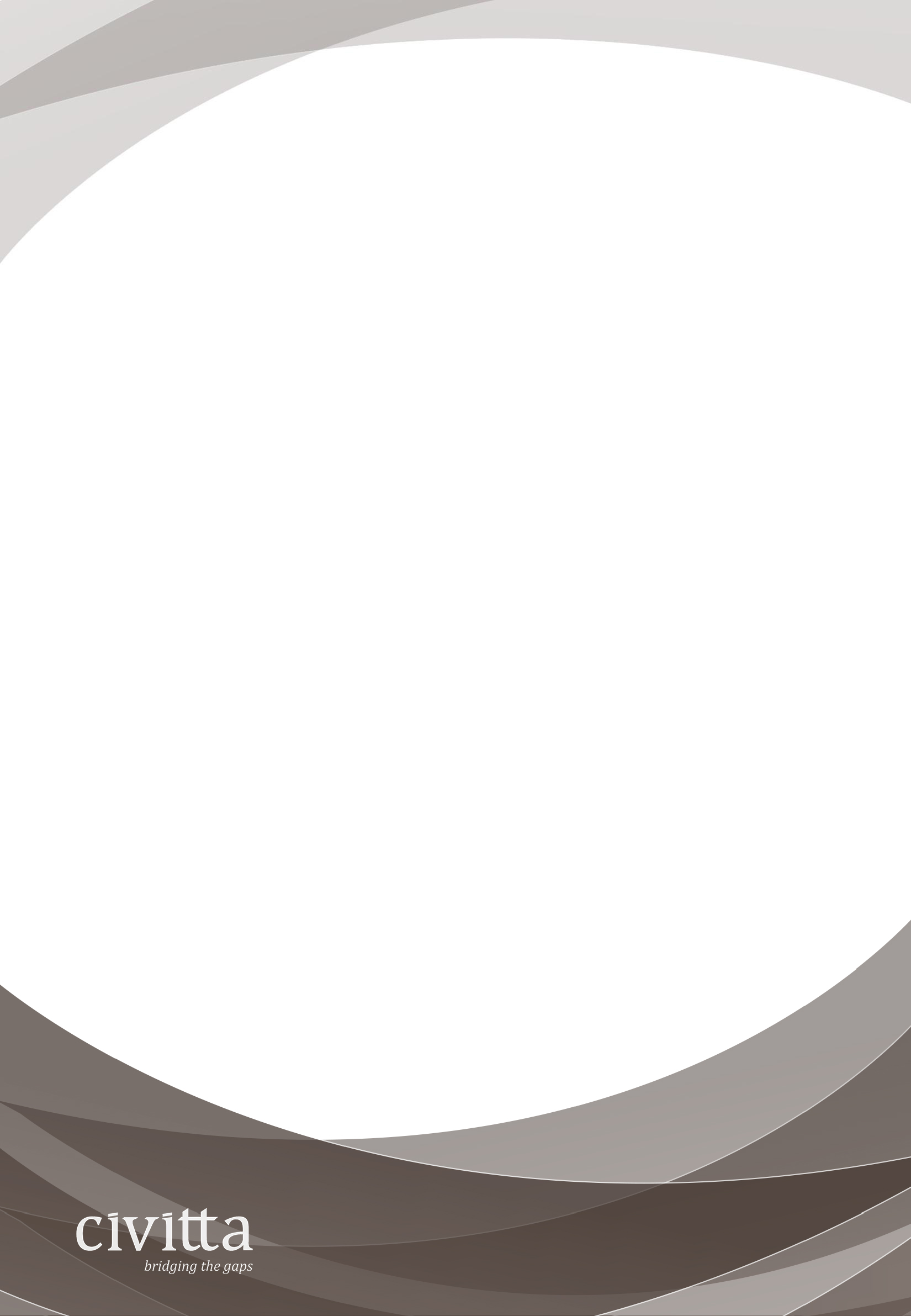 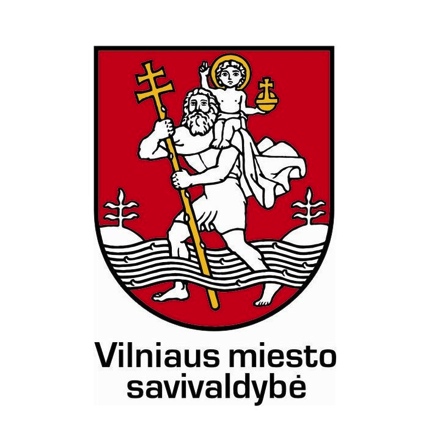 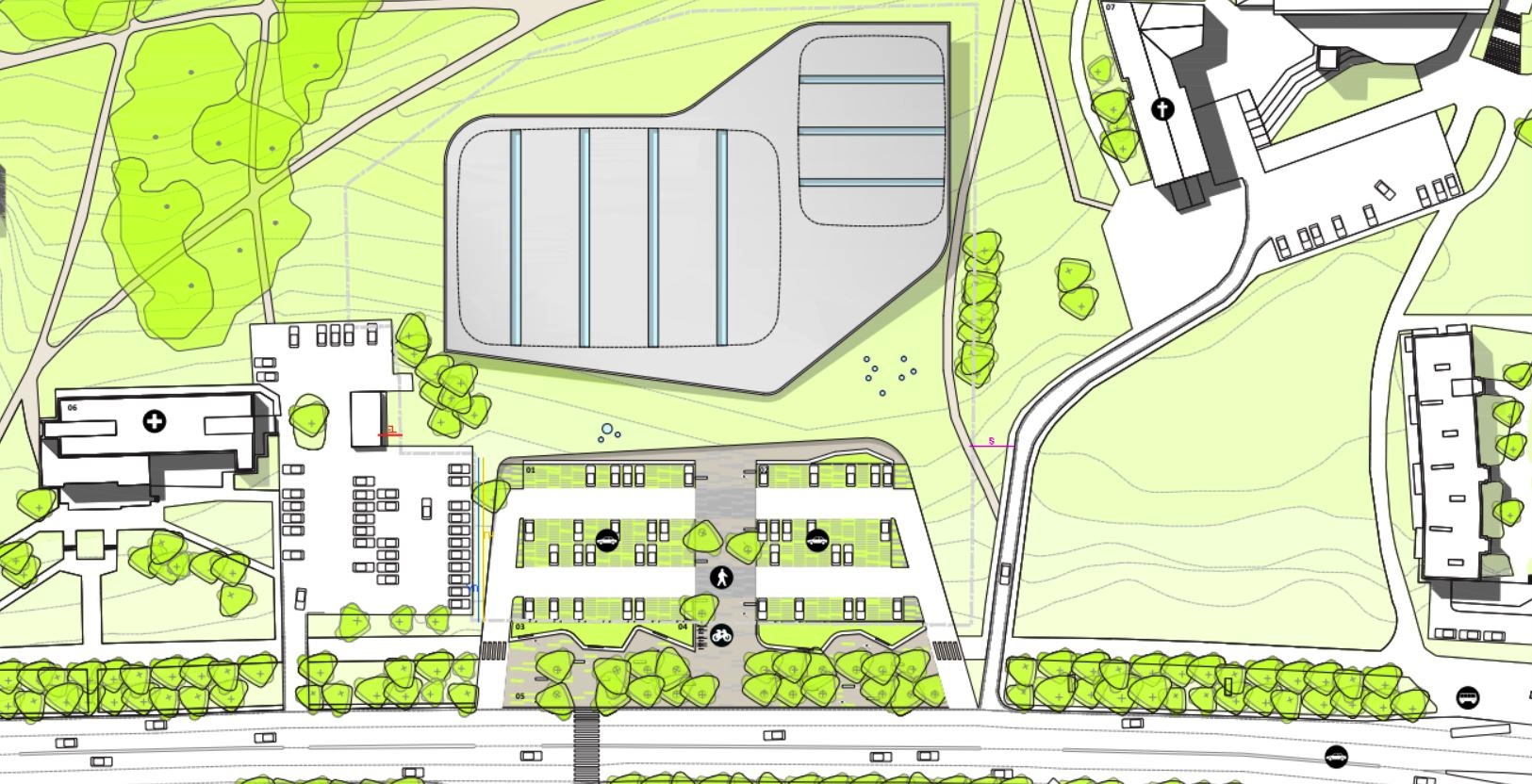 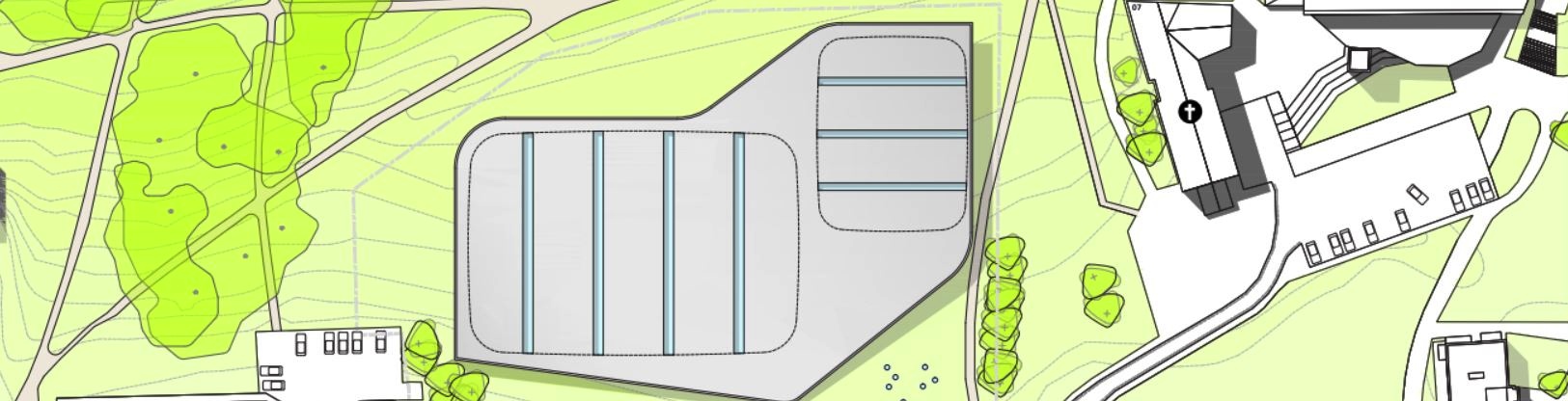 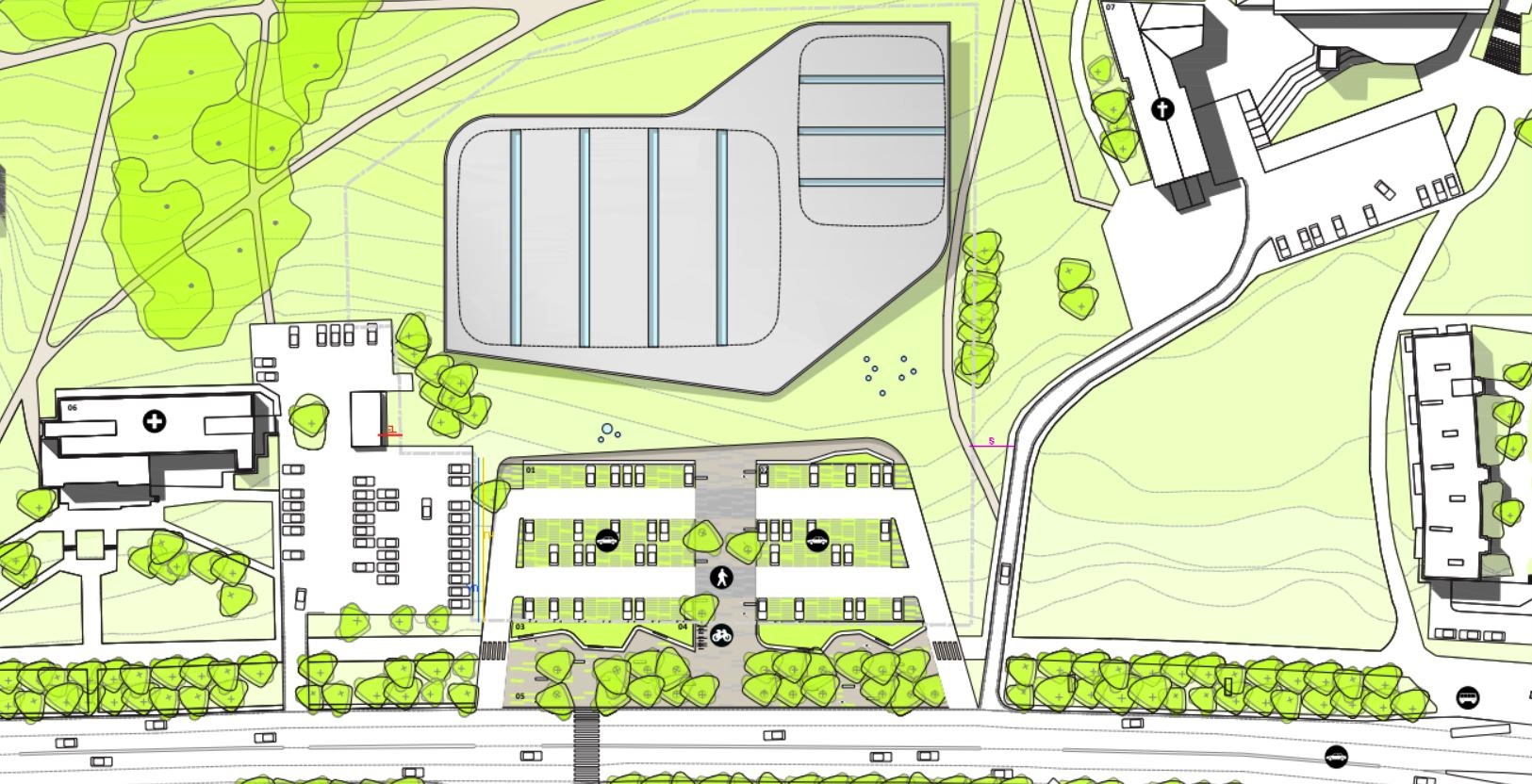 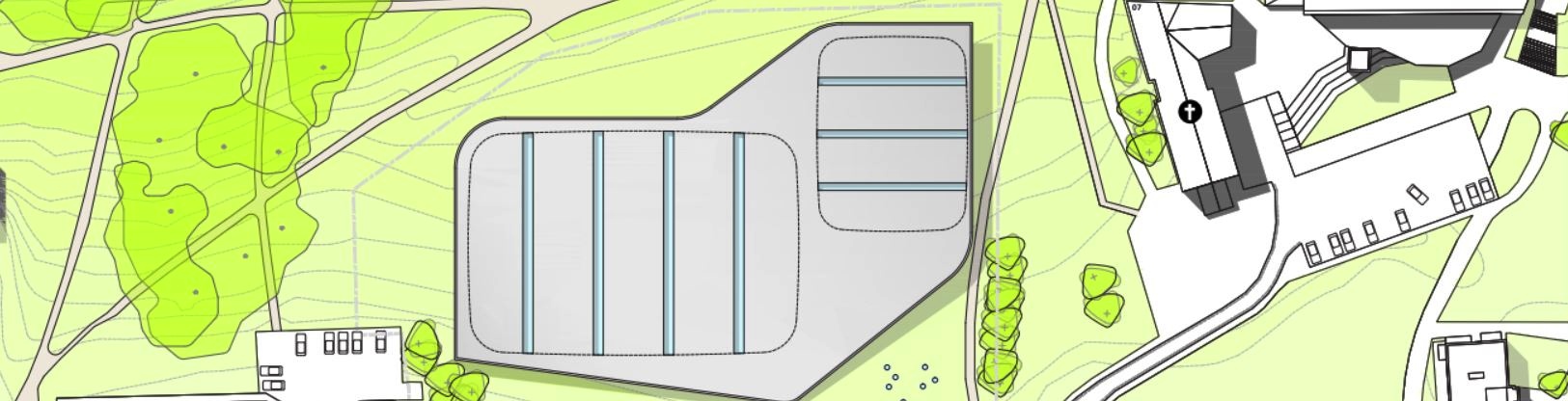 TurinysLentelių sąrašasLentelė 1: Projektu sprendžiamos problemos	20Lentelė 2: Tikslinių grupių poreikiai	22Lentelė 3: Susiję projektai	25Lentelė 4: Tikslinių grupių apibendrinimas	30Lentelė 5: Projekto loginis pagrindimas	34Lentelė 6: Fiziniai projekto rezultatai	35Lentelė 7: Kiekybiniai ir kokybiniai paslaugos rezultatų įvertinimo rodikliai	38Lentelė 8: Tikslinių grupių poreikiai ir jų tenkinimas naudojantis LB paslaugomis	42Lentelė 9: VšĮ „Lazdynų baseinas“ pajamos ir sąnaudos	45Lentelė 10: Ilgasis projekto veiklų sąrašas	45Lentelė 11: Veiklų vertinimo kriterijai	48Lentelė 12: I etapas: ilgojo veiklų sąrašo vertinimo pirminiai rezultatai	49Lentelė 13: II etapas: ilgojo veiklų sąrašo vertinimo galutiniai rezultatai	50Lentelė 14: Trumpasis veiklų sąrašas	51Lentelė 15: Projekto investicijos, mln. EUR (be PVM)	55Lentelė 16: Operatoriaus (privataus partnerio) galimos investicijos papildomoms patalpoms įrengti	56Lentelė 17: Ilgalaikio turto nusidėvėjimas	58Lentelė 18: Reinvesticijų likutinė vertė abiejų alternatyvų atveju	58Lentelė 19: DLSC lankytojų srautų prielaidos	59Lentelė 20: Tikslinė rinka ir DLSC aptarnaujamos tikslinės grupės, tūkst. gyventojų	61Lentelė 21: Veiklos pajamų prielaidos	62Lentelė 22: Veiklos išlaidų prielaidos	64Lentelė 23: Projekto finansavimas	68Lentelė 24: Projekto alternatyvų palyginimas pagal finansinius rodiklius	70Lentelė 25: Projekto poveikio komponentai	73Lentelė 26: Padidėjusio neformaliojo švietimo paslaugų vaikams prieinamumo naudos skaičiavimo prielaidos	74Lentelė 27: Padidėjusio neformaliojo švietimo paslaugų suaugusiems prieinamumo naudos skaičiavimo prielaidos	75Lentelė 28: Sumažėjusio paskendimų skaičiaus naudos skaičiavimo prielaidos	76Lentelė 29: Sumažėjusių dėl ligos prarastų darbo dienų skaičiaus naudos skaičiavimo prielaidos	77Lentelė 30: Projekto alternatyvų palyginimas pagal socialinius-ekonominius rodiklius	79Lentelė 31: Kritiniai kintamieji ir jų lūžio taškai	82Lentelė 32: Scenarijų analizės rezultatai	82Lentelė 33: Kritinių kintamųjų rizikos įverčiai	84Lentelė 34: Rizikų grupių galimų rizikų vertės	85Lentelė 35: Priimtinumo analizės rezultatai	86Lentelė 36: Rizikos valdymas	87Lentelė 37: Pasirinktos alternatyvos įgyvendinimo veiklos	103Paveikslų sąrašasPav. 1: Pagrindiniai baseino paslaugas teikiantys ūkio subjektai Vilniaus mieste	10Pav. 2: Lazdynų baseinas	11Pav. 3: Vilniaus miestas ir Vilniaus miesto Lazdynų seniūnija	12Pav. 4: Gyventojų skaičius pagal amžiaus grupes didžiuosiuose Lietuvos miestuose, tūkst.	13Pav. 5: Bendrojo ugdymo mokyklų ir šių mokyklų mokinių skaičius didžiuosiuose Lietuvos miestuose	14Pav. 6: Mėnesio (Neto) darbo užmokestis didžiuosiuose Lietuvos miestuose, EUR	14Pav. 7: Vidutinės vartojimo išlaidos, tenkančios vienam namų ūkio nariui per mėnesį, EUR	15Pav. 8: Sporto varžybų ir sveikatingumo renginių dalyvių skaičius didžiuosiuose Lietuvos miestuose, tūkst.	15Pav. 9: Vidutinis sveikų gyvenimo metų skaičius Europos šalyse, 2013 metai	16Pav. 10: Vid. gyventojo apsilankymų poliklinikose ir ambulatorijose sk. didžiuosiuose Lietuvos miestuose	16Pav. 11: Stacionaro ligonių skaičius 1000 gyventojų didžiuosiuose Lietuvos miestuose	17Pav. 12: Mirčių skaičius dėl paskendimo 100 tūkst. gyventojų Europos šalyse, 2012 metai	17Pav. 13: Yrančių lauko pastato sienų vaizdas prieš remontą 2010 m.	41Pav. 14: Yrančių lauko pastato sienų vaizdas po remonto 2010 m.	42Pav. 15: Gyventojų skaičius, tenkantis vienam viešajam baseinui, tūkst.	44Pav. 16: Projekto rizikos valdymas	84Pav. 17: Projekto etapai ir gyvendinimo trukmė	98Pav. 18: Projekto vieta	99Pav. 19: Projekto komandos organizacinė struktūra	100Vartojami terminai ir santrumposProjekto kontekstasViešosios paslaugos svarbaFizinio aktyvumo stoka Pasaulinės Sveikatos Organizacijos pripažįstama atskiru, neinfekcinių ligų rizikos veiksniu. Fizinio aktyvumo nėra galimybės pakeisti medikamentais ar kitomis priemonėmis – kiekvienam žmogui judėti kasdien būtina pačiam.Plaukimas – tikslinga fizinio aktyvumo forma. Teigiamas plaukimo poveikis yra visuotinai pripažįstamas: plaukimas stiprina sveikatą, grūdina organizmą, skatina augimą ir vystymąsi, ugdo taisyklingą laikyseną, stiprina raumenis, gerina širdies, kraujagyslių, kvėpavimo, kitų organizmo sistemų funkcinę veiklą.Plaukimas ir kiti vandens užsiėmimai turi praktinę svarbą skirtingoms vartotojų grupėms. Pavyzdžiui, nėščiosioms užsiėmimai vandenyje yra tinkama fizinio aktyvumo palaikymo alternatyva, kadangi padeda sumažinti apatinės nugaros dalies apkrovą ir stiprina didžiąją dalį raumenų grupių.Daugelio vyresnio amžiaus asmenų galimybės rinktis veiklas, kuriomis palaikomas fizinis aktyvumas, yra ribotos. Pavyzdžiui, tokiomis veiklomis, kaip bėgiojimas ar dviračių sportas negali užsiimti vyresnio amžiaus asmenys, turintys problemų, susijusių su sąnariais. Plaukimas ir kiti užsiėmimai vandenyje neapkrauna sąnarių, todėl šiai vartotojų grupei tai yra tinkama sveikatinimo forma.Užsiėmimai ir mankšta vandenyje yra tikslinga asmenims, sergantiems lėtinėmis ligomis. Taip pat ši veikla padeda asmenims, turintiems psichinės sveikatos sutrikimų (pavyzdžiui, sergantiems depresija). Plaukimas ir terapija vandenyje pagerina nuotaiką ir skatina socializaciją.Plaukimas ir kitos mankštos formos vandenyje yra visapusiškai naudingos asmens sveikatai, tačiau tam reikalinga prieiga prie vandens telkinių arba baseino infrastruktūros.Dabartinė baseinų infrastruktūra miesteŠiuo metu Vilniaus mieste veikia 14 pagrindinių baseinų, kuriuose galima užsiimti įvairiomis sporto ir sveikatinimo vandens veiklomis (žr. 2 Priedas). Didžiausias yra Lazdynų baseinas (toliau – LB) – vienintelis turintis 50 m ilgio baseino takus. Likusių baseinų ilgis siekia iki 25 m. Daugelis privačių baseino paslaugas teikiančių ūkio subjektų papildomai siūlo mokamas pirčių, treniruoklių salės, aerobikos, kovos menų, grožio procedūrų ir kitas paslaugas. Taip pat veikia 5 baseinai, kuriuose vykdomi tik su reabilitacija susiję užsiėmimai ir procedūros. Didelę dalį baseino paslaugų rinkos užima UAB „Impuls LTU“, kuriai priklauso Impuls sporto ir pramogų parkų tinklas. Šiuo metu tinklą sudaro devyni sporto ir pramogų parkai, iš kurių penki yra Vilniuje. Artimiausi kompleksai yra: L. Asanavičiūtės g. 15, esantis apie 3 km atstumu nuo LB, ir Savanorių pr. 28 – apie 4 km atstumu nuo LB. Impuls baseinai nėra didesni nei 25 m ilgio ir turi 3–4 takelius.Šiuo metu rinkoje su baseino paslaugomis susijusią neformaliojo švietimo viešąją paslaugą teikia tik 2 biudžetinės ir 2 viešosios įstaigos:VšĮ „Lazdynų baseinas“;VšĮ „Sveikame kūne sveika siela“ (Olimpinė pradžia baseinas);Biudžetinė įstaiga „Lietuvos vaikų ir jaunimo centras“;Biudžetinė įstaiga „Vilniaus moksleivių sveikatos centras“.Šių įstaigų veikla yra artimiausia LB veiklai. Pavyzdžiui, Lietuvos vaikų ir jaunimo centras – viena didžiausių neformaliojo švietimo įstaigų Lietuvoje, siūlanti daugiau nei 200 įvairiausių užsiėmimų ir veiklų vaikams, jaunimui ir suaugusiems. Lietuvos vaikų ir jaunimo centras taip pat rengia neformaliojo vaikų švietimo mokytojų kvalifikacijos tobulinimo programas. Tačiau vertinant Vilniaus miesto gyventojų skaičių, minėta infrastruktūra yra nepakankama norint visapusiškai patenkinti vartotojų poreikius.Toliau pateiktame paveiksle nurodomas pagrindinės baseinų infrastruktūros pasiskirstymas Vilniaus mieste.Pav. : Pagrindiniai baseino paslaugas teikiantys ūkio subjektai Vilniaus mieste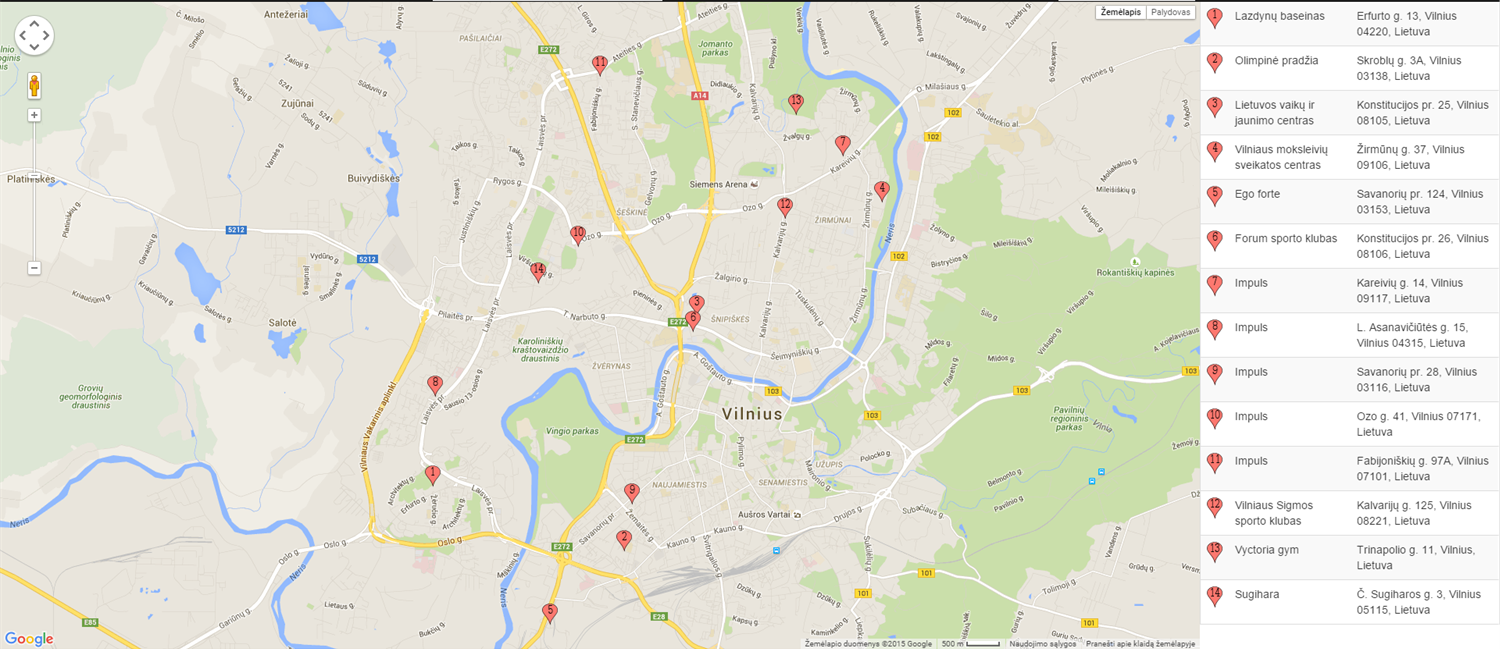 Šaltinis: Map data ©2015 GoogleBaseinų infrastruktūra išsidėsčiusi pietinėje Vilniaus dalyje apima 5 baseinus, šiaurinėje – 9 baseinus.Lazdynų baseinasVšĮ „Lazdynų baseinas“ yra Vilniaus Lazdynų seniūnijoje, esančioje Lazdynų gyvenamojo rajono centre, adresu Erfurto g. 13. LB yra 1,3856 ha ploto žemės sklype (sklypo unikalus Nr. 0101-0051-0167, kadastro Nr. 0101/0051:167), kuris nuosavybės teise priklauso Lietuvos Respublikai. Patikėjimo teisės subjektas yra Nacionalinė žemės tarnyba, pagal 2003 metais pasirašytą nuomos sutartį žemės sklypą valdo VšĮ „Lazdynų baseinas“.Šalia LB yra Lazdynų poliklinika, Vilniaus Šv. Jono Bosko bažnyčia ir Vilniaus Minties gimnazija.VšĮ „Lazdynų baseinas“ (įmonės kodas 302738574) šiuo metu dirba 19 darbuotojų iš kurių 2 yra treneriai-instruktoriai ir 1 instruktorius-metodininkas.Lazdynų baseinas veikia nuo 1979 metų, baseine įsikūrusios atletikos sporto salės, karatė klubas, Vilniaus vandens sporto mokykla, nardymo klubas, taip pat įrengtos pirtys, masažo kabinetas, soliariumas, kavinės ir kt. Nuo pat Lazdynų baseino įkūrimo, pastate nebuvo atliktas kapitalinis remontas.Nepaisant itin prastos baseino būklės ir nesant kitų alternatyvų, Lazdynų baseine treniruotes rengia ir šalies plaukikai, vandensvydininkai, šuolininkai į vandenį. Taip pat vykdomos baidarių – polo treniruotės, vyksta plaukimo veteranų varžybos.Detalesnė informacija apie LB esamą situaciją pateikta skyriuje 3.1.Pav. : Lazdynų baseinas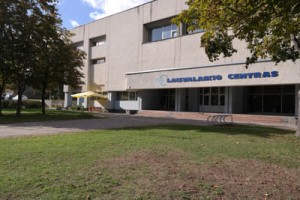 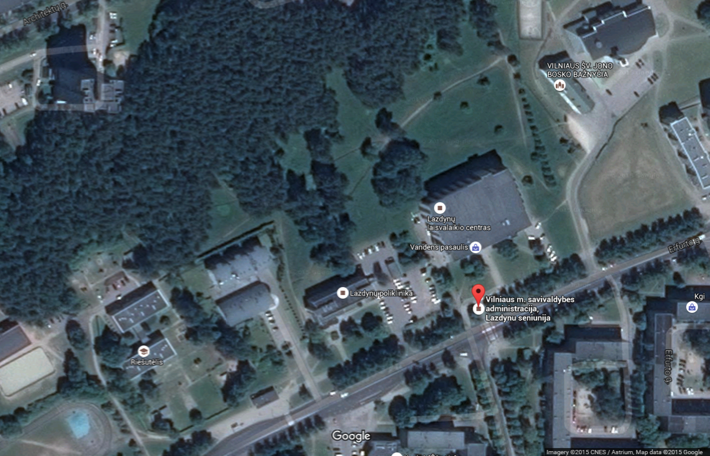 Šaltinis: http://www.lazdynubaseinas.lt/apie-lazdynu-baseina/; Imagery ©2015 CNES / Astrium, Map data ©2015 GoogleViešosios paslaugos poreikisMokymas plaukti – viena iš sveikatingumo skatinimo funkcijų, kuriomis šalyje rūpinasi savivaldybių administracijos. Prasidėjus naujiems mokslo metams inicijuotas projektas ,,Mokėk plaukti ir saugiai elgtis vandenyje – 2015“, kuriuo Lietuvos moksleiviai yra mokomi pradinių plaukimo įgūdžių ir saugaus elgesio prie vandens. Projektas vyksta ne pirmus metus, jį koordinuoja ir administruoja Lietuvos plaukimo federacija, o finansuoja Kūno kultūros ir sporto departamentas. Šiais metais projekte dalyvauja 3410 mokinių iš visos Lietuvos. Plaukimo pratybos vykdomos visus metus, bendradarbiaujant su mokyklomis, kūno kultūros pamokų metu.Daugelis šalies savivaldybių neturi tinkamų mokymui plaukti baseinų, todėl savivaldybės rūpinasi nutolusių nuo baseinų mokyklų vaikų pavėžėjimu į jiems skirtas pratybas. Dėl šios priežasties tikėtina, kad Vilniuje ir kituose miestuose, turinčiuose gausesnę baseinų infrastruktūrą, padidės šių paslaugų paklausa ir baseinų užimtumas.Savivaldybės taip pat organizuoja visuomenės sveikatinimo renginius, skirtus senjorams: šiaurės ėjimo pamokos, įvairios mankštos (pavyzdžiui, nugaros skausmus mažinančios), užsiėmimai baseine. Remiantis savivaldybių patirtimi, šios amžiaus grupės asmenų tarpe taip pat auga suinteresuotumas fizinį aktyvumą padedančiomis palaikyti veiklomis.Tarptautinis kontekstas2015 metais Tarptautinė plaukimo federacija (toliau – FINA) Lietuvai pirmą kartą suteikė teisę vykdyti tarptautinę FINA plaukimo teisėjų mokyklą. Seminarus ves lektoriai iš Danijos ir Ukrainos. Teorinė seminaro dalis vyks 50 m „Girstučio“ baseine Kaune.Didėjant tarptautiniam suinteresuotumui (tarptautiniai renginiai, mokymai ir seminarai), Lietuvoje auga FINA ir kitus tarptautinius reikalavimus atitinkančios baseinų infrastruktūros poreikis. Vilniuje šiuo metu tokios plaukimui skirtos infrastruktūros apskritai nėra.Socialinė-ekonominė aplinkaVilnius – Lietuvos Respublikos sostinė, administracinis, kultūrinis, politinis, verslo centras, pirmas pagal gyventojų skaičių šalies miestas. Čia dirba Prezidentė, Seimas, Vyriausybė ir Aukščiausiasis teismas.Vilniaus gyventojų skaičius siekia apie 540 tūkstančių (apie 32 tūkst. gyvenantys Lazdynų seniūnijoje), kurių etninė sudėtis: lietuviai 60 %, lenkai 23 %, rusai 10 %, kiti 7 %. Vilniaus plotą sudaro apie 400 km2, iš kurio apie 10 km2 sudaro tikslinė teritorija, kurioje įgyvendinamas Projektas – Lazdynų seniūnija. Pav. 3 pateikta Vilniaus miesto ir Lazdynų seniūnijos Vilniaus mieste geografinė padėtis.Pav. : Vilniaus miestas ir Vilniaus miesto Lazdynų seniūnija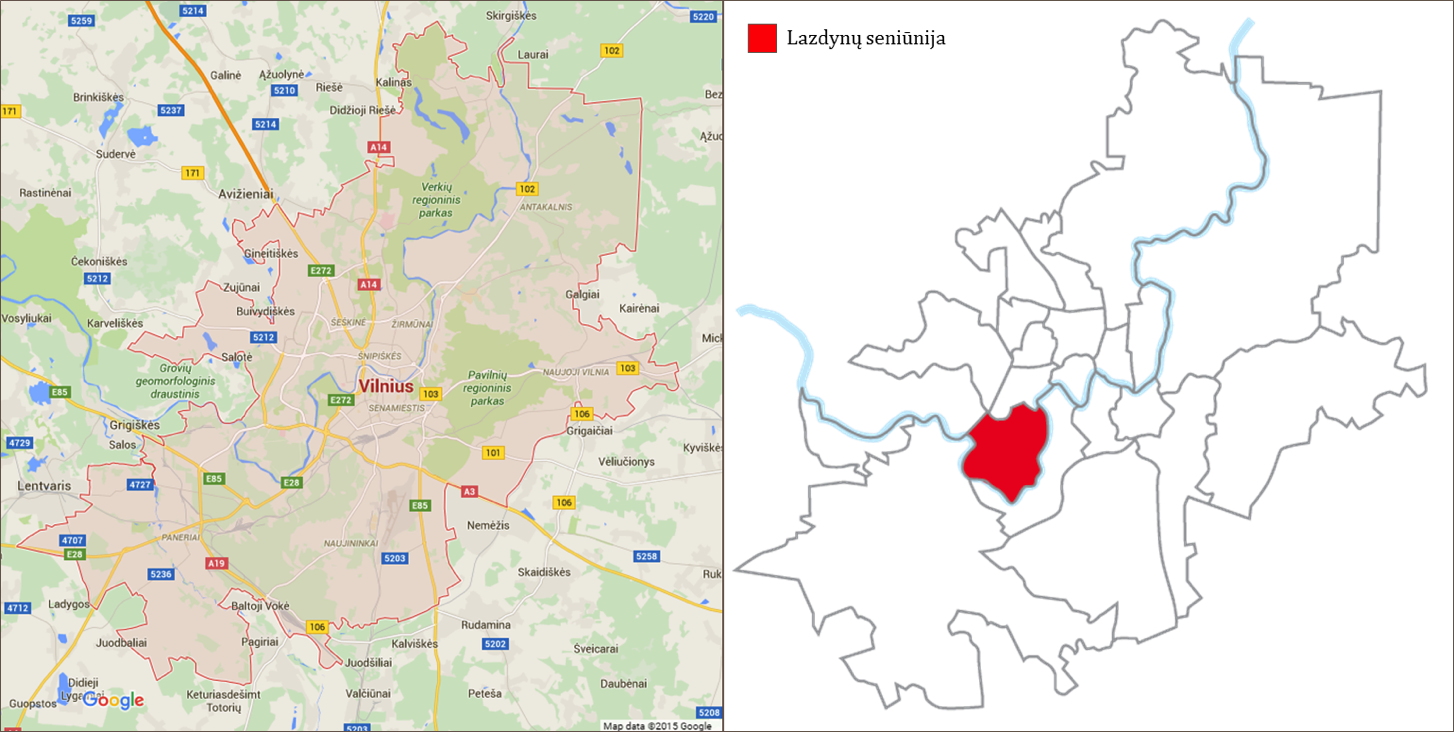 Šaltinis: Map data ©2015 GoogleLazdynų mikrorajonas įkurtas pietvakarinėje sostinės dalyje, dešiniajame Neries krante. Lazdynai turi seniūnijos statusą. Be Lazdynų mikrorajono seniūnijai priklauso dar dvi vietovės: Lazdynėliai ir Bukčiai. Pagrindinės rajono gatvės: Erfurto (kurioje yra Lazdynų baseinas), Oslo, Architektų, Žėručio ir Laisvės prospektas.Lazdynuose daugiausia 5, 9, 12 ir 16 aukštų blokinių namų. Gatvių tinklas ir pastatų išdėstymas priderintas prie natūralaus miškingo ir kalvoto reljefo.Lazdynuose įkurta Šv. Jono Bosko bažnyčia, koplyčia, parapijos namai ir saleziečių vienuolynas. Taip pat čia veikia „Litexpo“ parodų rūmai, Greitosios pagalbos universitetinė ligoninė ir nuo Karoliniškių seniūnijos skiriantis „Pasakų parkas“.Remiantis Vilniaus m. tikslinių teritorijų integruotos plėtros galimybių studija, centro ir vidurinės zonos gyvenamieji rajonai yra mažiau paklausūs dėl senos statybos būsto eksploatacinių išlaidų ir renovacijos stygiaus. Taip pat Vilniaus miesto teritorijai būdinga netolygi miesto gyventojų amžiaus struktūra. Vidurinėje miesto struktūros zonoje, pavyzdžiui Lazdynų rajone, daugiausia vyresnio amžiaus asmenų (vidutinis amžius sudaro 51–65 metus).Pietinė Lazdynų rajono dalis buvo išskirta kaip 5-ta iš 15-os daugiausia problemų turinčių teritorinių vienetų Vilniaus mieste. Lazdynų seniūnijos dalis, apimanti ir Lazdynų baseiną, įtraukta į pietinę tikslinę teritoriją.Bendrasis vidaus produktasBendrasis vidaus produktas (toliau – BVP), sukurtas Vilniaus apskrityje 2012 metais, pasiekė̇ 12 842 mln. eurų ir sudarė̇ apie 38,5 proc. viso šalies BVP. 2013 metais šis rodiklis išaugo iki 13 693 mln. eurų, sudarydamas 39,2 proc. viso šalies BVP.Tiesioginės užsienio investicijosVilniaus m. sav. 2012 metais tiesioginės užsienio investicijos siekė 7 472 mln. eurų ir sudarė apie 62 proc. visų šalies tiesioginių užsienio investicijų. 2013 metais šis rodiklis nukrito iki 8 344 mln. eurų ir siekė atitinkamai 66 proc. visų šalies tiesioginių užsienio investicijų. Tiesioginės užsienio investicijos vienam gyventojui Vilniaus m. sav. 2013 metais sudarė apie 15 tūkst. eurų.Demografija2015 metų duomenimis (žr. Pav. 4) Vilniaus m. sav. gyvena apie 540 tūkst. gyventojų, iš kurių daugiau nei 20 % sudaro pensinio amžiaus gyventojai. Ši dalis panaši ir kituose didžiausiuose Lietuvos miestuose, tačiau svarbu pabrėžti, kad Vilniui būdinga netolygi miesto gyventojų amžiaus struktūra. Lazdynų, Karoliniškių, Viršuliškių, Žirmūnų, Naujamiesčio ir Naujosios Vilnios rajonuose didžiąją dalį sudaro vyresni nei 50 metų gyventojai.Pav. : Gyventojų skaičius pagal amžiaus grupes didžiuosiuose Lietuvos miestuose, tūkst.Šaltinis: Statistikos departamentas prie LRVŠvietimasToliau pateiktame Pav. 5 nurodytas bendrojo ugdymo mokyklų (pradinių mokyklų, progimnazijų, pagrindinių mokyklų, vidurinių mokyklų, gimnazijų) ir mokinių šiose mokyklose skaičius 2014–2015 metų laikotarpiu. Vilniaus m. sav. šie duomenys atitinkamai sudarė 152 mokyklas ir apie 64 tūkst. mokinių. Nuo 2009–2010 m. mokyklų skaičius beveik nepasikeitė, mokinių skaičius sumažėjo apie 8 %. Lazdynų seniūnijoje šiuo metu veikia 6 bendrojo ugdymo mokyklos.Pav. : Bendrojo ugdymo mokyklų ir šių mokyklų mokinių skaičius didžiuosiuose Lietuvos miestuoseŠaltinis: Statistikos departamentas prie LRVDarbo užmokestis ir išlaidosPav. 6 išskirtas 2010–2014 metų vidutinis mėnesinis darbo užmokestis. Analizuojamu laikotarpiu darbo užmokestis Vilniaus m. sav. išaugo apie 16 % ir viršijo rodiklį kituose didžiuosiuose Lietuvos miestuose. 2014 metais vidutinis mėnesinis darbo užmokestis Vilniuje siekė 614 EUR, t. y. 87 EUR daugiau nei šalies vidurkis.Pav. : Mėnesio (Neto) darbo užmokestis didžiuosiuose Lietuvos miestuose, EURŠaltinis: Statistikos departamentas prie LRVVidutinės vartojimo išlaidos (skirtos sveikatai, poilsiui ir kultūrai) vienam namų ūkio nariui per mėnesį 2012 m. sudarė apie 23 EUR arba vidutiniškai 10 % visų vartojimo išlaidų. Tikėtina, kad skirdami nedidėlę dalį pajamų vartotojai yra jautrūs veiklų, susijusių su sveikata, poilsiu ir kultūra, kainoms. Toliau Pav. 7 pateiktos didžiųjų Lietuvos miestų gyventojų vartojimo išlaidos.Pav. : Vidutinės vartojimo išlaidos, tenkančios vienam namų ūkio nariui per mėnesį, EURŠaltinis: Statistikos departamentas prie LRV (prieinami tik 2007, 2008 ir 2012 metų duomenys)Sportinis aktyvumasVilniaus m. sav. sporto varžybų ir sveikatingumo renginių dalyvių skaičius 2014 metasi siekė apie 210 tūkst. Šis skaičius nuo 2010 metų išaugo daugiau nei tris kartus ir viršijo tokių dalyvių skaičių kituose Lietuvos didžiuosiuose miestuose. Tikėtina, kad dėl augančio susidomėjimo sveikatinimo renginiais, atsiras poreikis tokių renginių palaikymo infrastruktūros plėtrai.Pav. : Sporto varžybų ir sveikatingumo renginių dalyvių skaičius didžiuosiuose Lietuvos miestuose, tūkst.Šaltinis: Statistikos departamentas prie LRVGyventojų sveikataSveikų gyvenimo metų įvertis (angl. „healthy life expectancy“) nurodo, kiek vidutiniškai metų asmuo gyvena be susirgimų ir traumų. Remiantis Pav. 9 pateiktais Europos šalių duomenimis, vidutinis sveiko gyvenimo metų įvertinimas Lietuvoje yra vienas žemiausių ir siekia 65 metus.Pav. : Vidutinis sveikų gyvenimo metų skaičius Europos šalyse, 2013 metaiŠaltinis: „World Health Statistics 2015“, World Health OrganizationTaip pat svarbu pabrėžti, kad pastaraisiais metais išaugo gyventojo apsilankymų poliklinikose ir ambulatorijose skaičius. 2010 metais Vilniaus m. sav. gyventojas poliklinikose ir ambulatorijose vidutiniškai apsilankydavo 9 kartus, 2014 metais šis įvertiniams išaugo iki 11 kartų.Pav. : Vid. gyventojo apsilankymų poliklinikose ir ambulatorijose sk. didžiuosiuose Lietuvos miestuoseŠaltinis: Statistikos departamentas prie LRVRemiantis Higienos instituto duomenimis, (žr. Pav. 11) 2014 metais Vilniaus m. sav. stacionaro ligonių skaičius 1000 gyventojų siekė 293 – 13 % daugiau nei 2011 metais. Šis rodiklis yra didesnis nei kituose didžiuosiuose Lietuvos miestuose ir bendrai šalyje. Vienas iš geriausių būdų sutaupyti šalies sveikatos priežiūros sektoriaus resursų yra hospitalizacijų skaičiaus mažinimas, kadangi stacionarinė pagalba yra pati brangiausia. Dėl šios priežasties svarbu užtikrinti ligų prevencijos priemonių ir ambulatorinės priežiūros plėtrą.Pav. : Stacionaro ligonių skaičius 1000 gyventojų didžiuosiuose Lietuvos miestuoseŠaltinis: Higienos institutasMirtingumas, susijęs su skendimuRemiantis duomenimis, pateiktais Pav. 12, Lietuvoje paskendusių žmonių skaičius 100 tūkst. gyventojų yra vienas didžiausių Europoje (įvertinimas siekia 8,1 mirčių dėl paskendimo, tenkančių 100 tūkst. gyventojų). Šiuo atžvilgiu Lietuva lenkia ir kitas Baltijos šalis: Latvijos įvertinimas siekia 6,0 (2012 metais paskendo 148 žmonės), Estijos – 3,3 (2012 metais paskendo 54 žmonės).Pav. : Mirčių skaičius dėl paskendimo 100 tūkst. gyventojų Europos šalyse, 2012 metaiŠaltinis: „Global report on drowning: preventing a leading killer“, World Health OrganizationRemiantis Lietuvos plaukimo federacijos duomenimis, Lietuvoje kasmet paskęsta apie 300 žmonių, iš kurių apie 10 % sudaro vaikai. Paskendimai yra antra pagal dažnumą (po žūčių transporto įvykiuose) vaikų iki 14 metų nesmurtinių traumų mirties priežasčių. Dažniausios vaikų paskendimo priežastys yra: nemokėjimas plaukti, neatsakingas elgesys prie vandens, netinkama vaikų priežiūra prie vandens, alkoholio ir kitų psichotropinių medžiagų vartojimas.Teisinė aplinkaRemiantis LR vietos savivaldos įstatymu, savivaldybė yra atsakinga už viešųjų paslaugų teikimą gyventojams. Savarankiškosios savivaldybių funkcijos apima: vaiko minimaliosios priežiūros priemonių vykdymo organizavimą ir koordinavimą, ikimokyklinio ugdymo, vaikų ir suaugusiųjų neformaliojo švietimo organizavimą, vaikų ir jaunimo užimtumo organizavimą, sąlygų savivaldybės teritorijoje gyvenančių neįgaliųjų socialiniam integravimui į bendruomenę sudarymą, savivaldybių sveikatinimo priemonių planavimą ir įgyvendinimą, paramą savivaldybės gyventojų sveikatos priežiūrai ir kt. Projektu naujai sukurta infrastruktūra priklausys Vilniaus miesto savivaldybei ir prisidės prie šių funkcijų įgyvendinimo.Valstybei svarbus ekonominis projektasProjektas pripažintas svarbiu ekonominiu projektu, remiantis 2014 m. birželio 18 d. LR Vyriausybės nutarimu Nr. 549 „Dėl daugiafunkcio Lazdynų sveikatinimo centro Vilniuje projekto pripažinimo valstybei svarbiu ekonominiu projektu“.Šiuo nutarimu įvardijamas tikslas – įrengti naują daugiafunkcę sporto, laisvalaikio, sveikatinimo ir rekreacinei veiklai pritaikytą vandens sporto bazę Vilniaus mieste, atsižvelgiant į tarptautinės vandens sporto federacijos (FINA) nustatytus reikalavimus, su 50 metrų ilgio plaukimo ir 25 metrų ilgio šuolių į vandenį baseinais ir užtikrinti palankias sąlygas investicijoms į regionų ekonomiką, plėtojant sveikatos apsaugos, sporto, laisvalaikio ir turizmo infrastruktūrą.2014–2020 m. Vilniaus miesto integruotų teritorijų vystymo programa.Šios programos paskirtis – nustatyti Vilniaus miesto integruoto darnaus vystymo strategiją ir veiksmų planą 2014–2020 metams, siekiant užtikrinti ES struktūrinių fondų investicijų efektyvumą. Projektas yra įtrauktas ir atitinka minėtos programos veiksmų planą: 1. tikslo „Padidinti Vilniaus gyventojų užimtumą, kuriant inovatyvias paslaugas, skatinant aktyvų dalyvavimą, pertvarkant apleistas erdves“, 1.1. uždavinio „Kurti aukštos pridėtinės vertės darbo vietas, plėtojant inovatyvias paslaugas“, 1.1.14v veiksmą: „Lazdynų sveikatinimo centro statyba“.2014–2020 metų Europos Sąjungos fondų investicijų veiksmų programa (toliau – Veiksmų programa).Ši programa yra Lietuvos 2014–2020 metų ES fondų investavimo strateginis dokumentas, parengtas pagal Partnerystės sutartyje atliktą dabartinės Lietuvos socialinės ir ekonominės situacijos, iššūkių ir plėtros potencialo analizę.Planuojamu įgyvendinti Projektu bus prisidedama prie ES fondų investicijų veiksmų programos 7 prioriteto „Kokybiško užimtumo ir dalyvavimo darbo rinkoje skatinimas“, 7.1.1. konkretaus uždavinio „Padidinti ūkinės veiklos įvairovę ir pagerinti sąlygas investicijų pritraukimui, siekiant kurti naujas darbo vietas tikslinėse teritorijose (miestuose)“ įgyvendinimo ir siekiamų rezultatų.Naujai pastatytame daugiafunkciame sveikatinimo centre numatoma sukurti 27 darbo vietas.Projekto tikslai, uždaviniai ir veiklos atitinka Veiksmų programos 7 prioriteto „Kokybiško užimtumo ir dalyvavimo darbo rinkoje skatinimas“ Nr. 07.1.1-CPVA-V-906 priemonės „Kompleksinė paslaugų plėtra integruotų teritorijų vystymo programų tikslinėse teritorijose“ projektų finansavimo sąlygų aprašo, patvirtinto Lietuvos Respublikos vidaus reikalų ministro 2015 m. gruodžio 11 d. įsakymu Nr. 1V-991 „Dėl 2014–2020 metų Europos Sąjungos fondų investicijų veiksmų programos 7 prioriteto „Kokybiško užimtumo ir dalyvavimo darbo rinkoje skatinimas“ Nr. 07.1.1-CPVA-V-906 priemonės „Kompleksinė paslaugų plėtra integruotų teritorijų vystymo programų tikslinėse teritorijose“ projektų finansavimo sąlygų aprašo patvirtinimo“ (toliau – Aprašas) veiklą – „viešųjų daugiafunkcių traukos centrų, skirtų neformaliam švietimui (mokymui plaukti, nardyti), sveikai gyvensenai ir laisvalaikiui, sukūrimas, formuojant naujus miestų traukos centrus“.Vilniaus regiono 2014–2020 metų plėtros planas Vilniaus regiono plėtros planas – strateginio planavimo dokumentas, kuriame pateikiamos Vilniaus regiono plėtros kryptys, strateginiai tikslai, uždaviniai ir galimos jų įgyvendinimo priemonės.Projektu bus įkurtas naujas daugiafunkcis centras, kuriame teikiamos viešosios sveikatinimo ir neformaliojo švietimo paslaugos. Pagrindiniai naudos gavėjai – socialiai jautrios grupės, pavyzdžiui, neįgalieji ir senjorai (detalesnė informacija apie tikslines grupes pateikta skyriuje 2.4). Šiuo aspektu Projektas prisideda prie dviejų Vilniaus regiono plėtros plano uždavinių įgyvendinimo:Optimizuoti viešųjų ir socialinių paslaugų infrastruktūrą ir turinį, prisitaikant prie besikeičiančių regiono gyventojų poreikių;Sumažinti socialinę įtampą tarp atskirų regiono teritorijų ir visuomenės grupių, užtikrinant socialiai pažeidžiamų visuomenės grupių integraciją ir pagrindinių paslaugų šioms grupėms prieinamumą (kokybiškas ir nebrangias paslaugas).Vilniaus miesto 2010–2020 metų strateginis planasVilniaus miesto strateginis planas – ilgalaikis (10 ir daugiau metų) strateginio planavimo dokumentas, kuriame įtvirtinamos pagrindinės miesto vystymosi gairės ir kryptys – numatomi atitinkami strateginiai tikslai, siektini rezultatai ir planuojamas jų įgyvendinimas. Šis planas skirtas Vilniaus miesto savivaldybės administracijai ir įgyvendinamas jame numatytus veiksmus perkeliant į kiekvienų metų savivaldybės veiklos programas.Projektu sukurta infrastruktūra sudarys galimybes organizuoti sveikatinimo renginius. Kadangi abu 50 ir 25 metrų baseinai atitiks FINA reikalavimus, baseine bus galimybė organizuoti tarptautinius mokymus ir kvalifikacijos kėlimo programas plaukimo treneriams. Taip pat, atsižvelgiat į pagrindinį tikslą – visapusiškas visuomenės sveikatinimas – Projektas prisidės prie šių Vilniaus miesto strateginio plano tikslų įgyvendinimo:1.2 Tikslo „Sveika visuomenė ir efektyvi sveikatos priežiūros sistema“, uždavinio 1.2.1 „Formuoti sveiką visuomenę, propaguoti sveiką gyvenseną ir ekologišką gyvenimo būdą“, numatomas veiksmas „Inicijuoti švietėjiškus renginius, projektus ar programas, seniūnijose propaguoti ir ugdyti sveiką gyvenseną“;1.5 Tikslo „Išplėtota kultūros, sporto, laisvalaikio paslaugų sistema ir sudarytos sąlygos asmens saviraiškai“, 1.5.4 Uždavinio „Gerinti kūno kultūros ir sporto infrastruktūrą, skatinti aktyvų laisvalaikį“, numatomas veiksmas „Inicijuoti modernių sporto ir pramogų centrų visai šeimai įkūrimą“;2.4 Tikslo „Padidėjęs miesto žinomumas ir reikšmingas vaidmuo tarptautiniame kontekste“, 2.4.1 uždavinio „Aktyviai dalyvauti tarptautinių organizacijų ir kitose tarptautinio bendradarbiavimo iniciatyvose“, numatomas veiksmas „Vykdyti tarptautines iniciatyvas Vilniaus miesto ir kitų regionų sąlyčio plėtotei“.Vilniaus miesto savivaldybės 2015–2017 metų strateginis veiklos planasSavivaldybės strateginis veiklos planas – trumpalaikis strateginio planavimo dokumentas, kuriame įtvirtinamos pagrindinės miesto vystymosi gairės ir kryptys – numatomi atitinkami strateginiai tikslai, siektini rezultatai ir planuojamas jų įgyvendinimas.Projekto rezultatai (sukurta sveikatinimo ir neformaliojo švietimo infrastruktūra) prisidės įgyvendinant tikslo „Užtikrinti visuotinį švietimo prieinamumą ir kokybę, mažinti socialinę atskirtį, ugdyti visuomenės sveikatą, plėtoti kultūrinę veiklą ir skatinti bendruomeniškumą“ programas, skirtas vaikų, jaunimo ir suaugusiųjų neformaliajam švietimui, kūno kultūros plėtrai ir seniūnijų (šiuo atveju Lazdynų) veiklai skatinti.Higienos normosLR sveikatos apsaugos ministro tvirtinamose higienos normose nurodomi keliami pagrindiniai baseinų įrengimo, priežiūros ir kontrolės reikalavimai, taip pat kokybės reikalavimai baseinų vandeniui. Taip pat detalizuojami reikalavimai baseinų ir pagalbinių patalpų įrengimui, vandentiekiui ir nuotekų šalinimui, šildymui ir vėdinimui, apšvietimui, vandens paruošimui, patalpų ir įrangos priežiūrai, vandens kokybei ir kontrolei bei darbuotojams. Įgyvendinant projektą bus atsižvelgta į šias normas.Reikalavimai tarptautiniams renginiamsPavyzdžiui, visi FINA organizuojami vandens sporto čempionatai – plaukimo, plaukimo atvirose vietose, šuolių į vandenį, sinchroninio plaukimo, vandensvydžio ir kiti, turi atitikti šios organizacijos nustatytiems reikalavimams. Pavyzdžiui, baseinams taikomi reikalavimai, susiję su baseino ilgiu, baseino gyliu, baseino sienelėmis, baseino takeliais, starto bokšteliais ir kitomis detalėmis. Nauja infrastruktūra, atitinkanti tarptautinius FINA reikalavimus, sudarys sąlygas vystyti ryšius su šia organizacija ir remiantis tarptautine patirtimi, kelti Lietuvos trenerių ir instruktorių kvalifikaciją. Tokiu būdu užtikrinant aukštos kokybės paslaugas sveikatinimo centro lankytojams.Vertinant teisinę aplinką, Projektas yra tikslingas įgyvendinti, kadangi savo specifika, veiklomis ir rezultatais atitinka ilgalaikius ir trumpalaikius nacionalinius ir regiono strateginius planus. Sprendžiamos problemosPagrindinė problema – šiuo metu teikiamos LB paslaugos neatitinka identifikuotų tikslinių grupių – moksleivių ir ikimokyklinio amžiaus vaikų, neįgaliųjų, nėščių moterų, senjorų bei kitų miesto gyventojų ir svečių – poreikių.Toliau lentelėje pateiktos apibendrintos problemos, prie kurių pašalinimo tiesiogiai ar netiesiogiai prisidės Projekto rezultatai.Lentelė 1: Projektu sprendžiamos problemosProjektu sprendžiamos nacionaliniu mastu aktualios tiesioginės ir netiesioginės problemos. Daugiafunkciame sveikatinimo centre būtų sudarytos sąlygos organizuoti neformaliojo švietimo programas (mokoma plaukti, nardyti ir kt.), skatinti fizinį gyventojų aktyvumą ir sveiką gyvenseną. Infrastruktūra būtų pritaikyta lankytojams su specialiaisiais poreikiais, todėl paslaugomis galėtų naudotis žmonės su negalia, nėščiosios, vaikai ir senjorai. Taip būtų didinamas viešųjų paslaugų prieinamumas.Lazdynuose pastatytas naujas sveikatinimo centras pakeistų 1979 metų statybos LB ir taptų vienu iš traukos centrų Vilniuje. Tokiu būdu būtų didinamas Lazdynų rajono patrauklumas kurtis naujiems gyventojams, verslams, steigtis darbo vietoms.Tikslinių grupių poreikiaiTikslinės Projekto grupės – Vilniaus miesto savivaldybėje gyvenantys moksleiviai ir ikimokyklinio amžiaus vaikai, neįgalieji, senjorai ir nėščiosios. Taip pat atskira tikslinė grupė – miesto gyventojai ir svečiai, kuri apima asmenis, nepriskirtus nei vienai iš kitų tikslinių grupių. Tikslinių grupių poreikiai yra nustatyti atsižvelgiant į šio Projekto kontekstą, teisinę bei socialinę – ekonominę aplinką.Toliau lentelėje apibendrinami identifikuoti poreikiai ir tikslinės grupės, kurioms šie poreikiai yra svarbiausi.Lentelė 2: Tikslinių grupių poreikiai1 skyriaus apibendrinimasProjekto turinysProjekto tikslasProjekto tikslas – didinti neformaliojo švietimo (pavyzdžiui, mokymosi plaukti ir nardyti) prieinamumą, skatinti sveiką gyvenseną ir aktyvų laisvalaikį tikslinėje miesto teritorijoje – Lazdynų seniūnijoje.Projektas „Daugiafunkcio Lazdynų sveikatinimo centro įkūrimas“ (toliau – Projektas) bus įgyvendinamas Vilniaus miesto savivaldybės administracijos. Šiuo investicijų projektu siekiama atrinkti geriausią alternatyvą, kuria Vilniaus miesto Lazdynų baseinas būtų pritaikytas plėsti bei gerinti neformalųjį švietimą, skatinti sveiką gyvenseną, laisvalaikio paslaugų prieinamumą ir gyventojų užimtumą.Projektu siekiama patenkinti tikslinių grupių poreikius ir išspręsti nacionaliniu mastu aktualias problemas (žr. skyrelius 1.4 ir 1.3).Projekto tikslas atitinka 2014–2020 metų Europos Sąjungos fondų investicijų veiksmų programos tikslą, prioriteto tikslą ir priemonės tikslą, taip pat nacionalinę, regiono ir savivaldybės strategijas (žr. skyrelį 1.2).Projektui įgyvendinti siekiama pritraukti ES struktūrinių fondų investicijas ir nacionalines lėšas, taip pat sukūrus naują infrastruktūrą, pritraukti į mikrorajoną privačias investicijas, kurios kurtų ilgalaikes darbo vietas bei didintų užimtumą ir mažintų socialinę atskirtį.Projekto sąsajos su kitais projektaisToliau pateiktoje lentelėje pristatomi Vilniaus miesto savivaldybės administracijos įgyvendinti susiję projektai ir aktualios Lazdynų seniūnijos įgyvendinamos veiklos.Lentelė : Susiję projektaiVilniaus miesto savivaldybės administracija turi patirties įgyvendinant reikšmingus kompleksinius projektus, skirtus infrastruktūros gerinimui bei viešųjų paslaugų kokybės ir prieinamumo didinimui. Lazdynų seniūnija taip pat aktyviai organizuoja visuomenės sveikatinimo veiklas.Projekto ribosVilniaus miesto savivaldybės administracijos planuojamas įgyvendinti Projektas nėra sudėtinė kitų projektų dalis, norint pasiekti Projekto tikslą, papildomų projektų vykdymas nėra reikalingas. Lazdynų mikrorajone, DLSC prieigose Vilniaus m. savivaldybės administracija numato vykdyti projektą, kuriuo būtų kompleksiškai sutvarkoma naujo sveikatinimo centro aplinka ir prieiga, kas didins sukurto naujo traukos centro patrauklumą, tačiau šie projektai susiję netiesiogiai (ryšys tarp projektų nėra priežastinis, numatomi atskiri projektų tikslai).Daugiafunkcio Lazdynų sveikatinimo centro įkūrimo projektas yra nukreiptas į Vilniaus miesto (ypač tikslinės pietinės teritorijos – Lazdynų seniūnijos) moksleivius, ikimokyklinio amžiaus vaikus, asmenis su specialiaisiais poreikiais (asmenis su negalia, senjorus, nėščiąsias), miesto gyventojus ir svečius, kurie domisi vandens sveikatinimo paslaugomis ir vandens pramogomis.Naujai infrastruktūrai valdyti planuojama atrinkti operatorių (žr. skyrių 7.4).Projekto tikslinės grupėsToliau esančioje lentelėje pateiktas projekto tikslinių grupių, t. y. Projekto metu sukurtos infrastruktūros naudotojų ir paslaugų gavėjų, kuriems skirta projekto kuriama socialinė ekonominė nauda (žala), pristatymas. Tikslinės grupės išskirtos remiantis šių grupių poreikiais ir Projekto įtaka šių poreikių tenkinimui. Dėl šios priežasties tikslinės grupės gali persidengti, pavyzdžiui, tas pats asmuo gali priklausyti kelioms tikslinėms grupėms.Lentelė 4: Tikslinių grupių apibendrinimasProjekto uždaviniaiNorint pasiekti iškeltą Projekto tikslą (didinti neformaliojo švietimo prieinamumą, skatinti sveiką gyvenseną ir aktyvų laisvalaikį tikslinėje miesto teritorijoje – Lazdynų seniūnijoje), numatytas vienas uždavinys – sukurti DLSC infrastruktūrą.Loginis projekto pagrindimas pateikiamas toliau esančioje lentelėje (papildoma loginio pagrindimo forma pateikta 3 Priede).Lentelė : Projekto loginis pagrindimasLazdynų baseinas yra Vilniaus m. sav. administracijos Lazdynų seniūnijoje, adresu Erfurto g. 13. Esami statiniai yra 1,3856 ha ploto žemės sklype (unikalus Nr. 0101 0051-0167, kadastrinis Nr. 0101/0051:167). Planuojamas ne mažesnio kaip 11 000 m2 bendro ploto pastatas, su įrengtais 50 metrų takelių ilgio baseinu su pertvara ir 25 metrų takelių ilgio baseinu. Taip pat bus įrengtos inventoriaus saugojimo, persirengimo, plaukimo parengimo, reabilitacinės veiklos, medicinos, administracinės ir kitos patalpos, užtikrinančios visapusišką naujo daugiafunkcio traukos centro veiklą.Projekto organizacijaUž Projektą atsakinga organizacija – Vilniaus miesto savivaldybės administracija (toliau – Administracija), prisiimanti atsakomybę organizaciniu ir finansiniu požiūriu. Atsakomybę už Projekto įgyvendinimą Administracija gali deleguoti įgaliotojai institucijai.Administracija yra savivaldybės biudžetinė įstaiga (juridinio asmens kodas 188710061). Pagrindiniai Administracijos struktūriniai daliniai yra departamentas, skyrius ir tarnyba, kurie atsako už tam tikrą veiklos sritį. Departamentai susideda iš skyrių ir tarnybų. Skyriai bei tarnybos – iš poskyrių. Poskyrių kompetenciją, funkcijas, atsakomybę, darbo organizavimą ir vidaus sandarą apibrėžia poskyrių nuostatai, kuriuos tvirtina dalinių vadovai.Projekto rengimą ir įgyvendinimą koordinuoja Europos Sąjungos projektų koordinavimo skyrius, skiriamas lėšas planuoja Sporto skyrius.Dabartinę Administracijos struktūrą sudaro direktorius, 3 direktoriaus pavaduotojai, 11 jiems pavaldžių departamentų ir 59 skyriai. Taip pat Administracija prižiūri 21 seniūniją. Administracijoje šiuo metu dirba apie 1 090 darbuotojų.Pagrindiniai Administracijos uždaviniai ir funkcijos, prie kurių įgyvendinimo prisidedama Projektu:Viešųjų paslaugų teikimo administravimas;Ilgalaikių ir trumpalaikių socialinių, kultūrinių, ūkinių, investicinių, demografinių, ekologinių ir kitų programų projektų rengimas;Tarybos patvirtintų programų Savivaldybės teritorijoje įgyvendinimas;Visų objektų statybos, plėtros ir rekonstrukcijos, architektūros bei kultūros paminklų apsaugos reikalavimų laikymosi kontrolė;Vaikų ir jaunimo bendrojo lavinimo ir papildomo bei specialaus ugdymo organizavimas;Gyventojų sergamumo prevencijos, ligonių, invalidų ir senelių slaugos organizavimas;Gyventojų poilsio ir turizmo industrijos plėtra;Invalidų, vienišų nusenusių asmenų rūpybos, priežiūros, aptarnavimo ir reabilitacijos, labdaros renginių organizavimą.Projekto siekiami rezultataiPagrindinis Projekto fizinis rezultatas – sukurtas naujas viešasis daugiafunkcis traukos centras, skirtas neformaliam švietimui (mokymui plaukti ir nardyti), sveikai gyvensenai ir laisvalaikiui tikslinėje miesto teritorijoje – Lazdynų seniūnijoje.Lentelė 6: Fiziniai projekto rezultataiAukščiau pateiktoje lentelėje nėra išskirtos tokios patalpos, kaip patalpos reikalingos baseino veiklai organizuoti (pavyzdžiui, persirengimo kambariai, tualetai) ir administracinės paskirties patalpos. Šios patalpos yra neatskiriama baseinų veiklos vykdymo dalis.Lazdynuose pastatytas naujas sveikatinimo centras pakeistų 1979 metų statybos LB ir taptų vienu iš traukos centrų Vilniuje. Gyventojams ir miesto svečiams bus sudaromos sąlygos naudotis didesne baseino ir vandens paslaugų pasiūla. Naujas traukos centras padidintų Lazdynų rajono patrauklumą kurtis naujiems gyventojams, verslams, steigtis ilgalaikėms darbo vietoms.Toliau pateiktoje lentelėje apibendrinami kiekybiniai ir kokybiniai rodikliai, kuriais gali būti įvertinti Projekto rezultatai.Lentelė : Kiekybiniai ir kokybiniai paslaugos rezultatų įvertinimo rodikliai2 skyriaus apibendrinimasGalimybės ir alternatyvosEsama situacijaEsamos situacijos esmė – tolesnis veiklos vykdymas vadovaujantis dabartiniais veiklos principais. Analizuojant esamą situaciją įvertinta dabartinė LB infrastruktūra ir kaip ji atitinka tikslinių grupių poreikius.Esama LB infrastruktūra Baseinų infrastruktūros eksploatacinis laikotarpis sudaro apie 30 metų. Lazdynų baseine, kuris buvo pastatytas 1979 metais, nebuvo atliktas nei vienas kapitalinis remontas ir 2010 metais pastatas buvo pripažintas esančiu avarinės būklės. Atlikus būtinuosius pastato stogo konstrukcijų remonto darbus, tų pačių metų birželį LB buvo atidarytas ir toliau eksploatuojamas.Nustatytos šios svarbiausios LB problemos:Baseino patalpose neveikia ventiliacijos sistema (denginio ir sienos konstrukcijos tiesiogiai veikiamos vandens garų ir chloro junginių);Vyksta laikančiųjų santvarų elementų ir surenkamų gelžbetoninių denginio plokščių korozija, nesustiprintos gelžbetoninės plokštės gali tapti avarinėmis;Pastato infrastruktūra nepritaikyta klimato pokyčiams: šaltuoju laikotarpiu – drėksta pastato išorinės sienos, karštuoju laikotarpiu – nepritaikyta aukštai temperatūrai, stogo danga slenka žemyn, deformuojasi ir susiformavusios dangos raukšlės trukdo nutekėti lietaus vandeniui (vanduo patenka į vidaus patalpas).Pav. : Yrančių lauko pastato sienų vaizdas prieš remontą 2010 m.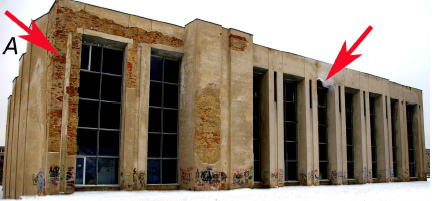 Šaltinis: Vilniaus Gedimino Technikos Universitetas, Statinių, konstrukcijų ir medžiagų mokslo laboratorija „Pastato Erfurto g. 13, Vilniuje, denginio laikančiųjų konstrukcijų techninės būklės tyrimas“Pav. : Yrančių lauko pastato sienų vaizdas po remonto 2010 m.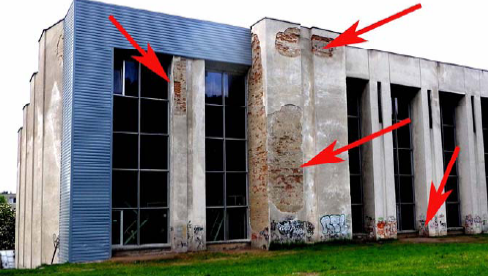 Šaltinis: UAB „Statybinių konstrukcijų laboratorija“, pastato apžiūros patvirtinimo raštasPalyginus lauko pastato sienų vaizdus prieš ir po atliktų būtinųjų pastato stogo konstrukcijų remonto darbų, matyti, kad pataisymai yra tik daliniai. Jeigu LB nebus atliekami kapitalinio remonto darbai nustatytoms problemoms pašalinti, egzistuoja veiklos tęstinumo rizika – infrastruktūra gali tapti nebetinkama eksploatuoti.Esama infrastruktūra nepatenkina tikslinių grupių poreikiųLB infrastruktūra nėra pilnai pritaikyta įvardintoms pagrindinėms tikslinėms grupėms. Baseinas neturi pakeliamo dugno ar pertvaros (šiuo funkcionalumu būtų reguliuojamas baseino gylis ir ilgis), todėl šiuo metu labiausiai atitinka ne tikslinių viešųjų paslaugų grupių, o sportininkų poreikius. Toliau lentelėje pateikiamas visų tikslinės grupės narių pagrindinių poreikių apibendrinimas bei kaip šie poreikiai yra tenkinami šiuo metu, naudojantis esamu Lazdynų baseinu. Lentelė 8: Tikslinių grupių poreikiai ir jų tenkinimas naudojantis LB paslaugomisLB galimybės patenkinti augančią tikslinių grupių paklausąRemiantis vaikų mokymo plaukti bendrojo lavinimo mokyklose programa, plaukimas yra įtrauktas į Lietuvos bendrojo lavinimo mokyklų kūno kultūros programas, tačiau plaukimo pamokos nėra vykdomos dėl lėšų stygiaus. Kai kurios bendrojo lavinimo mokyklos kreipėsi dėl galimybės ir sąlygų pačių mokytojų iniciatyva vykdyti plaukimo ir kitos vandens veiklos pamokas Lazdynų baseine. Vien Lazdynų rajone šiuo metu veikia 6 bendrojo ugdymo mokyklos.Vertinant Europos ir Lietuvos baseinų-statinių ir baseinų gyvavimo tendencijas, matyti, kad Lietuva gerokai atsilieka nuo Europos šalių pagal baseinų paslaugų prieinamumą – gyventojų skaičių, tenkantį vienam viešajam baseinui (žr. Pav. 15: ).Pav. : Gyventojų skaičius, tenkantis vienam viešajam baseinui, tūkst.Šaltinis: European union of swimming pool and spa associationsPažymėtina, jog atliekant palyginamąją analizę taip pat buvo nustatyta, kad Europoje baseinų paslaugos orientuotos į nuolatinį vartotoją, dažniausiai be baseino paslaugų yra siūlomos ir kitos, su sportine veikla susijusios paslaugos, didesnė dalis baseinų-statinių yra finansuojami viešuoju kapitalu. Atsižvelgiant į tai, kad Vilniaus miesto savivaldybės administracija, tęsdama veiklą kaip įprasta ir neįgyvendindama investicijų projekto, turėtų skirti papildomų lėšų pasenusios infrastruktūros palaikymui, darytina išvada, kad didėjant sąnaudoms, investicijos nebūtų panaudojamos tikslingai, kadangi realiai nespręstų iškeltų problemų. Finansinė LB situacijaLazdynų baseinas, remiantis 2014 m. duomenimis, dirba pelningai – pajamos viršija sąnaudas, todėl įstaiga gali finansuoti savo veiklą iš vidinių resursų be išorinės finansuotojų pagalbos. Bendra finansinė situacija pateikta toliau esančioje lentelėje (žr. Lentelė 9).Lentelė : VšĮ „Lazdynų baseinas“ pajamos ir sąnaudosPagrindines LB pajamas sudaro pajamos iš tiesioginės veiklos – baseino teikiamų paslaugų. Pajamos per 2014 metus augo 23 % dėl padidėjusių lankytojų srautų (bendras apsilankymų skaičius didėjo 6 %). Lankytojai LB šiuo metu skirstomi į du tipus: Savivaldybės remiami, kuriems taikomas įkainis be maržos, t. y. lankytojai moka tik už baseino eksploatavimo sąnaudas;Įprastus lankytojus, kurie įsigyja abonementus tiesiogiai iš Lazdynų baseino ir moka įprastinę kainą, kuri apima ir maržą.Didžiausią sąnaudų dalį 2014 metais (163 tūkst. EUR, t. y. 34 % visų LB sąnaudų) sudarė remonto darbai ir susijusios sąnaudos. Šios sąnaudos yra skirtos LB infrastruktūros palaikymui ir apima pastato ir baseino priežiūros sąnaudas. Kadangi pastatas nebuvo renovuotas, tikėtina, kad tokio pobūdžio išlaidos didės dėl prastėjančios pastato būklės ir įstaigos veikla taps nuostolinga. Galimos projekto veiklosGalimos veiklos projekto tikslui pasiekti ir uždaviniams išspręsti nustatytos išsamiai įvertinus nagrinėjamų tikslinių grupių poreikius, socialinę-ekonominę aplinką, vietinę infrastruktūrą bei teisinę aplinką. Veiklos įvertintos pagal „Optimalios projekto įgyvendinimo alternatyvos pasirinkimo kokybės vertinimo metodikoje” nurodytas galimas projekto įgyvendinimo alternatyvas. Sudarytas ilgasis projekto veiklų sąrašas, kuris pateiktas toliau esančioje lentelėje (žr. Lentelė 10).Lentelė 10: Ilgasis projekto veiklų sąrašasPastaba: buvo svarstyta ir papildoma alternatyva – nuotolinis projekto tikslinių grupių aptarnavimas. Ši alternatyva atmesta, nes atsižvelgiant į paslaugos svarbą ir specifiką (neįmanoma baseino paslaugų teikti per atstumą) ji negali būti teikiama nuotoliniu būdu.Visos aukščiau įvardintos veiklos potencialiai gali prisidėti siekiant patenkinti pagrindinius rengimo tikslinių grupių poreikius ir užtikrinti savivaldybės funkcijų kokybišką vykdymą. Infrastruktūros valdytojas gali pasirinkti ir daugiau veiklų, kurios bus vykdomos Projekto infrastruktūroje.Veiklų vertinimo kriterijaiBuvo pasirinkti du vertinimo metodai – kokybinis ir kiekybinis. Kokybinio vertinimo tikslas – įvertinti ilgojo sąrašo veiklas ir atmesti veiklas, kurių įgyvendinimas būtų sudėtingas dėl teisinių, techninių ar kitokių problemų. Kiekybinio vertinimo tikslas – įvertinti visas ilgojo sąrašo veiklas pagal konkrečius kriterijus ir nustatyti, kurios veiklos yra tinkamos iškeltiems uždaviniams pasiekti.Kokybinis vertinimasĮvertinus ilgojo sąrašo galimas veiklas, atmestos šios alternatyvos:Esamo turto rekonstrukcija / pritaikymas. Lazdynų laisvalaikio sporto centras yra fiziškai ir technologiškai nusidėvėjęs: dideli energetiniai nuostoliai, nuolatinio remonto poreikis neleidžia tinkamai eksploatuoti pastato. 2010 metais Lazdynų baseinas buvo pripažintas avarinės būklės. Tais pačiais metais atlikti remonto darbai avarinei būklei pašalinti, tačiau pataisymai yra tik daliniai, egzistuoja veiklos tęstinumo rizika – infrastruktūra gali tapti nebetinkama ir nesaugi eksploatuoti.Vertinant rekonstrukcijos alternatyvą, būtina atsižvelgti į esamos infrastruktūros panaudojimo galimybes. Dėl nusidėvėjimo, vertinama, kad esamos infrastruktūros panaudojimo apimtis siektų tik nedidelę dalį (apie 5–10 %). Taip pat svarbu pabrėžti, kad išaugtų griovimo darbų sąnaudų vertė, nes atskiras pastato dalis reiktų griauti rankiniu ar kitu technologiškai sudėtingesniu būdu. Kadangi naujam DLSC panaudoti galima tik nedidėlę dalį esamų Lazdynų baseino konstrukcijų, pastatą reiktų griauti technologiškai sudėtingesniu būdu ir brangiau, alternatyva nėra tikslinga ir nebus svarstoma.Turto nuoma / panauda. Šiuo metu Vilniaus mieste veikia 14 baseinų, priklausančių tiek privatiems juridiniams asmenims (10 baseinų), tiek viešajam sektoriui (4 baseinai). Norėdama pasiekti Projektu užsibrėžtą tikslą, Vilniaus miesto savivaldybė galėtų išsinuomoti kurį nors iš privačiai valdomų baseinų, esančių arčiausiai Lazdynų baseino, pvz., vieną iš baseinų, esančių Karoliniškėse ar Vilkpėdėje. Šis sprendimas galėtų būti efektyvus dėl sutaupomų infrastruktūros sukūrimo kaštų. Tačiau šiuo metu rinkoje nėra 50 metrų ilgio baseinų kuriuos būtų galimybė išsinuomoti.50 metrų takelių ilgio baseinas su pertvara ir pakeliamu dugnu sudarytų sąlygas keisti baseino plotą ir gylį pagal vartotojų srautą ir tikslinių grupių poreikius, tokiu būdu užtikrinant kuo didesnį paslaugų prieinamumą tikslinėms grupėms. Vienu metu dalis baseino takų galėtų būti naudojama sveikatinimo, neformaliojo švietimo paslaugoms teikti (pertvara atskiriami takai yra 25 metrų ilgio) ir kitoms aktyvaus laisvalaikio vandenyje veikloms (pertvara neatskirti takai lieka 50 metrų ilgio). Taip pat 50 metrų ilgio baseinas su pakeliamu dugnu užtikrintų galimybę organizuoti tarptautinius reikalavimus atitinkančius renginius, kuriems yra reikalingi atitinkami baseino matmenys. Pavyzdžiui, vyrų vandensvydžio varžybos vyksta 30 metrų ilgio, 25 metrų pločio atitvertoje ir 2 metrų gylio baseino erdvėje. Palyginus, sinchroninio plaukimo varžyboms reikalingas 2–3 metrų gylis, 12 metrų ilgio ir 25 metrų pločio baseino erdvėje. Karoliniškėse ar Vilkpėdėje esantys baseinai priklauso sporto klubų tinklui Impuls, kuris sparčiai plečiasi bei turi didelį užimtumą, todėl būtų sudėtinga suderinti nuomos laiką, priimtiną kainodarą, taip pat išliktų priklausomybė nuo vieno paslaugos teikėjo.Papildomai, šios alternatyvos įgyvendinimas mieste nepadidintų paslaugos prieinamumo ar įvairovės, nes baseinų liktų tiek pat, kiek yra šiuo metu. Dėl įvardintų priežasčių alternatyva atmetama.Turto įsigijimas. Šiuo metu Vilniaus mieste veikia 14 baseinų, priklausančių tiek privatiems juridiniams asmenims (10 baseinų), tiek viešajam sektoriui (4 baseinai). Norėdama pasiekti Projektu užsibrėžtą tikslą, Vilniaus miesto savivaldybė galėtų įsigyti vieną iš baseinų, esančių arčiausiai Lazdynų baseino, pavyzdžiui, Karoliniškėse arba Vilkpėdėje esantį Impuls baseiną. Kita vertus, šiuo metu nėra žinoma, ar tai yra įmanoma, nes baseinai priklauso sporto klubų tinklui ir tikėtina, kad nėra parduodami. Taip pat svarbu pabrėžti, kad šiuo metu rinkoje nėra 50 metrų ilgio baseinų, kuriuos būtų galimybė įsigyti.Svarstant turto įsigijimo alternatyvą, svarbu atsižvelgti į Vilniaus miesto savivaldybės administracijos pajėgumą skolintis finansų rinkose. Papildomai, šios alternatyvos įgyvendinimas mieste nepadidintų paslaugos prieinamumo ar įvairovės, nes baseinų liktų tiek pat, kiek yra šiuo metu. Dėl įvardintų priežasčių alternatyva atmetama.Kiekybinis vertinimasSiekiant atrinkti geriausiai Projekto tikslą pasiekti padedančias veiklas, jos įvertintos kriterijais, parinktais atsižvelgiant į Projekto kontekstą ir spręstinas problemas. Kiekvienam kriterijui priskirti lyginamieji svoriai bendrame kriterijų kontekste. Svoris atspindi kriterijaus svarbą ir reikšmingumą. Visi kriterijai bendrai sudaro 100 %.Vertinimas atliktas dviem etapais:Veiklos atitikimas kiekvienam kriterijui įvertintas balais 0; 2,5 ar 5:0 – alternatyva neatitinka kriterijaus; 2,5 – alternatyva iš dalies atitinka kriterijų;5 – alternatyva atitinka kriterijų.Kiekviena alternatyva įvertinta, nustatant svertinį balų skaičių, kuris apskaičiuotas pirmame žingsnyje susumuotą balų skaičių padauginus iš atitinkamo kriterijaus lyginamojo svorio. Toliau esančioje lentelėje pateikti alternatyvų atrankos kriterijai ir jų lyginamieji svoriai.Lentelė 11: Veiklų vertinimo kriterijaiToliau esančioje lentelėje pateikiame ilgojo projekto veiklų sąrašo vertinimo rezultatus. Daugiausia viena veikla galima surinkti 25 balus.Lentelė 12: I etapas: ilgojo veiklų sąrašo vertinimo pirminiai rezultatai Įvertinę lyginamųjų kriterijų svorių įtaką atliktam pirminiam vertinimui, toliau esančioje lentelėje pateikiame ilgojo projekto veiklų sąrašo vertinimo rezultatus. Maksimalus galimas balų skaičius vienai svarstomai veiklai yra 5 balai, įvertinus kriterijų svorius. Žalia spalva pažymėtos projekto ilgojo sąrašo veiklos, surinkusios 4 ir daugiau balų. Lentelė 13: II etapas: ilgojo veiklų sąrašo vertinimo galutiniai rezultatai Remiantis aukščiausiais veiklų vertinimo kriterijų rezultatais iš ilgojo veiklų sąrašo atrinktos tinkamiausios veiklos, kurios naudojamos tolesniam Projekto įgyvendinimo alternatyvų vertinimui ir analizei. Toliau pateikiame detalų šių veiklų pristatymą.Trumpasis veiklų sąrašas ir projekto įgyvendinimo alternatyvosRemiantis ilgojo veiklų sąrašo vertinimo rezultatais, sudarytas tinkamiausių veiklų trumpasis sąrašas (veiklos, surinkusios daugiau kaip 4 balus iš 5 balų).Lentelė 14: Trumpasis veiklų sąrašas Alternatyvos toliau įvertinamos finansiniu ir socialiniu-ekonominiu aspektais.1 alternatyvaSiekiant patenkinti tikslinių grupių poreikius ir sukurti aplinkybes švietimo veikloms bei viešųjų paslaugų plėtrai Vilniuje, gali būti statomas kompleksas, kuriame būtų įrengiami du baseinai, kurie padidintų savivaldybės pajėgumą suteikti paslaugas didesniam tikslinių grupių vartotojų kiekiui. Baseinai taip pat galėtų sudaryti sąlygas išplėsti vandens paslaugų įvairovę Vilniuje. Baseino veikla būtų nukreipta į neformalųjį švietimą ir likęs laikas galėtų būti skirtas teikti kokybiškas paslaugas lankytojams, kurie domisi su baseino paslaugomis susijusiomis laisvalaikio praleidimo veiklomis, sporto veiklomis ir sveika gyvensena.Alternatyvos esmė – pasiekti projekto tikslą investuojant į naujo pastato su 50 m ir 25 m baseinais statybą Vilniaus mieste, Lazdynų baseino sklypo vietoje. Šios alternatyvos įgyvendinimui numatytos tokios būtinos patalpos, įranga ir darbai: 50 metrų (su pertvara ir pakeliamu dugnu) takelių ilgio plaukimo baseinas – tokia infrastruktūra sudarytų sąlygas keisti baseino plotą ir gylį pagal vartotojų srautą ir tikslinių grupių poreikius. Vienu metu dalis baseino takų galėtų būti naudojama sveikatinimo, neformaliojo švietimo paslaugoms teikti (pertvara atskiriami takai yra 25 metrų ilgio) ir kitoms aktyvaus laisvalaikio vandenyje veikloms (pertvara neatskirti takai lieka 50 metrų ilgio). Pertvara atskiriamų takų skaičius ir atskirų baseino dalių gylis būtų koreguojamas pagal numatomą skirtingų vartotojų srautą;25 metrų (pakeliamu dugnu) takelių ilgio plaukimo baseinas – nuolat augantis tikslinių grupių vartotojų srautas gali būti aptarnautas įrengiant papildomą 25 m baseiną. Naujai sukurtas centras vienu metu galėtų aptarnauti skirtingas tikslinių vartotojų grupes, pvz., 50 m baseine vyktų užsiėmimai ikimokyklinio ir mokyklinio amžiaus vaikams, tuo tarpu 25 m baseine vyktų užsiėmimai neįgaliesiems asmenims. Du atskiri baseinai leidžia ne tik efektyviai valdyti bei paskirstyti lankytojų srautus, bet ir minimizuoti baseino laikino uždarymo riziką: esant techniniams gedimams, vienas baseinas galėtų būti laikinai uždaromas techniniams gedimams pašalinti, tuo tarpu kitas baseinas – eksploatuojamas;Sveikatingumo salė, skirta specialiam plaukimo parengimui ir reabilitacijos veiklai (20 m x 15-20 m), kitos reabilitacijai skirtos patalpos – suteiktų galimybę atlikti specialųjį pasirengimą plaukimui bei reabilitacijos procedūras;Treniruoklių salė, su visa reikiama įranga – tai yra būtinos išlaidos, kurios sudarys galimybę DLSC siūlyti savo lankytojams įvairiapusiškas fizinio aktyvumo didinimo paslaugas;Persirengimo kambariai vyrams ir moterims, dušai ir pirties patalpa, kitos būtinos patalpos įrangai ir inventoriui saugoti bei kitiems tipiniams baseino komplekso poreikiams tenkinti – šios patalpos reikalingos baseino veiklai organizuoti;SPA ir kavinės patalpos – pagalbinės patalpos, siekiant aptarnauti tikslines vartotojų grupes;Administracinės paskirties patalpos – būtinos patalpos, siekiant vykdyti teikiamų paslaugų administravimą.Alternatyva užtikrintų visų tikslinių grupių problemų sprendimą ir poreikių patenkinimą. Alternatyvos investicijų išlaidos, pajamos ir sąnaudos bei finansavimo šaltiniai detaliai pristatyti Finansinės analizės ir Ekonominės analizės skyriuose.2 alternatyvaAlternatyvos esmė – pasiekti projekto tikslą investuojant į vieno naujo pastato su 50 m ir 25 m baseinais statybą Vilniaus mieste, naujame sklype Lazdynų seniūnijos teritorijoje. Šios alternatyvos įgyvendinimui numatytos tokios pačios būtinos patalpos ir įranga, kaip ir pirmosios alternatyvos atžvilgiu.Alternatyva užtikrintų visų tikslinių grupių problemų sprendimą ir poreikių patenkinimą. Alternatyvos investicijų išlaidos, pajamos ir sąnaudos bei finansavimo šaltiniai detaliai pristatyti Finansinės analizės ir Ekonominės analizės skyriuose.3 skyriaus apibendrinimasFinansinė analizėFinansinė analizė atlikta nagrinėjant finansinius projekto įgyvendinimo alternatyvų pinigų srautus. Naudotas pinigų srautų metodas: projekto išlaidos (investicijos, veiklos sąnaudos, mokesčiai ir pan.) vertintos kaip neigiami pinigų srautai, o projekto įplaukos (finansavimas, likutinė vertė, veiklos pajamos ir pan.) – kaip teigiami pinigų srautai. Finansiniams rodikliams apskaičiuoti viso ataskaitinio laikotarpio grynųjų pinigų srautai diskontuoti.Projekto ataskaitinis laikotarpisProjekto investicijų ataskaitinis laikotarpis yra metų, kuriems pateikiamos projekto investicijų išlaidų, veiklos išlaidų ir veiklos pajamų bei finansavimo prognozės, skaičius. Šis metų skaičius nustatytas atsižvelgiant į įgyvendinant projektą kuriamos infrastruktūros ekonominį, tarnavimo laikotarpį. Įvertinta, per kiek metų naudingiau palaikyti infrastruktūros būklę į ją reinvestuojant, nei sukurti reikalingą infrastruktūrą iš naujo.Projekto įgyvendinimo metu planuojama investuoti į skirtingą infrastruktūrą. Dėl šios priežasties projekto ataskaitinio laikotarpio trukmė nustatyta įvertinant turto, kuriam numatoma skirti didžiąją dalį investicijų, naudingo tarnavimo laikotarpį – naujo viešojo sveikatinimo centro pastato, su 50 ir 25 metrų baseinais statyba.Kiekvienam sektoriui rekomenduojami finansinės analizės laikotarpiai svyruoja nuo 15 (taikoma kitiems sektoriams) iki 30 metų (taikoma aplinkosaugos, transporto projektams). Atsižvelgiant į Projekto specifiką, laikoma, kad Projekto investicijų ataskaitinis laikotarpis – 25 metai. Pirmieji Projekto įgyvendinimo metai – pirmieji investicijų išlaidų patyrimo metai.Finansinė diskonto normaProjektą numatoma iš dalies finansuoti ES struktūrinės paramos lėšomis, t. y. gauti finansavimą iš ES struktūrinių fondų ir valstybės biudžeto lėšų. Finansiniai rodikliai apskaičiuoti diskontuojant Projekto grynuosius pinigų srautus 4 % finansine diskonto norma, rekomenduojama Europos Komisijos. Taikant šią normą, analizė atlikta realiosiomis kainomis, t. y. nekoreguojant jų dėl infliacijos. Diskontavimo principas taikytas tik ateities pinigų srautams.Projekto lėšų srautaiAtliekant finansinę analizę, išskirti šie projekto lėšų srautai: investicijos, investicijų likutinė vertė, veikos pajamos, veiklos išlaidos, mokesčiai ir finansavimas.Investicijų išlaidosProjekto investicijos – tai visos Projekto veikloms įgyvendinti reikalingos išlaidos, kurias planuojama patirti sukuriant apibrėžtus Projekto rezultatus. Alternatyvų įgyvendinimui skirtas investicijų išlaidas sudaro šios kategorijos:Statyba ir kiti darbai – naujas viešas daugiafunkcis sveikatinimo centro pastatas su 50 ir 25 metrų baseinais, treniruoklių sale, kavinės ir SPA patalpomis;Įranga, įrenginiai ir kitas ilgalaikis turtas – baldai ir baseino inventorius;Paslaugos – projektavimo, techninės priežiūros, techninio projekto ekspertizės ir kitos su investicijomis į ilgalaikį turtą susijusios paslaugos;Projekto administravimas ir vykdymas – darbo užmokestis Projektą administruojantiems asmenims ir (ar) Projekto administravimo paslaugų įsigijimas;Kitos paslaugos ir sąnaudos – Projekto viešinimo, audito ir administravimo paslaugų sąnaudos.Bendra Projekto investicijų vertė apskaičiuota remiantis preliminariais sąmatinių skaičiavimų duomenimis. Į projekto investicijas neįtrauktas pirkimo PVM. Investicijos dėl infliacijos nekoreguotos.Toliau pateiktoje lentelėje apibendrintos Projekte numatomos investicijos.Lentelė : Projekto investicijos, mln. EUR (be PVM)Visos lentelėje pateiktos investicijų išlaidos yra tinkamos finansuoti išskyrus žemės įsigijimą.Svarbu pabrėžti, kad Projekto organizacija – Vilniaus miesto savivaldybės administracija turi pakankamą investavimo patirtį, kadangi jau yra įgyvendinusi panašios apimties projektus. Pavyzdžiui, Vilniaus miesto vakarinio aplinkkelio I etapo projektas siekė 22,8 mln. EUR investiciją (žr. skyrelį 2.2).Numatoma investicijų pradžia – 2017 m. II pusmetis. Planuojamos abiejų alternatyvų investicijos paskirstytos per V pusmečius. 2017 metais numatoma investuoti 20 % bendros investicijų vertės, 2018 ir 2019 metais, atitinkamai 40 % ir 40 %. Suplanuota Projekto įgyvendinimo trukmė yra optimali tokio tipo, dydžio ir sudėtingumo projektui įgyvendinti.Taip pat numatoma pritraukti privačių lėšų, skirtų SPA sveikatinimo ir kavinės patalpų pilnam įrengimui. Preliminariu vertinimu, privačios lėšos gali siekti apie 441 tūkst. EUR be PVM abiejų alternatyvų atveju. Toliau pateiktoje lentelėje susistemintos preliminariai įvertintos galimos privataus partnerio investicijos ir jų apskaičiavimo prielaidos (detalus skaičiavimas pateiktas 1 Priede – Finansinėje skaičiuoklėje).Lentelė : Operatoriaus (privataus partnerio) galimos investicijos papildomoms patalpoms įrengtiInvesticijų išlaidos finansuojamos privačiomis lėšomis planuojamos 2020 metais, pasibaigus Projektui. Šios investicijos nėra įskaičiuotos į bendrą Projekto investicijų kainą.ReinvesticijosSiekiant užtikrinti sėkmingą turto eksploataciją visu Projekto ataskaitiniu laikotarpiu, numatomos reinvesticijos į šiuo įrengimus:Baseino inventorių (iš viso – 12,47 mln. EUR be PVM);Baldus (iš viso – 380 tūkst. EUR be PVM);Kardio treniruoklius (iš viso – 165 tūkst. EUR be PVM);Daugiafunkcinius treniruoklius (iš viso – 37 tūkst. EUR be PVM).Reinvesticijų pasiskirstymas laike pagrįstas įrenginių nusidėvėjimo normatyvais ir detalizuojamas 1 Priede – Finansinėje skaičiuoklėje. Bendra reinvesticijų vertė vienoda abiejų nagrinėjamų alternatyvų atveju ir sudaro 13,05 mln. EUR be PVM. Reinvesticijos turėtų būti finansuojamos privačiomis lėšomis, tačiau iki pasirašant sutartį su privačiu investuotoju, finansinę atsakomybę prisiima Vilniaus miesto savivaldybė.Investicijų likutinė vertėNustatant per investavimo laikotarpį sukurto turto likutinę vertę, atsižvelgta į Projekto investicijų vertę ir ekonominį infrastruktūros tarnavimo laikotarpį.Projekto analizės laikotarpis (25 metų) yra trumpesnis nei Projekto investicijų naujo viešojo daugiafunkcio sveikatinimo centro naudingo tarnavimo laikotarpis (30 metų). Projekto grynosios pajamos yra neigiamos, todėl likutinė vertė nustatoma remiantis Projektu sukuriamos infrastruktūros nusidėvėjimu (tiesiniu metodu).Toliau lentelėje pateikiami skaičiavimuose taikomi nusidėvėjimo normatyvai .Lentelė : Ilgalaikio turto nusidėvėjimasDaugiafunkcio sveikatinimo centro investicijų likutinė vertė 2041 metų (ataskaitinio laikotarpio) pabaigoje siekia:1 alternatyva – 3,7 mln. EUR;2 alternatyva – 3,7 mln. EUR.Komercinei veiklai skirta likutinės vertės dalis sudaro apie 1,6 mln. EUR, likusi dalis – 2,2 mln. EUR. Detalus pagrindimas pateikiamas 1 Priede. Reinvesticijų likutinė vertėAtsižvelgiant į įrenginių nusidėvėjimo normatyvus skaičiuojama papildomų reinvesticijų likutinė vertė.Lentelė : Reinvesticijų likutinė vertė abiejų alternatyvų atvejuDaugiafunkcio sveikatinimo centro bendra investicijų ir reinvesticijų likutinė vertė 2041 metų (ataskaitinio laikotarpio) pabaigoje siekia:1 alternatyva – 3,82 mln. EUR;2 alternatyva – 3,82 mln. EUR.Detalūs likutinės vertės skaičiavimai pateikiami 1 Priede. Veiklos pajamosŠiame skyriuje apibendrintos Projekto alternatyvų veiklos pajamos ir jų prielaidos. Projekto veiklos pajamos – pajamos, kurios gaunamos eksploatuojant naujai sukurtą DLSC turtą.Atsižvelgiant į Lazdynų baseino esamą būklę, nuolat augančias metines remonto sąnaudas ir kapitalinio remonto poreikį, nedarant reikšmingų kapitalinių investicijų, tikėtina, kad objektas artimiausiu metu būtų uždarytas, dėl higienos normų bei kitų saugumo reikalavimų netenkinimo. Dėl šios priežasties veiklos pajamų pokytis nuo esamos situacijos nėra skaičiuojamas, t. y. – veiklos pajamos, tęsiant veiklą kaip įprasta, nebūtų gaunamos.Toliau pateiktoje lentelėje susistemintos DLSC lankytojų srautų prielaidos abiejų alternatyvų atveju (detalus skaičiavimas pateiktas 1 Priede – Finansinėje skaičiuoklėje).Lentelė : DLSC lankytojų srautų prielaidosToliau pateiktoje lentelėje įvertinama tikslinė rinka ir tikslinės rinkos dalis, kurią prognozuojama aptarnauti naujuoju sveikatinimo centru Lazdynų seniūnijoje. Remiantis baseinų infrastruktūros pasiskirstymu ir seniūnijų išsidėstymu Vilniaus mieste, įvertinta, kad tikslinę DLSC rinką sudaro šių seniūnijų gyventojai: Lazdynų, Karoliniškių, Vilkpėdės, Panerių, ir Naujininkų. Gyventojų skaičius, priskirtinas tikslinėms grupėms, šiose seniūnijose įvertintas remiantis Vilniaus m. sav. gyventojų pasiskirstymu į grupes pagal amžių, neįgalumą ir kt.: kiekvienos grupės dalis procentais dauginama iš bendro seniūnijos gyventojų skaičiaus. DLSC aptarnaujama tikslinės rinkos dalis skaičiuojama remiantis prognozuojamu lankytojų pasiskirstymu. Numatoma, kad moksleiviai ir ikimokyklinio amžiaus vaikai sudarys 60 % visų lankytojų, neįgalieji, pensinio amžiaus gyventojai, nėščiosios ir kiti – po 10 % visų lankytojų.Lentelė 20: Tikslinė rinka ir DLSC aptarnaujamos tikslinės grupės, tūkst. gyventojųToliau pateiktoje lentelėje susistemintos Projekto pajamos ir jų prielaidos abiejų alternatyvų atveju (detalus skaičiavimas pateiktas 1 Priede – Finansinėje skaičiuoklėje). Lentelė 21: Veiklos pajamų prielaidos Techninio projekto sprendiniuose į SPA sveikatinimo zoną projektuojamas patekimas iš baseino erdvės, atskiras įėjimas nenumatomas. SPA sveikatinimo zonos įrengimu būtų siekiama užtikrinti veiklos kompleksiškumą, sudaryti palankesnes sąlygos DLSC tapti patraukliu ir išskirtiniu traukos centru, pritraukiant ir užsitikrinant nuolatinį srautą lankytojų. Remiantis sporto ir laisvalaikio centrų praktika Lietuvoje, SPA zonos lankymas dažnai nėra atskiriamas nuo treniruoklių salės paslaugų (pavyzdžiui, taikomas bendras įkainis). Dėl šių priežasčių vertinama, kad SPA sveikatinimo paslaugomis papildomos pajamos nebus gaunamos, tačiau šios paslaugos leis užtikrinti planuojamą objekto užimtumą ir įveiklinimą.Bendra metinių pajamų vertė abiejų alternatyvų atveju sudaro 1 688 tūkst. EUR be PVM per metus. Pajamos nesiskiria, nes abiejų alternatyvų atveju būtų sukuriama vienoda infrastruktūra ir teikiamos tos pačios paslaugos.Veiklos išlaidosŠiame skyriuje apibendrintos Projekto alternatyvų veiklos išlaidos ir jų prielaidos. Projekto veiklos išlaidos – išlaidos, kurios patiriamos eksploatuojant naujai sukurtą DLSC turtą. Atsižvelgiant į Lazdynų baseino esamą būklę, nuolat augančias metines remonto sąnaudas ir kapitalinio remonto poreikį, nedarant reikšmingų kapitalinių investicijų, tikėtina, kad objektas artimiausiu metu būtų uždarytas, dėl higienos normų bei kitų saugumo reikalavimų netenkinimo. Dėl šios priežasties veiklos išlaidų pokytis nuo esamos situacijos nėra skaičiuojamas, t. y. – veiklos išlaidos, tęsiant veiklą kaip įprasta, nesusidarytų.Svarbiausias veiksnys, lemiantis Projekto veiklos išlaidų dydį – infrastruktūros, kuri bus sukurta įgyvendinus investicijų projektą, eksploatavimo ypatumai. Šiuo atveju DLSC energijos suvartojimas (įskaitant vandens ir kitas baseino technologines sąnaudas) įvertintas remiantis STR 2.01.09:2012 reglamento (redakcija įsigaliojusi nuo 2014-09-15) nuostata.Į energijos suvartojimo etaloną įtrauktos pagalbinės patalpos, pavyzdžiui, persirengimo kambariai, sandėliavimo, techninės ir biuro patalpos. Tokių patalpų, kaip kavinės, SPA sveikatinimo patalpų, treniruoklių ir pratimų patalpų energijos išteklių poreikiai įvertinti papildomai.Skaičiavimuose naudojamos energijos kainos pagal 2017 metais galiojančius tarifus be PVM:Elektros kaina – 0,082 EUR/kWh ;Šilumos kaina – 0,040 EUR/kWh .Toliau pateiktoje lentelėje susistemintos Projekto sąnaudos ir jų prielaidos abiejų alternatyvų atveju (detalus skaičiavimas pateiktas 1 Priede – Finansinėje skaičiuoklėje).Lentelė 22: Veiklos išlaidų prielaidos Didžiausią veiklos išlaidų dalį sudaro darbo užmokesčio sąnaudos. Ženklus žmogiškojo kapitalo poreikis atnaujinus DLSC atsiranda dėl planuojamo klientų srauto padidėjimo – planuojama, jog atnaujinus DLSC, apsilankymų kiekis per metus išaugs 2,7 karto. Taip pat, įrengus treniruoklių salę, siekiant užtikrinti kokybiškas paslaugas, joje dirbs kvalifikuoti treneriai.Bendra metinių sąnaudų vertė abiejų alternatyvų atvejais sudaro 1 848 tūkst. EUR be PVM (įskaitant papildomų paslaugų šilumos ir elektros energijos sąnaudas).MokesčiaiInvesticijų išlaidos skaičiuojamos be PVM, tačiau, kadangi pareiškėjas yra Savivaldybė ir neturės galimybių PVM įtraukti į atskaitą ir susigrąžinti iš valstybės biudžeto, finansinėje skaičiuoklėje (1 Priede), vertinant tinkamų finansuoti išlaidų dydį, PVM yra įtrauktas atskirai. Vertinant veiklos pajamas ir išlaidas, visi skaičiavimai pateikti be PVM, kadangi sukurtos infrastruktūros valdymą ir naudojimą planuojama perduoti operatoriui, kuris galės registruotis PVM mokėtoju ir galės taikyti atskaitą.FinansavimasProjekto įgyvendinimui reikalingas finansavimas (prašomas finansavimas) gali būti skirstomas į toliau lentelėje pateiktas grupes.Lentelė : Projekto finansavimasProjektą planuojama įgyvendinti pagal 2014–2020 m. Europos Sąjungos fondų investicijų veiksmų programos, patvirtintos Europos Komisijos 2014 m. rugsėjo 8 d. sprendimu Nr. C(2014)6397, 7 prioriteto „Kokybiško užimtumo ir dalyvavimo darbo rinkoje skatinimas“ NR. 07.1.1-CPVA-V-906 priemonę „Kompleksinė paslaugų plėtra integruotų teritorijų vystymo programų tikslinėse teritorijose“, patvirtintą Lietuvos Respublikos vidaus reikalų ministro 2016 m. rugsėjo 21 d. įsakymu Nr. 1V-655 „Dėl 2014–2020 metų Europos Sąjungos fondų investicijų veiksmų programos 7 prioriteto „Kokybiško užimtumo ir dalyvavimo darbo rinkoje skatinimas“ Nr. 07.1.1-CPVA-V-906 priemonės „Kompleksinė paslaugų plėtra integruotų teritorijų vystymo programų tikslinėse teritorijose“ projektų finansavimo sąlygų aprašo patvirtinimo pakeitimo“. Pagal minėtą priemonę finansuojama ši aktuali veikla – viešųjų daugiafunkcių traukos centrų, skirtų neformaliam švietimui (mokymui plaukti, nardyti), sveikai gyvensenai ir laisvalaikiui, sukūrimas, formuojant naujus miestų traukos centrus.Didelę dalį DLSC pajėgumo (apie 60 %) numatoma skirti neformaliojo švietimo paslaugoms teikti (moksleiviams ir ikimokyklinio amžiaus vaikams). Remiantis ankstesnių metų duomenimis, šiai veiklai Vilniaus m. sav. administracija kiekvienais metais skiria apie 200 tūkst. EUR biudžeto lėšų. Šiomis lėšomis būtų padengiama tik dalis DLSC numatomų metinių sąnaudų, reikalingų neformaliojo švietimo paslaugoms teikti, tačiau, atsižvelgiant į Administracijos finansines galimybes, bei nesant teisinio pagrindo šią sumą didinti, numatoma lėšų suma Projekto ataskaitiniu laikotarpiu nėra didinama.Finansiniai rodikliai Investicijų finansiniai rodikliaiInvesticijų finansinė grynoji dabartinė vertė apskaičiuota siekiant įvertinti planuojamų investicijų naudą šiandien, t. y. grynoji dabartinė vertė parodo, ar verta investuoti į projektą. Atliekant išlaidų ir naudos analizę, vertinti trys pagrindiniai finansiniai rodikliai:Investicijų finansinė grynoji dabartinė vertė (FGDV (I)), kuri parodo, kokią finansinę naudą padeda gauti projekto investicijos per ataskaitinį laikotarpį ir kiek ši nauda verta šiandien. Jei investicijų FGDV < 0, tai reiškia, kad diskontuoti projekto grynųjų pajamų srautai nepadengia diskontuotų investicijų ir projektas per ataskaitinį laikotarpį finansiškai neatsiperka, ir atvirkščiai.Investicijų finansinė vidinė grąžos norma (FVGN (I)), kuriai esant didesnei nei vidutinė rinkos palūkanų norma, projekto sukuriama finansinė nauda yra didesnė už lėšų projektui įgyvendinti skolinimosi išlaidas.Naudos ir išlaidų santykis (FNIS), kuris parodo proporciją tarp projekto gaunamų pajamų ir veiklos išlaidų. FNIS rodiklio reikšmė „1“ reiškia, kad projektui įgyvendinti reikalingos išlaidos atitinka iš veiklos gaunamas pajamas, o kai rodiklio reikšmė viršija 1, projekto nauda yra didesnė už jo įgyvendinimo išlaidas, priešingu atveju – mažesnė. Remiantis šiais ir kitais rodikliais buvo atlikti skaičiavimai, kurie pateikiami kiekvienai alternatyvai atskirai skyrelyje „Rodiklių palyginimas”. Išvada dėl finansinio gyvybingumoInvesticijų projektas suplanuotas taip, kad nei vienu laikotarpiu Projekto įgyvendinimas ir veikla nesustotų dėl lėšų trūkumo, t. y. per visą Projekto ataskaitinį laikotarpį sukauptasis grynųjų pinigų srautas yra teigiamas. Projekto sukauptasis grynųjų pinigų srautas parodo, kaip Projekto ataskaitiniu laikotarpiu numatomos įplaukos (pajamos ir finansavimas) padengia išlaidas (sąnaudas ir reinvesticijas) atitinkamu laikotarpiu. Svarbu pabrėžti, kad prognozuojama veikla nėra pelninga ir projektas finansiškai neatsiperka, kadangi metinės veiklos pajamos nepadengia metinių veiklos sąnaudų (grynosios veiklos pajamos yra neigiamos).Kaupiant pinigų srautus kiekvienų metų pinigų likučiai perkeliami į sekančius metus. Pagal sukauptąjį grynųjų pinigų srautą sprendžiama, ar įgyvendinant Projektą bus pajėgiama užtikrinti reikalingus pinigų srautus per visą ataskaitinį laikotarpį. Finansinio gyvybingumo vertinimas kiekvienos alternatyvos atveju pateikiamas Finansinėje skaičiuoklėje. Atlikus skaičiavimus ir analizę daroma išvada, kad abi alternatyvos būtų finansiškai gyvybingos. Kapitalo finansiniai rodikliaiAtliekant tolesnę analizę, skaičiuoti šie pagrindiniai rodikliai:Kapitalo finansinė grynoji dabartinė vertė (FGDV (K)), kuri parodo, kokią finansinę naudą per ataskaitinį laikotarpį sukuria investuotas kapitalas. Investicijų projektą planuojama įgyvendinti viešajame sektoriuje, o projekto organizaciją sudaro viešojo sektoriaus subjektai, prie projekto įgyvendinimo prisidedantys biudžeto lėšomis. Jei kapitalo FGDV < 0, projekto savininkui finansiškai nėra naudinga vykdyti projektą, nes projekto generuojami diskontuoti pinigų srautai nepadengia savininko įnašo, ir atvirkščiai. Kapitalo finansinė vidinė grąžos norma (FVGN (K)) parodo, kad jeigu kapitalo FVGN didesnė už rinkoje esančią palūkanų normą, vadinasi, projektas duos didesnę naudą už kapitalo skolinimosi išlaidas.Skaičiuojant kapitalo rodiklius valstybės, privatūs ir nuosavo privataus kapitalo įnašai suprantami kaip valstybės arba projekto savininko patiriamos projekto vykdymo sąnaudos, todėl įtraukiami su neigiamu ženklu (skirtingai nei skaičiuojant projekto finansavimo šaltinius ir projekto gyvybingumą).Alternatyvų kapitalo rodiklių palyginimas pateikiamas skyrelyje “Rodiklių palyginimas”. Rodiklių palyginimasŠiame skyriuje išanalizuotos Projekto įgyvendinimo alternatyvos, kurios tarpusavyje palygintos pagal apskaičiuotus finansinius rodiklius. Suvestiniai duomenys pateikiami toliau esančioje lentelėje.Lentelė 24: Projekto alternatyvų palyginimas pagal finansinius rodikliusAbi alternatyvos finansiškai neatsiperka, tačiau yra finansiškai gyvybingos – sukauptasis grynasis pinigų srautas kiekvienais metais yra teigiamas. Pirmos alternatyvos rodikliai yra geresni, tačiau pati alternatyva nėra visapusiškai pranašesnė, kadangi finansiniai rodikliai yra neigiami. Dėl šios priežasties alternatyvos pasirinkimas grindžiamas ekonominės analizės rezultatais.4 skyriaus apibendrinimasEkonominė analizėFinansinėje analizėje buvo nagrinėjami vidiniai pinigų srautų pasikeitimai organizacijoje, o socialinėje-ekonominėje analizėje nagrinėjami Projekto įgyvendinimo sąlygoti pokyčiai visuomenėje – poveikis regiono ekonominei gerovei.Socialinio-ekonominio poveikio vertinimas atliekamas visoms alternatyvoms, nes, atlikus alternatyvų palyginimą pagal finansinius rodiklius, nė viena įgyvendinimo alternatyva nėra išskirtina, kaip visapusiškai pranašesnė. Naudos komponentai vertinti kiekybiškai arba kokybiškai. Kiekybinis naudos komponentų įvertinimas atliktas nustatant ekonominę grynąją dabartinę vertę ir vidinę grąžos normą. Socialinė-ekonominė nauda apskaičiuota koreguojant finansinius Projekto grynuosius pinigų srautus.Rinkos kainų pavertimas į ekonominesFinansinėje analizėje įvertintus pinigų srautus veikia netobula konkurencinė, mokestinė aplinka ir kiti veiksniai, dėl kurių pasireiškimo finansinėje analizėje įvertinti pinigų srautai neatspindi tikrosios pinigų vertės. Dėl šios priežasties finansiniai pinigų srautai konvertuojami perskaičiuojant rinkos kainas į ekonomines vertes. Konvertavimas atliktas dviem žingsniais:Išskaičiuojamas PVM, muitai, akcizai bei veiklos subsidijos;Taikomi konversijos koeficientai atskirai kiekvienai prekių ir paslaugų grupei pagal ekonominės veiklos sektorius. Taikomi konversijos koeficientai iš 2015 rinkos kainų konvertavimo suvestinės.Socialinė diskonto normaSocialiniams-ekonominiams rodikliams apskaičiuoti naudota socialinė diskonto norma. Ši norma atskleidžia visuomenės požiūrį į ateities naudą ir išlaidas, parodo visuomenės pasiryžimą atidėti vartojimą šiandien dėl vartojimo ateityje.Didelė diskonto norma reiškia, kad visuomenė teikia pirmenybę dabarties vartojimui ir trumpalaikėms investicijoms, maža socialinė diskonto norma – pirmenybė teikiama ilgalaikėms investicijoms.Ekonominėje analizėje taikyta 5 % socialinė diskonto norma. Išorinio poveikio įvertinimasIšorinis poveikis nustatytas vertinant Projekto sukuriamus rezultatus (naudą ir žalą). Atsižvelgta į visas socialines-ekonomines Projekto įtakos aplinkybes, kurios turi tiesioginį poveikį Projekto tikslinėms grupėms ir kitoms išorinės aplinkos grupėms .Siekiant nustatyti išorinį poveikį buvo įvertinti visi potencialūs sektoriai, kuriuose Projektas potencialiai sukurtų ekonominę vertę. Atlikus įvertinimą, pasirinkti Projektui taikytini ekonominės-socialinės naudos (žalos) komponentai, kurie yra iš šių sektorių:Švietimas ir mokslas;Sveikatos apsauga.Kiekvienas pasirinktas sektorius turi po keletą naudos ir žalos komponentų, kurie buvo kokybiškai įvertinti ir nustatytas jų tinkamumas ekonominiams skaičiavimams.Poveikio komponentaiToliau lentelėje pateikiamas Projekto kuriamos naudos ir žalos komponentų apibendrinimas.Lentelė : Projekto poveikio komponentaiPoveikio mastas tikslinėms grupėmsŠiame skyriuje detaliai aptariamos poveikio komponentų (žr. Lentelė 25) pasirinkimo priežastys, ekonominės naudos skaičiavimo principai ir pagrindinės prielaidos. Nauda (Švietimas ir mokslas): įkūrus naują viešąjį daugiafunkcį traukos centrą, didinamas neformaliojo švietimo paslaugų prieinamumas.Investicijų į neformaliojo švietimo infrastruktūrą nauda pasireiškia įvairaus amžiaus infrastruktūros naudotojams ir nustatoma pasiryžimu sumokėti už padidėjusį paslaugų prieinamumą. Pasiryžimas sumokėti apskaičiuojamas dviem metodais, priklausomai nuo naudos gavėjo pobūdžio – suaugusieji ir vaikai.Suaugusiųjų pasiryžimas sumokėti apima visas kelionės, reikalingos pasiekti teikiamas paslaugas, sąnaudas: a) kelionės piniginės sąnaudos, b) laiko, skirto pasiekti infrastruktūrą ir dalyvauti jos organizuojamoje veikloje, vertė, ir c) įėjimo (paslaugų) kaina.Vaikų (moksleivių ir ikimokyklinio amžiaus vaikų) pasiryžimas sumokėti skaičiuojamas pagal išvengtas alternatyvaus, brangesnio tos pačios paslaugos teikimo (pavyzdžiui, vykdomo privačios institucijos vietoje valstybinės) sąnaudas arba vaiko priežiūros sąnaudas. Suaugusiųjų (senjorų, nėščiųjų, neįgaliųjų) ir vaikų pasiryžimas sumokėti už neformaliųjų švietimo paslaugų prieinamumą apskaičiuotas pinigine išraiška. Su paslauga susijusios sąnaudos vertintos kaip šalies ekonomikos augimo skatinimas vartojimu. Toliau lentelėse (žr. Lentelė 26 ir Lentelė 27) pateikiamos pagrindinės socialinės-ekonominės naudos skaičiavimo prielaidos (detalus skaičiavimas pateiktas 1 Priede – Finansinėje skaičiuoklėje).Lentelė 26: Padidėjusio neformaliojo švietimo paslaugų vaikams prieinamumo naudos skaičiavimo prielaidosPadidėjusio neformaliojo švietimo paslaugų vaikams prieinamumo nauda skaičiuojama remiantis šia veiksmų seka:DLSC planuojamą aptarnauti moksleivių ir ikimokyklinio amžiaus vaikų skaičių padalinus iš vidutinio vaikų skaičiaus šeimoje įverčio, įvertinamas tikslinių grupių šeimų skaičius, kurioms planuojama socialinė-ekonominė nauda (A / B);Atsižvelgiant tikslinių grupių šeimų skaičių ir prognozuojamas DLSC lankomumo prielaidas, įvertintas bendras laikas skiriamas neformaliajam švietimui per metus (A / B x C x D x E);Bendras laikas skiriamas neformaliajam švietimui per metus dauginamas iš išvengtų vaiko priežiūros arba alternatyvaus brangesnio tos pačios paslaugos teikimo sąnaudų įverčio ir tokiu principu įvertinama atitinkamų metų socialinė-ekonominė nauda (A / B x C x D x E x F).Lentelė 27: Padidėjusio neformaliojo švietimo paslaugų suaugusiems prieinamumo naudos skaičiavimo prielaidosPadidėjusio neformaliojo švietimo paslaugų suaugusiems prieinamumo nauda skaičiuojama remiantis šia veiksmų seka:Remiantis vidutine kelionės trukme iki DLSC nuo atitinkamų seniūnijų ir atgal, įvertinta ne darbo reikalais vykstančio keleivio laiko vertė (A x B);Atsižvelgiant į vidutinį atstumą nuo DLSC iki atitinkamų seniūnijų, įvertintos keleivio lengvojo automobilio eksploatacinės sąnaudos (C x D / E);Įvertinta preliminari kaina, atsižvelgiant į 2015 metų Lazdynų baseino kainodarą (F);Remiantis DLSC aptarnaujama tikslinės grupės dalimi kiekvienoje seniūnijoje (žr. Lentelė 20: Tikslinė rinka ir DLSC aptarnaujamos tikslinės grupės, tūkst. gyventojų) ir prognozuojamu DLSC lankomumu įvertinamas suaugusiųjų (senjorų, nėščiųjų, neįgaliųjų ir kiti darbingo amžiaus gyventojų) apsilankymų skaičius per metus (G);Sudėjus sąnaudų komponentus ir padauginus iš metinio apsilankymų skaičiaus, įvertinama socialinė-ekonominė nauda ( (A x B + C x D / E + F) x G ).Atsižvelgiant į aukščiau įvardintas prielaidas, prognozuojama 2019–2031 metų laikotarpio socialinės-ekonominės naudos GDV sudaro apie 25,94 mln. EUR abiejų alternatyvų atveju.Nauda (Sveikatos apsauga): ugdant plaukimo įgūdžius ir atsakingą elgesį vandenyje, mažinamas paskendimų skaičius.Mirtingumo pokyčiai yra tikslingas investicijų į sveikatos apsaugos sektoriaus infrastruktūrą poveikis. Socialinė-ekonominė nauda šiuo atveju skaičiuojama remiantis mirties rizikos sumažėjimu ir išvengtų mirčių verte. Naujai sukurtame sveikatinimo centre (baseinuose) suteikiamos plaukimo mokymo paslaugos padėtų išsaugoti gyvybes – didesnis asmenų skaičius, kurie moka plaukti, sumažintų paskendimų tikimybę ir atitinkamai paskendimų skaičių. Asmens gyvybės kiekybinė vertė nustatyta darant prielaidą, kad asmuo yra darbingas, bus darbingas ateityje ir tokiu principu prisidės prie ekonomikos augimo. Augant šalies ekonomikai kyla ir asmens gyvenimo vertė. Toliau lentelėje pateikiamos pagrindinės socialinės-ekonominės naudos skaičiavimo prielaidos (detalus skaičiavimas pateiktas 1 Priede – Finansinėje skaičiuoklėje).Lentelė 28: Sumažėjusio paskendimų skaičiaus naudos skaičiavimo prielaidosSumažėjusio paskendimų skaičiaus nauda skaičiuojama remiantis šia veiksmų seka:Remiantis Higienos instituto 2011–2014 m. duomenimis, nustatytas metinis Vilniaus m. paskendusiųjų skaičiaus vidurkis (A);Įvertintas paskendusiųjų skaičius tenkantis vienam Vilniaus m. gyventojui (A / B) ir atitinkamai – paskendusiųjų skaičius tenkantis tikslinei DLSC rinkai (A / B x C);Paskendusiųjų skaičius, tenkantis tikslinės rinkos daliai, kurią planuojama aptarnauti DLSC (A / B x C x D), dauginamas iš atitinkamų metų statistinio gyvenimo vertės ir tokiu principu įvertinama socialinė-ekonominė nauda (A / B x C x D x E).Atsižvelgiant į aukščiau įvardintas prielaidas, prognozuojama 2019–2031 metų laikotarpio socialinės-ekonominės naudos GDV sudaro apie 1,99 mln. EUR abiejų alternatyvų atveju.Nauda (Sveikatos apsauga): didinant sveikai gyvensenai įtakos turinčių paslaugų prieinamumą, mažinamas dėl ligos prarastų darbo dienų skaičius.Sergamumo pokyčių atveju dažniausiai literatūroje pateikiamas požiūris remiasi sumažėjusios sergamumo rizikos ar sutrumpėjusios ligos trukmės ekonominės vertės nustatymu . Investicijos į DLSC didintų sveikatinimo (sveikai gyvensenai įtakos turinčių) paslaugų prieinamumą. Fizinis aktyvumas turėtų pozityvių sergamumo pokyčių – galėtų sumažinti dėl ligos prarastų darbo dienų skaičių. Toliau lentelėje pateikiamos pagrindinės socialinės-ekonominės naudos skaičiavimo prielaidos (detalus skaičiavimas pateiktas 1 Priede – Finansinėje skaičiuoklėje).Lentelė 29: Sumažėjusių dėl ligos prarastų darbo dienų skaičiaus naudos skaičiavimo prielaidosSumažėjusio dėl ligos prarastų darbo dienų skaičiaus nauda skaičiuojama remiantis šia veiksmų seka:Įvertinama DLSC galima aptarnauti tikslinės rinkos tikslinių grupių dalis per metus (A);Daroma prielaida, kad, dėl paslaugų teigiamo poveikio sveikatai, vidutiniškai bent viena diena sumažės naujo DLSC darbingo amžiaus lankytojų dėl ligos prarastų darbo dienų skaičius (B). Remiantis šia prielaida, įvertinamas bendras dėl ligos prarastų darbo dienų sumažėjimas per metus (A x B);Bendras dėl ligos prarastų darbo dienų sumažėjimas per metus dauginamas iš darbo dienos vertės ir tokiu principu įvertinama atitinkamų metų socialinė-ekonominė nauda (A x B x C).Atsižvelgiant į aukščiau įvardintas prielaidas, prognozuojama 2019–2031 metų laikotarpio socialinės-ekonominės naudos GDV sudaro apie 2,04 mln. EUR abiejų alternatyvų atveju .Žalos: laiko nuostoliai ir oro taršos padidėjimas dėl padidėjusių transporto spūsčiųPasirinktuose analizuojamuose sektoriuose (švietimo ir sveikatos apsaugos) naujai sukurto daugiafunkcio centro veikla gali sukurti ne tik naudą, bet ir potencialiai sukelti žalos. Žala nebuvo įvertinta piniginiais srautais dėl šių priežasčių: a) nėra patvirtinančių duomenų, kad Lazdynų seniūnijoje susidaro spūstys, b) atitinkamai planuojami nauji lankytojų srautai yra iš Lazdynų bei kitų šalia esančių seniūnijų, todėl lankytojai gali naudotis įvairiomis susisiekimo priemonėmis, pvz., tiek dviračiais, viešuoju transportu, ateiti pėsčiomis, ar atvažiuoti automobiliu, c) šalia baseino nutiestas aplinkkelis, todėl jau yra pagerintos susisiekimo galimybės didesniam lankytojų srautui ir taip sumažinama spūsties tikimybė.Ekonominiai rodikliaiSocialinės-ekonominės analizės rezultatai pateikiami šių rodiklių įverčiais: Ekonominė grynoji dabartinė vertė (EGDV) – apskaičiuota finansinės analizės duomenis įvertinus ekonomine verte ir papildomai įvertinus Projekto sukuriamą socialinę-ekonominę naudą bei Projekto nulemtą žalą. Rodiklis skirtas pagrįsti būsimai Projekto naudai tikslinėms grupėms, išreiškiant ją dabartine pinigų verte. Socialiniu ir ekonominiu požiūriu pagrįstas projektas yra tas, kurio EGDV yra teigiama. EGDV parodo, kad socialinė-ekonominė nauda projektu bus sukurta išorinėje projekto aplinkoje. Jei EGDV < 0, projekto sukuriama diskontuota nauda nepadengia diskontuotinų sąnaudų, todėl toks projektas neturėtų būti įgyvendinamas. Esant EGDV > 0, projektu kuriama pridėtinė vertė visuomenei ir jo įgyvendinimo galimybės gali būti nagrinėjamos.Ekonominė vidinė grąžos norma (EVGN) – tai diskonto norma, kuriai esant ekonominė grynoji dabartinė vertė EGDV lygi nuliui. Kadangi skaičiuojant EGDV grynųjų pajamų srautai taip pat diskontuojami, apskaičiuotoji EVGN lyginama su socialine diskonto norma, pritaikyta EGDV apskaičiuoti. Žymią socialinę ekonominę naudą duodančio projekto EVGN paprastai yra didesnė nei pritaikyta diskonto norma.Naudos ir sąnaudų santykis (ENIS) – svarbiausias socialinės ekonominės analizės rodiklis, atskleidžiantis, kiek kartų projekto sukuriama nauda viršija jam įgyvendinti reikalingas sąnaudas. Rodiklis apskaičiuojamas dalinant ekonominę naudą iš ekonominių išlaidų. Viešųjų investicijų projektų naudos ir sąnaudų santykis visais atvejais privalo būti didesnis už 1.Optimalios alternatyvos parinkimasRemiantis finansinės analizės rezultatais, abi Projekto alternatyvos yra neatsiperkančios (būdingas įvertinimas viešųjų investicijų projektams), todėl pagrindiniai alternatyvų palyginimo kriterijai yra ekonominės analizės rodikliai.Toliau pateiktoje lentelėje apibendrinami socialinės-ekonominės analizės rezultatai. Lyginant alternatyvas, į ekonominius rodiklius atsižvelgiama šia seka: pirmiausia atsižvelgiama į alternatyvos EGDV, tuomet į ENIS ir EVGN. Išsamesnis alternatyvų palyginimas pateiktas Finansinėje skaičiuoklėje (1 Priede).Lentelė 30: Projekto alternatyvų palyginimas pagal socialinius-ekonominius rodikliusRemiantis socialinės-ekonominės naudos rezultatais, galima daryti išvadą, kad visuomenės ir valstybės požiūriu yra naudingiau įgyvendinti 1 alternatyvą.5 skyriaus apibendrinimasJautrumas ir rizikosJautrumo analizėAtlikta jautrumo analizė parodė, kaip kiekvieno atskiro kintamojo pasikeitimas daro įtaką analizuojamo Projekto rezultatams. Jautrumo analizė atlikta atskirai keičiant prielaidas dėl kiekvieno kintamojo reikšmės ir stebint, kaip šis pasikeitimas daro įtaką finansiniams ir ekonominiams rodikliams. Vienu metu buvo keičiama tik vieno kintamojo reikšmė (skaičiavimai atliekami Finansinėje skaičiuoklėje).Jautrumo analizės rezultatas yra kritinių kintamųjų ir jų lūžio taškų sąrašas, grafiškai atvaizduojant kritinių kintamųjų įtaką. Kritiniais kintamaisiais laikomi tie kintamieji, kurių reikšmei pasikeitus 1%, projekto FGDV(I), FVGN(I), EVGN arba EGDV pasikeičia daugiau nei 1 %. Kintamųjų nustatymasProjekto kintamieji analizės tikslais suskirstyti į tris grupes:Bendrieji – bendrosios Projekto finansinio modelio prielaidos (finansinė diskonto norma, socialinė diskonto norma, Projekto ataskaitinis laikotarpis);Tiesioginiai – Projekto investicijų srautai, investicijų likutinė vertė, veiklos pajamos, veiklos ir finansinės išlaidos, mokesčiai, socialinio-ekonominio poveikio finansinė išraiška;Specifiniai – kintamieji, susiję su Projektui būdinga specifine veikla ar jos įgyvendinimo ypatumais (paslaugos vartotojų skaičius, paslaugos kaina, įdarbintų asmenų skaičius, energijos kaina, sunaudojamas energijos kiekis ir kt.).Tarpusavio priklausomybės įvertinimasAtskiri specifiniai kintamieji gali būti to paties tiesioginio kintamojo sudedamoji dalis, tai gali paveikti jautrumo (scenarijų) analizės rezultatus. Dėl šios priežasties naudoti kintamieji, kurie yra tarpusavyje nepriklausomi. Kintamųjų tarpusavio priklausomybė atskiruose finansiniuose ir (ar) ekonominiuose srautuose eliminuota pasirenkant:Tik specifinius kintamuosius, kurie veikia tiesioginius kintamuosius;Tik tiesioginius kintamuosius, tai yra reikšmingesnius sudėtinius kintamuosius, kuriems daro įtaką specifiniai kintamieji.Elastingumo analizėAtlikta elastingumo analizė parodė, kaip kiekvieno atskiro kintamojo pasikeitimas daro įtaką analizuojamo Projekto rezultatams. Atlikta skaičiuojamoji elastingumo analizė atskirai pasirinktu procentiniu dydžiu keičiant kintamųjų reikšmes ir stebint įtaką finansiniams ir ekonominiams rodikliams, kintamieji yra pateikti Finansinėje skaičiuoklėje.Kritiniai kintamiejiAtsižvelgiant į elastingumo analizės rezultatus, kritiniais laikyti tie kintamieji, kurių reikšmei padidėjus (sumažėjus) 1 %, bent vieno finansinio ar ekonominio rodiklio reikšmė pakinta daugiau nei 1 %. Kritiniai kintamieji tiesiogiai veikia pagrindinius finansinius srautus: investicijas, veiklos pajamas, veiklos išlaidas ir panašiai. Buvo nustatyti 2 kritiniai kintamieji, kurie pateikti žemiau esančioje lentelėje.Lentelė 31: Kritiniai kintamieji ir jų lūžio taškaiLūžio taškas – tai kritinio kintamojo reikšmė, kurią pasiekus EGDV tampa lygia nuliui ir Projektu sukuriama socialinė-ekonominė nauda nesiekia minimalios priimtinos reikšmės, kuriai esant grynoji dabartinė projekto išlaidų vertė lygi sukuriamai naudai.Scenarijų analizėScenarijų analizė yra speciali jautrumo analizės forma. Standartinėje jautrumo analizėje išnagrinėta kiekvieno atskiro kintamojo įtaka projekto rodikliams, tuo tarpu atliekant scenarijų analizę, įvertinta kritinių kintamųjų bendra įtaka finansiniams (FGDV(I), FVGN(I)) ir ekonominiams (EGDV, EVGN) rodikliams. Analizė atlikta esant tariamai pesimistinei, mažiau pesimistinei, tariamai mažiau optimistinei ir optimistinei įvykių klostymosi eigai. Optimistinės ir pesimistinės reikšmės leidžia modeliuoti Projekto rodiklius, tokiu būdu įvertinant bendrą Projekto rizikingumą. Projekto finansiniai ir ekonominiai rodikliai apskaičiuoti kiekvienam kritinių kintamųjų reikšmių deriniui (scenarijui).Buvo pasirinktos rekomenduojamos scenarijų analizės prielaidos, kurios yra pateiktos Finansinėje skaičiuoklėje:Tariamo optimistinio scenarijaus prielaidos yra 25% sumažėjimas A.1. – A.8. ir D.1.1. – D.2. biudžeto eilutėms bei 25% padidėjimas B, C.1. – C.3. ir H biudžeto eilutėms. Mažiau optimistinio scenarijaus prielaidos yra 10% sumažėjimas A.1. – A.8. ir D.1.1. – D.2. biudžeto eilutėms bei 10% padidėjimas B, C.1. – C.3. ir H biudžeto eilutėms. Mažiau pesimistinio scenarijaus prielaidos yra 10% padidėjimas A.1. – A.8. ir D.1.1. – D.2. biudžeto eilutėms bei 25% sumažėjimas B, C.1. – C.3. ir H biudžeto eilutėms. Tariamo pesimistinio scenarijaus prielaidos yra 25% padidėjimas A.1. – A.8. ir D.1.1. – D.2. biudžeto eilutėms bei 25% sumažėjimas B, C.1. – C.3. ir H biudžeto eilutėms. Apskaičiuoti scenarijų analizės rezultatai pateikiami toliau esančioje lentelėje.Lentelė 32: Scenarijų analizės rezultataiAtlikta analizė parodė, kad FGDV(I), nepriklausomai nuo pasirinkto scenarijaus, bus neigiama. Tai reiškia, kad investicija, net palankesnėmis sąlygomis, finansiškai neatsipirks. Vertinant ekonominius rodiklius, matyti, kad EGDV yra teigiama visais atvejais, išskyrus pesimistinį scenarijų.Kintamųjų tikimybėsAtliekant jautrumo ir scenarijų analizes, nėra atsižvelgiama į tikimybę, kad kintamasis tam tikra apimtimi gali paveikti Projekto rodiklius tikrovėje. Kitaip tariant, kintamojo reikšmės keitimas sąlyginiu procentiniu dydžiu nereiškia tikimybės, kad kintamasis pasikeis būtent tokiu dydžiu.Dėl šios priežasties kiekvienam kintamajam nustatomas tikimybių skirstinys, tai yra galimų kintamojo reikšmių ir kiekvienos reikšmės tikimybės sąrašas. Pasirinktoje Projekto įgyvendinimo alternatyvoje nurodyta kintamojo reikšmė laikoma labiausiai tikėtina kintamojo reikšme.Pasirinktoje Projekto įgyvendinimo alternatyvoje kiekvienam tiesioginiam kintamajam naudojamas pagal nutylėjimą jau parinktas labiausiai tikėtinas tikimybių skirstinys ir jo parametrų reikšmė.Rizikų vertinimasTikimybė, kad tam tikri įvykiai teigiamai arba neigiamai paveiks Projekto įgyvendinimą, įvardijama kaip rizika. Rizika gali būti apibrėžiama ir kitaip – kaip bet kuris veiksnys, įvykis ar poveikis, kuris turi teigiamos arba neigiamos įtakos sėkmingam Projekto įgyvendinimui nustatytu laiku, patiriant iš anksto apibrėžtą išlaidų sumą ir užtikrinant reikalingą kokybę.Rizikos valdymą praktikoje sudaro du pagrindiniai komponentai: rizikos įvertinimas ir rizikos kontrolė. Rizikos valdymas gali būti atliekamas bet kuriuo Projekto įgyvendinimo momentu, tačiau rizikos kontrolė nebus efektyvi be prieš tai tinkamai atlikto rizikos įvertinimo. Vadovaujantis kitų įgyvendintų projektų praktika galima atlikti pirmuosius 4 rizikos valdymo žingsnius: apibrėžti ir įvertinti didžiąją dalį rizikos, pradiniuose projekto įgyvendinimo etapuose. Rizikos sritis šiuo atveju nurodo kritiniai projekto kintamieji, kurie priklauso nuo jiems skirtingą įtaką darančių rizikos veiksnių. Identifikavus kritinius kintamuosius ir jų tikimybes, Projektui būdingus rizikos veiksnius ir jų įtaką rizikos pasireiškimui, yra įvertinama rizika. Tinkamai išanalizavus, rizikai yra priskiriamos veiksmingiausios atsakomosios priemonės ir valdymo veiksmai.Pav. : Projekto rizikos valdymas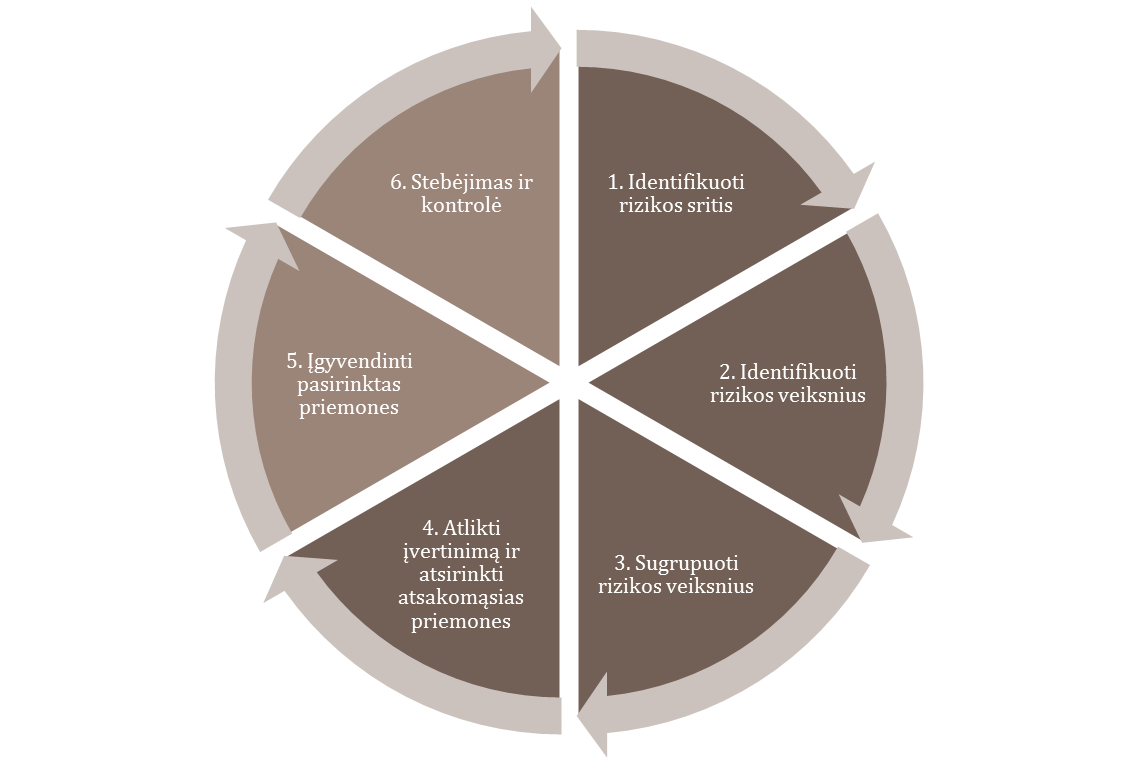 Kintamųjų rizikos įverčiaiKiekvienam kritinio (tiesioginio) kintamojo rizikos įverčiui apskaičiuoti buvo pasirinkta mažiausia reikšmė, kurios (pagal kaupiamosios tikimybių kreivės duomenis) kritinis (tiesioginis) kintamasis neviršys 70 % atvejų.Kritinio (tiesioginio) kintamojo rizikos įvertis (absoliutus skaičius) apskaičiuotas iš pasirinktos reikšmės atėmus Projekto biudžete numatytą atitinkamo kritinio (tiesioginio) kintamojo reikšmę. Lentelėje pateikiamos kritinių kintamųjų rizikos vertės.Lentelė : Kritinių kintamųjų rizikos įverčiaiFinansinėje skaičiuoklėje pateikiami išsamūs Projekto rizikos įverčiai. Rizikos grupėsNustačius tiesioginių kintamųjų rizikos įverčius, įvertintos Projekte galinčios pasireikšti rizikos. Išskirtos šios rizikų grupės:Projektavimo (planavimo) kokybės rizika;Įsigyjamų (atliekamų) rangos darbų kokybės rizika;Įsigyjamų (atliekamų) paslaugų kokybės rizika;Įsigyjamų (pagaminamų) įrangos, įrenginių ir kito turto kokybės rizika;Finansavimo prieinamumo rizika;Rinkai pateikiamų produktų (paslaugų, prekių) tinkamumo rizika;Paklausos rinkai pateikiamiems produktams (paslaugoms, prekėms) rizika;Turto likutinės vertės projekto ataskaitinio laikotarpio pabaigoje rizika.Vertinant Projekto rizikas atsižvelgta ir įvertinta, ar konkretus rizikos veiksnys turi įtakos Projektui, kaip minimizuoti šią įtaką ir tinkamai suvaldyti jos pasireiškimą. Vertinant Projekte galinčias pasireikšti rizikas, atskirai kiekvienai rizikų grupei pagal rizikos pasireiškimo pobūdį atitinkamai priskirti šių tiesioginių kintamųjų rizikos įverčiai:Projektavimo (planavimo) kokybės rizikų grupė – tiesioginiai kintamieji: projektavimo, techninės priežiūros ir kitos su investicijomis į ilgalaikį turtą susijusios paslaugos, projekto administravimas ir vykdymas.Įsigyjamų (atliekamų) rangos darbų kokybės rizikų grupė – tiesioginiai kintamieji: žemė, nekilnojamasis turtas, statyba, rekonstravimas, kapitalinis remontas ir kiti darbai.Įsigyjamų (atliekamų) paslaugų kokybės rizikų grupė – tiesioginiai kintamieji: kitos paslaugos ir išlaidos.Įsigyjamų (pagamintų) įrangos, įrenginių ir kito turto kokybės rizikų grupė – tiesioginiai kintamieji: įranga, įrenginiai ir kitas turtas.Finansavimo prieinamumo rizikų grupė – tiesioginiai kintamieji: paskolų palūkanos.Rinkai pateikiamų produktų (paslaugų, prekių) tinkamumo rizikų grupė – tiesioginiai kintamieji: veiklos išlaidos (išskyrus paskolų palūkanas).Paklausos rinkai pateikiamiems produktams (paslaugoms, prekėms) rizikų grupė – tiesioginiai kintamieji: pajamos. Turto likutinės vertės projekto ataskaitinio laikotarpio pabaigoje rizikų grupė – tiesioginiai kintamieji: investicijų likutinė vertė, reinvesticijos.Kiekvienai rizikų grupei, priskyrus tiesioginių kintamųjų rizikos įverčius, kiekvienoje jų rizikų įverčiai susumuoti. Tokiu būdu apskaičiuota kiekvienoje rizikos grupių galimų pasireikšti rizikų vertė.Žemiau pateiktos kiekvienos rizikos grupės galimų pasireikšti rizikų vertės.Lentelė : Rizikų grupių galimų rizikų vertėsNustatyta didžiausia rizika pagal finansinę diskontuotą vertę – rinkai pateikiamų produktų (paslaugų, prekių) tinkamumo rizika, kurios vertė siekia apie 7,8 mln. EUR.Rizikos grupių vertės laikeKiekvienas rizikos įvertis pagal Projekto ataskaitinio laikotarpio metus paskirstytas proporcingai šios rizikų grupės veikiamo tiesioginio kintamojo lėšų srautui. Detalūs skaičiavimai pateikiami finansinėje skaičiuoklėje.Rizikos priimtinumasDažniausiai projekto socialinės–ekonominės naudos rodikliai apskaičiuojami vertinant labiausiai tikėtiną įvertį, tačiau pagrindinis kriterijus projekto tinkamumą lemiančioms vertėms nustatyti yra tikėtina šių rodiklių vertė. Rodiklių vertės skaičiavimai grindžiami juos veikiančių kritinių kintamųjų tikimybių skirstinių duomenimis. Toks metodas leidžia ne tik teikti pirmenybę projektams, kurių EGDV tikėtinas rezultatas yra geriausias, bet ir įvertinti susijusias rizikas ir palyginti skirtingus atvejus. Rizikos priimtinumui įvertinti naudotas Monte Carlo metodas:Pagal šį statistinio pasiskirstymo metodą daugelį kartų imamos (simuliuojamos) atsitiktinės kritinių (tiesioginių) kintamųjų reikšmės iš apibrėžto intervalo (skirstinio) ir apskaičiuojamos Projekto finansinių ir ekonominių rodiklių reikšmės;Šis procesas kartojamas apie 2 000 kartų (didesnis simuliacijų skaičius didina rezultatų patikimumą). 1 Priede pateikiama rizikos analizės (Monte Carlo metodo) rezultatų grafinė išraiška;Kiekvienam rodikliui atskirai nurodoma, kokia yra tikimybė, kad rodiklio reikšmė bus nepriimtina – buvo naudotasi Finansine skaičiuokle, kurioje numatytos tikimybės yra priimtinos vertinant rodiklių tikimybes;Paaiškinama, ar tokia neigiamų (arba mažesnių nei pageidaujama) rezultatų tikimybė yra priimtina – projekto organizacijai neigiamų rezultatų tikimybė yra priimtina, kadangi yra žinoma, kad projektas finansiškai neatsiperka, tačiau atsiperka įvertinus ekonominę-socialinę naudą.Apskaičiuotos labiausiai tikėtinos finansinių (FGDV(I), FVGN(I)) ir ekonominių (EGDV, EVGN) rodiklių reikšmės – pateiktos žemiau esančioje lentelėje.Lentelė : Priimtinumo analizės rezultataiPriimtinumo analizės rezultatai parodo, kad labiausiai tikėtina ekonominė grynoji dabartinė vertė yra teigiama ir nuo minimaliai priimtinos rodiklio reikšmės (1 alternatyvos rezultatų) skiriasi apie 1 mln. EUR.Rizikų valdymo veiksmaiIš galimo teorinio rizikų veiksnių sąrašo atrinkti tie veiksniai, kurie gali turėti įtakos Projektui. Rizikų grupė detalizuota, aprašant jos priežastį ir galimą poveikį Projektui, atsižvelgiant į visus aktualius rizikos veiksnius. Taip pat nurodytos priemonės, kurių numatoma imtis nurodytai rizikų grupei valdyti. Kiekvienam rizikos veiksniui pateikiamas vienas iš šių rizikos valdymo būdų:Rizikos išvengimas – pašalinamos rizikos priežastys, tokiu būdu išnyksta rizikos įvykio tikimybė;Rizikos prevencija – mažinama rizikos pasireiškimo tikimybė arba sušvelninamas galimas rizikos poveikis projekto rezultatams, vykdant prevencines veiklas ar investuojant daugiau lėšų į infrastruktūros sukūrimą;Apsidraudimas nuo rizikos (finansinis rizikos perdavimas draudikui) – įsigyjamas draudimas nuo rizikų, nuo kurių įmanoma apsidrausti (force majeure rizikos, statybos rizikos, civilinės atsakomybės rizikos ir pan.);Rizikos perdavimas – rizikos valdymas perduodamas tai šaliai, kuri pajėgesnė ją valdyti (pavyzdžiui, projektas įgyvendinamas pasitelkus partnerį, kuris yra įgijęs atitinkamos rizikos valdymo patirties);Pasidalijimas rizika – šalys iš anksto apibrėžia, kokia apimtimi bus dalijamasis teigiamu (neigiamu) poveikiu, atsitikus rizikos įvykiui;Rizikos prisiėmimas – riziką nusprendžiama valdyti patiems (sudaroma atitinkama organizacinė struktūra, paskirstomos atsakomybės už visas galimas rizikas projekto organizacijos viduje ir pan.), atliekant tik pasyvią rizikos stebėseną.Lentelė : Rizikos valdymasSiekiant eliminuoti riziką, susijusią su rangovo bei tiekėjų įsipareigojimų tinkamu vykdymu, sutartyse bus numatomas sutarčių įvykdymo prievolių užtikrinimas bei teisės aktais numatyti draudimai, taikomi rangovui (pvz., Projektavimo, statybos darbų ir techninės priežiūros civilinės atsakomybės draudimas, Objekto statybos darbų visų rizikų (CAR) draudimas)). Dėl to šios rizikos valdymo išlaidos yra priskirtinos teikėjams, o ne Projekto organizacijai.Projekto biudžeto išaugimo rizika bus valdoma vykdant viešuosius pirkimus ir pagal poreiki, derybas su tiekėjais. Taip bus užtikrinamas rizikos mažinimas be papildomų išlaidų.Kitoms rizikoms valdyti papildomos išlaidos nenumatomos ir rezervas joms neformuojamas.6 skyriaus apibendrinimasProjekto vykdymo planasŠiame skyriuje išsamiai pristatoma pasirinkta įgyvendinimo alternatyva, atskleidžiant visas jos įgyvendinimo organizacines detales ir planuojamas atlikti veiklas. Taip pat apibūdinamos atsakingosios ir suinteresuotosios šalys.Projekto trukmė ir etapaiProjekto valdymas reikalingas siekiant kontroliuoti institucijos išteklius, atlikti nustatytus veiksmus per numatytą laiką, nustatytais finansiniais ištekliais ir numatytomis sąlygomis. Turėdama didelę projektų vykdymo patirtį, už viešojo sveikatinimo centro sukūrimo valdymą atsakinga Vilniaus m. sav. administracija, bus pajėgi tinkamai įgyvendinti ir valdyti projektą.Analizuojami šie Projekto etapai:Projektavimas ir techninio projekto parengimas. Numatyta etapo trukmė – 13 mėnesių, kurių metu įgyvendinamos šios veiklos:Pirkimo vykdymas ir tiekėjo atranka – ši veikla yra pradėta įgyvendinti, kompleksas projektuojamas pagal ūkio subjektų grupės – UAB „Infes“ (pagrindinis partneris), „Slangen+Koenis International B.V.“, UAB „Cloud Architektai“ ir UAB „Sweco Lietuva“ pasiūlytą architektūrinę idėją. Konkurso laimėtojas panašų 50 metrų baseiną jau sėkmingai suprojektavo Denekampe, Olandijoje (preliminariai planuojama techninį projektą ir statybų sąmatą parengti iki 2016 m. kovo mėn.).Atliekamos visos architektūrinės ir inžinerinės veiklos, kuriomis parengiamas statinio projektas;Atliekamas suderinimas su visomis atsakingomis institucijomis;Atliekama techninė projekto ekspertizė;Gaunamas statybų leidimas (preliminariai planuojama leidimą gauti 2016 m. kovo mėn.).Rangos darbai. Numatyta etapo trukmė – 30 mėnesių nuo Projekto finansavimo sutarties pasirašymo, kurių metu įgyvendinami visi statybos darbai, atliekami griaunant senąjį Lazdynų baseino statinį ir statant naująjį viešąjį sveikatinimo centrą (žemės kasimo, mūrijimo, betonavimo, montavimo, pamatų ir stogų įrengimo, stalių, apdailos, įrenginių paleidimo ir derinimo). Etapas taip pat apima pirkimo vykdymą ir rangovo atranką.Įrangos ir kito ilgalaikio turto pirkimas. Numatyta etapo trukmė – 6 mėnesiai, kurių metu įsigyjamas visas Projektui įgyvendinti reikalingas ilgalaikis turtas: baldai ir baseino inventorius. Numatoma, kad šis ilgalaikis turtas bus įsigyjamas Projekto įgyvendinimo pabaigoje, siekiant minimizuoti įsigyto turto papildomas saugojimo sąnaudas.Techninė ir autorinė projekto priežiūra. Numatyta etapo trukmė – 30 mėnesiai, kurių metu įgyvendinamos šios veiklos:Statytojo (užsakovo) organizuota statinio statybos priežiūra, kurios tikslas – kontroliuoti, ar statinys statomas pagal statinio projektą, statybos rangos sutarties, įstatymų, kitų teisės aktų, taip pat normatyvinių statybos techninių dokumentų, normatyvinių statinio saugos ir paskirties dokumentų reikalavimus. Techninės priežiūros paslaugos pradedamos vykdyti kartu su rangos darbais. Veikla taip pat apima pirkimo vykdymą ir tiekėjo atranką;Statytojo (užsakovo) organizuota projektuotojo atliekama statybos priežiūra, kurios tikslas – kontroliuoti, kad statinys būtų statomas pagal statinio projektą ir kad būtų įgyvendinta projekte sukurta statinio architektūra. Projekto vykdymo priežiūros paslaugos pradedamos vykdyti kartu su rangos darbais. Veikla taip pat apima pirkimo vykdymą ir tiekėjo atranką.Viešinimas. Etapas apima visą informacinę veiklą, padedančią pristatyti visuomenei įgyvendinamą projektą, jo tikslus, eigą, rezultatus. Taip pat įtrauktas viešinimas, kuris yra privalomas įgyvendinant projektus, finansuojamus iš ES 2014–2020 m. struktūrinės paramos lėšų. Numatyta etapo trukmė – 2 mėnesiai.Administravimas ir vykdymas. Etapas apima finansavimo sutarties administravimą ir projekto administravimą (veiklų organizavimą, planavimą, stebėseną, pokyčių kontrolę, ataskaitų ir mokėjimo prašymų rengimą, biudžeto kontrolę ir pan.) bei vyksta viso Projekto metu – 30 mėnesius.Pav. : Projekto etapai ir gyvendinimo trukmė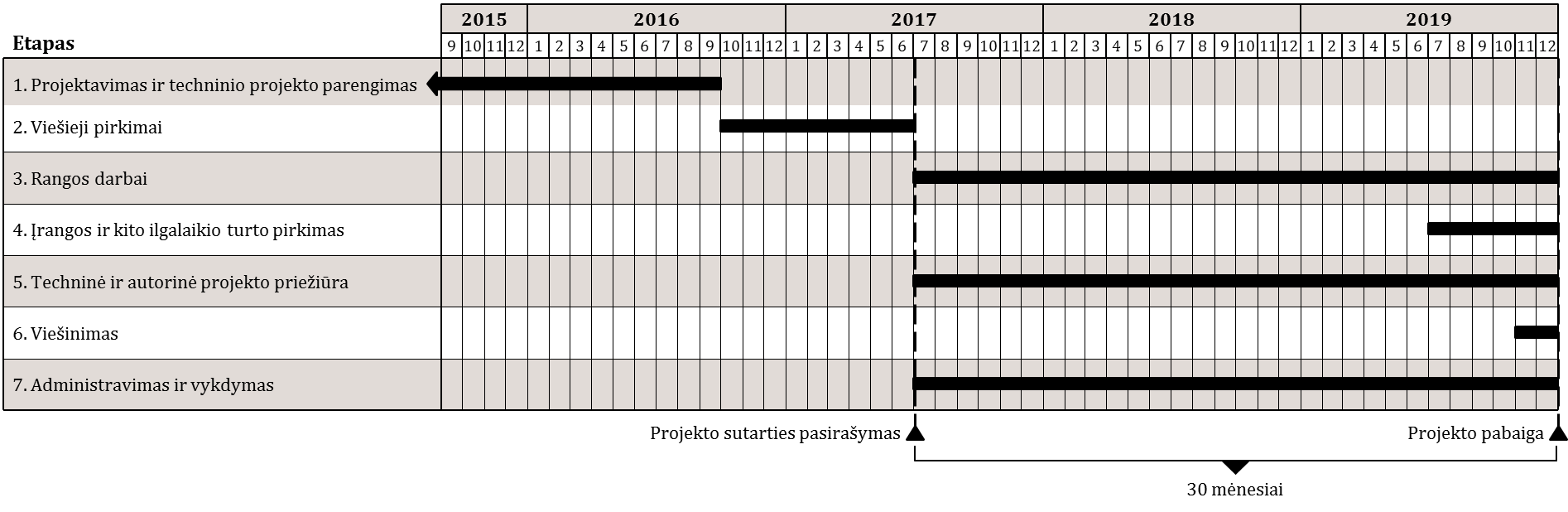 Šiuo metu yra įgyvendinamas pirmasis, projektavimo etapas ir baigiamas rengti techninis projektas. Taip pat pateiktas prašymas konkurencijos tarybai. Siekiant užtikrinti, kad pripažinus statinį tinkamu eksploatuoti, DLSC pradėtų veiklą kaip įmanoma greičiau, numatoma jau artimiausiu metu pradėti operatoriaus (privataus partnerio) atrankos procedūras. Lietuvoje yra panašių objektų, valdomų privataus ir viešojo sektorių partnerystės principais (tarp jų ir “Girstučio” baseinas Kaune), todėl operatoriaus atrankos procedūros jau yra nusistovėjusios, teisiškai reglamentuotos ir patrauklios privatiems partneriams. Vertinant Projekto įgyvendinimo terminus, rizika, kad operatorius nebus atrinktas iki statybų pabaigos, yra labai maža.Papildomai Projekto metu gali būti perkamos ir vykdomos audito paslaugos, jeigu tai bus numatyta Projekto finansavimo sutartyje.Projekto vietaProjektas bus įgyvendinamas Vilniaus mieste, Lazdynų seniūnijoje adresu – Erfurto g. 13. Dabartinis Lazdynų baseino pastatas yra 1,3856 ha ploto žemės sklype, kuris nuosavybės teise priklauso Lietuvos Respublikai. Patikėjimo teisės subjektas yra Nacionalinė žemės tarnyba, pagal 2003 metais pasirašytą nuomos sutartį žemės sklypą valdo VšĮ „Lazdynų baseinas“. Lazdynų seniūnijos dalis, apimanti ir Lazdynų baseiną, įtraukta į Vilniaus miesto pietinę tikslinę teritoriją.Pav. : Projekto vieta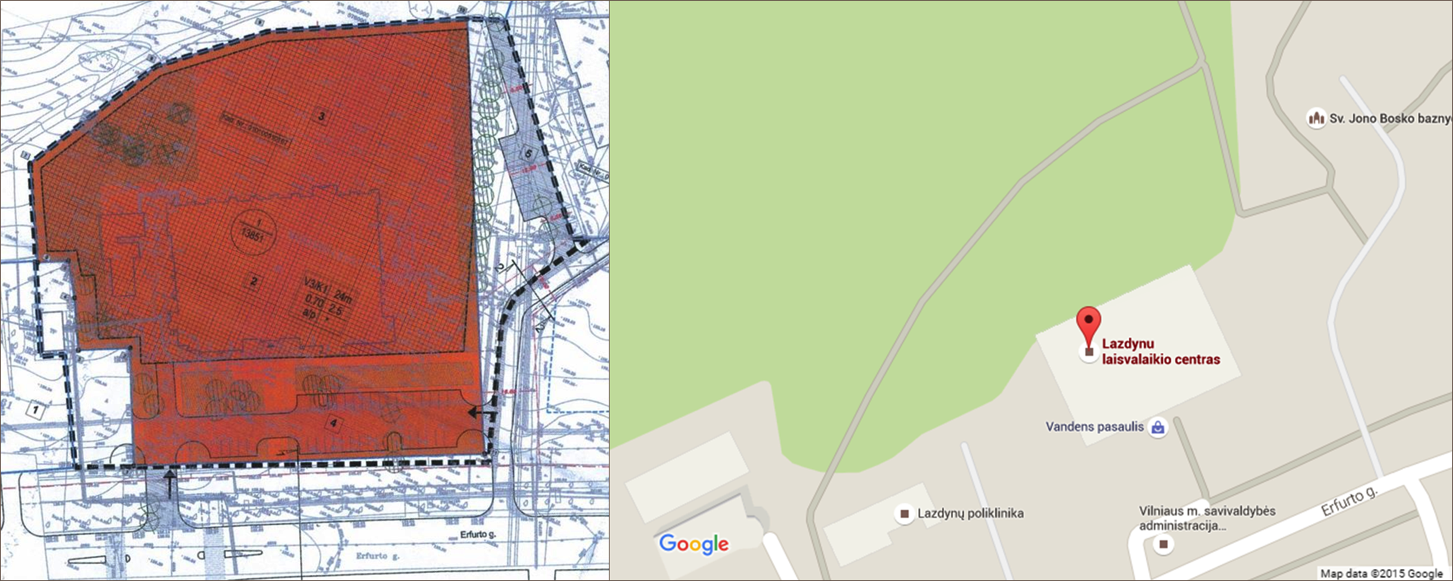 Šaltiniai: Vilniaus m. sav. detalusis planas; Map data ©2015 Google.Vieta yra tinkama ir patogi viešajai paslaugai teikti. Lazdynų baseinas per ilgą veiklos laikotarpį (apie 35 metus) suformavo vartotojų įpročius – subjektas yra žinomas ir lankomas.Naujasis DLSC bus statomas strategiškai tinkamoje vietoje – 7 km atstumu nuo miesto centro. Infrastruktūra yra netoli vienos iš pagrindinių Lazdynų seniūnijos gatvių, šalia sklypo yra automobilių stovėjimo aikštelė, todėl viešasis sveikatinimo centras yra pasiekiamas tiek privačiu, tiek viešuoju transportu. Taip pat svarbu pabrėžti, kad numatoma vykdyti tiesiogiai susijusį projektą, kuriuo būtų kompleksiškai sutvarkoma naujai kuriamo traukos centro aplinka ir prieiga (vykdomas sutvarkymo projektas).Viešasis sveikatinimo centras bus tikslingoje vietoje Lazdynų seniūnijos bendruomenei ir tikslinėms Projekto grupėms. Šalia yra Lazdynų poliklinika – galimybė organizuoti reabilitacines procedūras baseine (pavyzdžiui senjorams ir nėščiosioms), Vilniaus Minties gimnazija – galimybė rengti dažnesnes neformaliojo švietimo programas moksleiviams.Projekto komandaToliau pateikiama Projekto komandos organizacinė struktūra ir detalizuojamos komandos narių funkcijos bei atsakomybės.Pav. : Projekto komandos organizacinė struktūra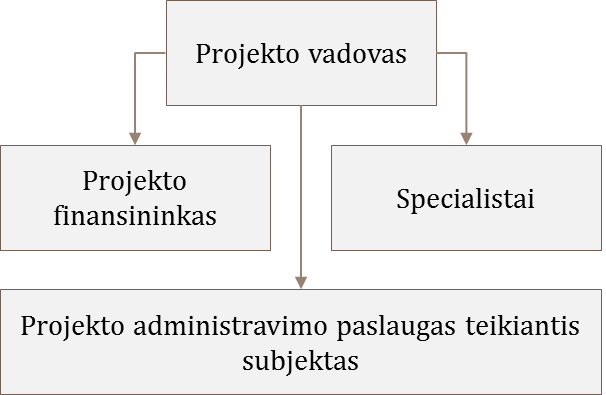 Numatomos tokios projekto administravimo ir valdymo komandos funkcijos ir atsakomybės pagal atskirus jos elementus:Projekto vadovas. Pagrindinis projekto vadovo uždavinys – užtikrinti tinkamą projekto įgyvendinimą. Projekto vadovas atlieka šias funkcijas:planuoja laiko ir išteklių naudojimą tikslui pasiekti;koordinuoja bendrą Projekto įgyvendinimo eigą, užtikrina rezultatų pasiekiamumą;vykdo kitą veiklą, susijusią su Projekto sėkmingu įgyvendinimu;prižiūri Projekto įgyvendinimą bei lėšų naudojimo tinkamumą;bendrauja su finansavimą administruojančiomis, kontroliuojančiomis, valstybinėmis ir kitomis institucijomis;prireikus tiesiogiai bendrauja su rangovais/tiekėjais;prižiūri Projekto viešųjų pirkimų eigą;teikia Projekto komandai visą su projektu susijusią informaciją;organizuoja Projekto komandos ir tiekėjų darbą, jį koordinuoja;vertina pasiektus veiklos rezultatus;organizuoja visos reikiamos informacijos rengimą ir teikimą turinčioms teisę gauti tokią informaciją institucijoms bei asmenims;užtikrina, kad dokumentai būtų prieinami turintiems teisę juos tikrinti asmenims ir institucijoms;užtikrina Projekto dokumentų saugojimą, atsekamumą.Projekto finansininkas. Pagrindinis projekto finansininko uždavinys – užtikrinti projekto finansų valdymą bei tinkamą projekto buhalterinės apskaitos tvarkymą. Projekto finansininkas atlieka šias funkcijas:rengia finansines ataskaitas;organizuoja Projekto netinkamų finansuoti iš ES struktūrinių fondų lėšų išlaidų apmokėjimą;rengia mokėjimo pavedimus;tvarko bankinių dokumentų ir faktinių išlaidų apskaitą;registruoja sąskaitas faktūras, susijusias su projektu;tvarko darbo laiko apskaitos dokumentus, kuriuose žymimas darbuotojų prie projekto dirbtas darbo laikas, skaičiuoja darbo užmokestį darbuotojams, dirbantiems su projektu;tvarko atsiskaitymų su paslaugų teikėjais, rangovais ir prekių tiekėjais apskaitą;bendradarbiauja partneriais ir kitais suinteresuotais asmenimis;užtikrina, kad dokumentai būtų prieinami turintiems teisę juos tikrinti asmenims ir institucijoms.Projekto administravimo paslaugas teikiantis subjektas. Atsakingas už projekto administravimą. Pagrindinis už projekto stebėseną ir vykdymą atsakingo subjekto uždavinys – užtikrinti tinkamą projekto veiklų įgyvendinimą ir atlikti projekto stebėseną projekto vykdymo vietoje. Subjektas prisiima šias atsakomybes:Projekto pirkimų plano, mokėjimo prašymų teikimo grafiko parengimas ir suderinimas su įgyvendinančiąja institucija;Projekto pirkimų organizavimas, įskaitant pirkimų dokumentacijos (išskyrus technines specifikacijas) rengimą ir derinimą su įgyvendinančiąja institucija;Mokėjimo prašymų rengimas pagal užsakovo pateiktą informaciją;Projekto ataskaitų rengimas pagal užsakovo pateiktą informaciją;Projekto veiklų ir biudžeto įgyvendinimo stebėsena ir kontrolė;Kitos susijusios konsultacijos Projekto administravimo klausimais.Visų Projekto įgyvendinimui reikalingų prekių, paslaugų ir darbų tiekėjus numatoma pasirinkti vykdant viešuosius pirkimus. Projekto viešuosius pirkimus vykdys Projekto organizacija – Vilniaus miesto savivaldybė. Viešųjų pirkimų procedūrų taikymas leis užtikrinti, kad būtų pasirinkti visus kvalifikacinius reikalavimus atitinkantys rangovai/tiekėjai. Su konkursus laimėjusiais ūkio subjektais bus sudaromos sutartys, nurodant tikslius reikalavimus ir terminus prekėms, darbams bei paslaugoms, o taip pat bus numatytos sankcijos už sutarties sąlygų ir terminų nesilaikymą.Projekto prielaidos ir tęstinumasNaudojimasis projekto sukurtais rezultataisFizinis tęstinumas. Sukūrus viešojo daugiafunkcio centro baseinų infrastruktūrą, jo valdymą ir tolimesnę eksploataciją numatoma perduoti privačiam partneriui (operatoriui). Privatus partneris (operatorius) bus atrenkamas vadovaujantis LR Konkurencijos įstatymu, LR Investicijų įstatymu, LR Koncesijų įstatymu, LR Viešųjų pirkimų įstatymu ir (ar) kitais LR teises aktais, pasirenkant optimalią viešojo ir privataus sektoriaus bendradarbiavimo formą.Privatus subjektas sutartimi gali būti įpareigotas teikti sveikatinimo centro infrastruktūros techninės priežiūros paslaugas, atlikti reikiamus pastato remontus (einamojo ir kapitalinio), atnaujinti nusidėvėjusią įrangą pagal poreikį (numatytas reinvesticijas) bei teikti šias ūkio priežiūros paslaugas:Pastato administravimo paslaugos;Komunalinių paslaugų teikimas ir sistemų priežiūra (pavyzdžiui, elektros ir šilumos energijos teikimas, oro kondicionavimas, karšto ir šalto vandens teikimas, nuotėkų šalinimas ir visų įvardintų sistemų priežiūra, silpnų srovių įrenginių priežiūra, gaisro gesinimo sistemų priežiūra, statinio techninė priežiūra ir pan.);Pastato, teritorijos valymo ir atliekų tvarkymo paslaugos (pavyzdžiui, įprastiniai ir avariniai valymo darbai, visų patalpų, baldų ir inžinerinių elementų valymas, atliekų tvarkymas ir šalinimas);Teritorijos priežiūros paslaugos (pavyzdžiui, žole apsodintų plotų priežiūra, dangos valymas ir kitų pastatui priskirtų lauko plotų priežiūra);Apsaugos, užpuolimo ir gaisrinės signalizacijos sistemos priežiūra (pavyzdžiui, vaizdo stebėjimo sistemos priežiūra, įsilaužimo ir pastato patalpų signalizacijos priežiūra, dūmų šalinimo sistemos priežiūra, garsinių pranešimų sistemos priežiūra, kt.);Ryšio sistemų priežiūra ir pan.Sutartis su privačiu partneriu gali apimti šias ūkinės veiklos sąlygas:Operatorius sutartyje nurodytomis sąlygomis vykdo ūkinę veiklą, teikia viešąsias paslaugas ir gauna iš tokios veiklos pajamas;Šalys susitaria, kad DLSC yra leidžiama organizuoti ir vykdyti įvairaus pobūdžio renginius: sporto, laisvalaikio ir kitokius renginius, jeigu jie neprieštarauja teisės aktams ir viešajai tvarkai;Operatorius įsipareigoja užtikrinti, kad DLSC esantis 25 metrų ilgio baseinas ir 50 metrų ilgio baseinas visą sutarties terminą būtų tinkamai pritaikytas Savivaldybės renginiams ir veiklai, susijusiai su neformaliuoju švietimu, organizuoti ir vykdyti;Operatorius įsipareigoja užtikrinti, kad DLSC esantys baseinai atitiktų toliau nurodytų sporto organizacijų (arba jas pakeitusių sporto organizacijų) reikalavimus, galiojančius atitinkamu sutarties termino metu (pvz., tarptautinės plaukimo federacijos (FINA), Europos plaukimo asociacijos (LEN), Lietuvos plaukimo federacijos (LPF) reikalavimus ar pan.);Operatorius įsipareigoja užtikrinti, kad DLSC esanti treniruoklių salė visą sutarties terminą būtų tinkamai pritaikyta veiklai vykdyti;Operatorius ūkinę veiklą privalo vykdyti pats savo lėšomis ir rizika, tam pasitelkdamas visas būtinas priemones ir būdus.Svarbu pabrėžti, kad Projektas iš anksto nėra apibrėžiamas kaip viešoji ir privačioji partnerystė. Planuojama operatoriui perduoti objekto eksploatavimą ir viešosios paslaugos užtikrinimą, tačiau Projektu iš anksto nėra apibrėžiama šių veiklų apimtis.Papildomas patalpas (SPA sveikatinimo, kavinės) numatoma įrengti iš dalies, paliekant lankstumo operatoriui (privačiam partneriui) pačiam įsivertinti papildomų paslaugų apimtį, pasirinkti verslo organizavimo strategiją ir įsirengti reikiamą infrastruktūrą savomis lėšomis. Siekiant užtikrinti, kad nuomojamose patalpose būtų vykdomos su viešuoju partneriu suderintos veiklos, atitinkamą reikalavimą numatoma įtraukti į operatoriaus atrankos konkurso sąlygas ir galimas veiklos sritis apibrėžti sutartyje su atrinku operatoriumi.Remiantis įprasta koncesijų sudarymo praktika, numatoma įpareigoti privatų partnerį per nustatytą laikotarpį investuoti į ilgalaikį turtą privačias lėšas, tokiu būdu užtikrinant sukurto objekto reikiamą techninę būklę, objekto daugiafunkciškumą bei aukštą paslaugų kokybę, tačiau, kol nėra patvirtintas techninis projektas, techninė paslaugų specifikacija ir konkurso sąlygos operatoriui atrinkti, nėra galimybės įvertinti tikslaus privačių lėšų poreikio. Veiklos tęstinumas. Veiklos organizavimui bus atrenkamas operatorius, kuriam būtų perduodamos veiklos, susijusios su komplekse esančio plaukimo baseino ir pramoginės dalies valdymu bei administravimu. Atrinktas operatorius turėtų užtikrinti paslaugų įvairovę, efektyvų pastato erdvių naudojimą, tikslinėms grupėms teikiamų paslaugų kokybę, taip pat garantuoti infrastruktūros prieinamumą neformaliajam švietimui (mokymui plaukti, nardyti, kt.). Operatorius taip pat būtų atsakingas už tinkamą sukurtos infrastruktūros naudojimą, išlaikymą ir ją supančios aplinkos priežiūrą – Projekto rezultatų tęstinumą. Galima privataus operatoriaus atrankos forma – koncesijos sutarties sudarymas. Konkursą laimėjusiam koncesininkui perėmus turto valdymą, Vilniaus miesto savivaldybė perleistų paklausos riziką ir sutaupytų lėšų, kurios kasmet skiriamos baseinų išlaikymui.Vilniaus miesto savivaldybė taip pat planuoja įgyvendinti susijusį investicijų projektą, skirtą gerbūvio sutvarkymui komplekso prieigose. Šio projekto įgyvendinimas suformuos vientisą infrastruktūrą, dėl ko tikslinėje teritorijoje bus suformuotas naujas miesto traukos centras, orientuotas į sveiką gyvenseną ir laisvalaikį.Galutiniais Projekto sukurtų rezultatų naudotojais bus tikslinių grupių atstovai – Vilniaus miesto savivaldybėje gyvenantys moksleiviai ir ikimokyklinio amžiaus vaikai, neįgalieji, senjorai ir nėščiosios, taip pat kiti gyventojai ir miesto svečiai.Kitos išvadosProblemų sprendimasProjekto rezultatais bus išspręstos pagrindinės identifikuotos problemos, kadangi planuojama įrengti infrastruktūra atitiks tikslinių grupių poreikius.Lazdynų seniūnijoje pastatytas naujas sveikatinimo centras pakeistų 1979 metų statybos Lazdynų baseiną, kuris gali būti nebetinkamas eksploatuoti ir taptų vienu iš traukos centrų Vilniuje. Gyventojams ir miesto svečiams bus sudaromos sąlygos naudotis didesne baseino ir vandens paslaugų pasiūla.Įgyvendinus Projektą, bus sudarytos galimybės rengti didesnės apimties neformaliojo švietimo programas. Naujai sukurtoje infrastruktūroje bus galima aptarnauti didesnį vartotojų skaičių. Taip pat viešojo daugiafunkcio traukos centro teikiamos paslaugos taps prevencine priemone gyventojų sergamumui mažinti.Įgyvendinimo alternatyvaProjektui įgyvendinti pasirinkta alternatyva, kurios esmė – pasiekti Projekto tikslą, investuojant į naujo DLSC statybą, įrengiant 50 metrų ir 25 metrų takelių ilgio plaukimo baseinus ir treniruoklių salę (dabartiniame Lazdynų baseino sklype). Alternatyva užtikrintų visų tikslinių grupių problemų sprendimą ir poreikių patenkinimą.Sprendimas nugriauti esamą Lazdynų baseiną ir vietoj jo statyti naują daugiafunkcį sveikatinimo centrą jau buvo nekartą svarstytas ir 2014 metais priimtas LRV. Taip pat buvo atlikta galimybių studija, kuria Lazdynų baseinas pripažintas technologiškai pasenusiu ir priimtas sprendimas, kad dabartinė LB infrastruktūros būklė jau neatitinka šiuolaikinių reikalavimų ir esamo baseino statinio ne rekonstruoti, o jį nugriauti ir statyti naują šiuolaikišką DLSC. Numatyta, kad toks statinys darys teigiamą įtaką ne tik Vilniaus miestui ar regionui, bet yra svarbus visos šalies mastu.Lentelė : Pasirinktos alternatyvos įgyvendinimo veiklosPreliminarios pasirinktos alternatyvos įgyvendinimo vizualizacijos pateikiamos 4 Priede.Projekto santrauka Projekto kontekstasŠiuo metu Vilniaus mieste veikia 4 viešieji baseinai, kuriuose galima užsiimti įvairiomis sporto ir sveikatinimo vandens veiklomis. Didžiausias yra Lazdynų baseinas – vienintelis, turintis 50 m ilgio baseino takus. Pagrindinė problema – šiuo metu teikiamos LB paslaugos neatitinka identifikuotų tikslinių grupių – moksleivių ir ikimokyklinio amžiaus vaikų, neįgaliųjų, nėščių moterų, senjorų bei kitų miesto gyventojų ir svečių – poreikių. Tikslinės grupės – moksleiviai ir ikimokyklinio amžiaus vaikai, neįgalieji, senjorai, nėščiosios, miesto gyventojai ir svečiai. Tikslinei grupei aktualios paslaugos ir poreikiai: neformaliojo švietimo programų pasiūla, sąlygos mokytis plaukti, sąlygos mokytis nardyti, sąlygos palaikyti fizinį aktyvumą, efektyvus lankytojų srautų valdymas, ilgas ir patogus darbo laikas, priimtina kaina, užsiėmimai, skirti nėščiosioms ir senjorams, paslaugų kompleksiškumas.Projektas yra tikslingas įgyvendinti, kadangi savo specifika, veiklomis ir rezultatais atitinka ilgalaikius ir trumpalaikius nacionalinius, Vilniaus miesto ir regiono strateginius planus.Projekto turinysProjekto tikslas – didinti neformaliojo švietimo (pavyzdžiui, mokymosi plaukti ir nardyti) prieinamumą, skatinti sveiką gyvenseną ir aktyvų laisvalaikį tikslinėje miesto teritorijoje – Lazdynų seniūnijoje.Už Projektą atsakinga organizacija – Vilniaus miesto savivaldybės administracija, prisiimanti atsakomybę organizaciniu ir finansiniu požiūriu. Patiriamos Vilniaus miesto savivaldybės administracijos išlaidos atsipirks sukuriama reikšminga socialine ir ekonomine nauda. Projekto rezultatai vertinami šiais pagrindiniais kiekybiniais rodikliais: padidėjusiu neformaliojo švietimo ir sveikatingumo paslaugų prieinamumu, padidėjusiu viešųjų baseino paslaugų efektyvumu, padidėjusiu bendradarbiavimu su tarptautinėmis organizacijomis.Galimybės ir alternatyvosSudarytas ilgasis Projekto veiklų sąrašas, kurios teoriškai padėtų pasiekti iškeltą tikslą:Naujo baseino pastato statybos darbai, įrengiant 50 metrų ir 25 metrų takelių ilgio plaukimo baseinus ir treniruoklių salę(dabartiniame Lazdynų baseino sklype);Naujo baseino pastato statybos darbai, įrengiant 50 metrų ir 25 metrų takelių ilgio plaukimo baseinus ir treniruoklių salę (kitame sklype tikslinėje teritorijoje);VŠĮ Lazdynų baseino rekonstrukcija /pritaikymas, atnaujinant esamą 50 metrų takelių ilgio plaukimo baseiną, pastatant priestatą ir įrengiant 25 metrų takelių ilgio plaukimo baseiną;Baseino infrastruktūros nuoma iš privačių paslaugų teikėjų;Baseino infrastruktūros įsigijimas iš privačių paslaugų teikėjų.Veiklos įvertintos taikant iš anksto apibrėžtus kriterijus, tokius kaip: paslaugų kokybė ir kompleksiškumas, viešųjų paslaugų prieinamumas, alternatyvos įgyvendinamumas, alternatyvos įgyvendinimo trukmė ir paslaugų teikimo patikimumas. Įvertinus galimas veiklas, atmestos trys alternatyvos nurodytos 3–5 punktuose. Iš ilgojo veiklų sąrašo sudarytas tinkamiausių veiklų trumpasis sąrašas. Sudarytos dvi alternatyvos, kurios leistų pasiekti Projekto tikslą: naujo baseino pastato statybos darbai, įrengiant 50 metrų ir 25 metrų takelių ilgio plaukimo baseinus ir treniruoklių salę dabartiniame Lazdynų baseino sklype arba kitame sklype tikslinėje teritorijoje.Finansinė analizė Finansinės analizės metu buvo įvertintos ir palygintos dvi atrinktos alternatyvos pagal rodiklius: alternatyvos investicijos, veiklos pajamos, veiklos išlaidos, FGDV(I), FVGN(I), FNIS, finansinis gyvybingumas, FGDV (K) bei FVGN (K).Remiantis finansinės analizės rezultatais, abi alternatyvos finansiškai neatsiperka, tačiau yra finansiškai gyvybingos – sukauptasis grynasis pinigų srautas kiekvienais metais yra teigiamas. Pirmos alternatyvos rodikliai yra geresni, tačiau pati alternatyva nėra visapusiškai pranašesnė, kadangi finansiniai rodikliai yra neigiami. Dėl šios priežasties alternatyvos pasirinkimas grindžiamas ekonominės analizės rezultatais.Ekonominė analizėSocialinės-ekonominės analizės metu buvo įvertintos ir palygintos dvi alternatyvos. Abejoms alternatyvoms buvo skaičiuojama socialinė-ekonominė nauda ir rodikliai: pasiryžimas sumokėti už padidėjusį neformaliojo švietimo paslaugų prieinamumą, statistinio gyvenimo vertė, dėl ligos prarastos darbo dienos vertė, EGDV, EVGN ir ENIS.Remiantis socialinės-ekonominės naudos rezultatais, rekomenduojama įgyvendinti 1 alternatyvą: įgyvendinti naujo baseino statybos darbus, įrengiant 50 metrų takelių ilgio plaukimo baseiną ir 25 metrų takelių ilgio plaukimo baseiną.Jautrumas ir rizikosAtliktos jautrumo ir rizikų analizės rezultatai apima kritinius kintamuosius ir jų lūžio taškus, scenarijų analizės rezultatus, kritinių kintamųjų rizikos įverčius, rizikos veiksnių įverčius, rizikos priimtinumą ir parinktus rizikų valdymo veiksmus. Atlikus jautrumo analizę, nustatyti 5 kritiniai kintamieji, kurių pokytis turi didžiausią įtaką rodikliams:Socialinė diskonto norma;Paslaugų suteikimo pajamos;Darbo užmokesčio išlaidos;Pasiryžimas sumokėti už padidėjusį neformaliojo švietimo paslaugų prieinamumą.Atlikta scenarijų analizė, kuria įvertinta kaip keičiasi rodikliai: FGDV(I), FVGN(I), EGDV, EVGN keičiant kintamųjų reikšmes pagal 5 scenarijus: pesimistinis, mažiau pesimistinis, realus, mažiau optimistinis, optimistinis. Atlikta analizė parodė, kad, nepriklausomai nuo pasirinkto scenarijaus, pasirinktos alternatyvos FGDV(I) bus neigiama – investicija finansiškai neatsipirks esant net ir labai palankioms sąlygoms. Vertinant ekonomines vertes, nustatyta, kad EGDV yra teigiama visais atvejais, išskyrus pesimistinį scenarijų. Nustačius tiesioginių kintamųjų rizikos įverčius, įvertintos Projekte galinčios pasireikšti rizikų grupės:Projektavimo (planavimo) kokybės rizika;Įsigyjamų (atliekamų) rangos darbų kokybės rizika;Įsigyjamų (atliekamų) paslaugų kokybės rizika;Įsigyjamų (pagaminamų) įrangos, įrenginių ir kito turto kokybės rizika;Finansavimo prieinamumo rizika;Rinkai pateikiamų produktų (paslaugų, prekių) tinkamumo rizika;Paklausos rinkai pateikiamiems produktams (paslaugoms, prekėms) rizika;Turto likutinės vertės projekto ataskaitinio laikotarpio pabaigoje rizika.Atliktas rizikos priimtinumo skaičiavimas, kuriam įvertinti naudotas Monte Carlo metodas. Apskaičiuotos labiausiai tikėtinos finansinių (FGDV(I), FVGN(I)) ir ekonominių (EGDV, EVGN) rodiklių reikšmės. Priimtinumo analizės rezultatai parodo, kad labiausiai tikėtina ekonominė grynoji dabartinė vertė yra teigiama ir nuo minimaliai priimtinos rodiklio reikšmės (1 alternatyvos rezultatų) skiriasi apie 11,4 mln. EUR.Projektą̨ planuojama įgyvendinti pagal 2014–2020 m. Europos Sąjungos fondų investicijų veiksmų programos, patvirtintos Europos Komisijos 2014 m. rugsėjo 8 d. sprendimu Nr. C(2014)6397, 7 prioriteto „Kokybiško užimtumo ir dalyvavimo darbo rinkoje skatinimas“ priemonę NR. 07.1.1-CPVA-V-906 „Kompleksinė paslaugų plėtra integruotų teritorijų vystymo programų tikslinėse teritorijose“.Priedų sąrašas1 Priedas: Finansinė skaičiuoklė, įskaitant prielaidų pagrindimo darbalapius (pateikiama tik elektroninė versija)2 Priedas: Baseinų infrastruktūra Vilniaus mieste3 Priedas: Pasirinktos alternatyvos įgyvendinimo vizualizacijos4 Priedas: Veiklos pelno skaičiuoklė5 priedas: Pajamų skaičiavimo metodikos priedas6 priedas: Komerciniai pasiūlymaiINVESTICIJŲ PROJEKTAS„Daugiafunkcio Lazdynų sveikatinimo centro įkūrimas“2016 m.BVPBendrasis vidaus produktasDLSCDaugiafunkcis Lazdynų sveikatinimo centrasEGDVEkonominė grynoji dabartinė vertėENISEkonominės naudos ir sąnaudų santykisESEuropos SąjungaEVGNEkonominė vidinė grąžos normaFINATarptautinė plaukimo federacija (pranc. Fédération internationale de natation)FGDVFinansinė grynoji dabartinė vertėFNISFinansinės naudos ir sąnaudų santykisFVGNFinansinė vidinė grąžos normaGDVGrynoji dabartinė vertėIPInvesticijų projektasLBLazdynų baseinasLRLietuvos RespublikaLRVLietuvos Respublikos VyriausybėTPESTransporto priemonių eksploatacinės sąnaudosAdministracijaVilniaus miesto savivaldybės administracijaAprašas2014–2020 metų ES fondų investicijų veiksmų programos 7 prioriteto „Kokybiško užimtumo ir dalyvavimo darbo rinkoje skatinimas“ Nr. 07.1.1-CPVA-V-906 priemonės „Kompleksinė paslaugų plėtra integruotų teritorijų vystymo programų tikslinėse teritorijose“ projektų finansavimo sąlygų aprašas, patvirtintas Lietuvos Respublikos vidaus reikalų ministro 2015 m. gruodžio 11 d. įsakymu Nr. 1V-991 „Dėl 2014–2020 metų Europos Sąjungos fondų investicijų veiksmų programos 7 prioriteto „Kokybiško užimtumo ir dalyvavimo darbo rinkoje skatinimas“ Nr. 07.1.1-CPVA-V-906 priemonės „Kompleksinė paslaugų plėtra integruotų teritorijų vystymo programų tikslinėse teritorijose“ projektų finansavimo sąlygų aprašo patvirtinimo“Finansinė skaičiuoklė„Microsoft Excel“ skaičiuoklė, skirta investicijų projekto SNA atliktiPartnerystės sutartisLietuvos Respublikos partnerystės sutartis, kuri nustato Europos struktūrinių ir investicinių fondų investicijas 2014–2020 metaisProjektasDaugiafunkcio Lazdynų sveikatinimo centro įkūrimasRengimo metodikaInvesticijų projektų, kuriems siekiama gauti finansavimą iš Europos Sąjungos struktūrinės paramos ir/ar valstybės biudžeto lėšų, rengimo metodikaTikslinė, kompleksinės plėtros teritorija (toliau –tikslinė teritorija)Miesto dalis, į kurios kompleksinę plėtrą koncentruojamos ir integruojamos planuojamo laikotarpio investicijos, kuri turi didelį ekonominio urbanistinio augimo potencialą ir kuriai būdingos ekonominės, socialinės, urbanistinės ir aplinkos apsaugos problemosEil. Nr.ProblemosProblemų pagrindimas1.Tiesioginės problemosTiesioginės problemos1.1.Viešosios paslaugos neatitikimas tikslinių grupių poreikiamsDabartinio baseino ilgis (50 metrų) ir gylis (2–5 metrų) nėra tinkamas tikslinių grupių poreikiams patenkinti. Pavyzdžiui, net ir 2 metrų gylis nėra tinkamas mokytis plaukti vaikams (rekomenduojamas gylis neturi viršyti vaiko pečių aukščio). 50 metrų baseino ilgis yra labiau tinkamas sportiniam plaukimui, nei sveikatinimo paslaugoms. Detalus tikslinių grupių poreikių pristatymas pateikiamas 2.4 skyriuje. Naujo daugiafunkcio centro įkūrimas sudarytų sąlygas geriau tenkinti lankytojų poreikius, būtų sukurta socialinė infrastruktūra, skirta neformaliam švietimui, sveikai gyvensenai ir laisvalaikiui.1.2.Lazdynų baseino infrastruktūra gali būti nebetinkama eksploatuotiKadangi LB pastatas gali būti vėl pripažintas avarinės būklės statiniu, jeigu LB nebus skubiai atliekami remonto darbai nustatytoms problemoms pašalinti (žr. skyrių 3.1), egzistuoja veiklos tęstinumo rizika – infrastruktūra gali būti nebetinkama toliau eksploatuoti.Naujas pastatas ir daugiafunkcė infrastruktūra sudarys sąlygas skatinanti verslumą, sveiką gyvenseną, neformalaus švietimo, ikimokyklinio ugdymo prieinamumą.1.3.Baseino paslaugų paklausa yra didesnė nei pasiūla Vilniaus mieste ir visoje LietuvojeLietuvoje vienam viešajam baseinui tenkantis gyventojų skaičius sudaro 200 tūkst. (Lietuvoje yra 15 viešųjų baseinų, iš kurių 4 yra Vilniaus mieste). Kitose Europos šalyse šis įvertinimas yra ženkliai mažesnis. Pavyzdžiui, Švedijoje vienam viešajam baseinui tenkantis gyventojų skaičius sudaro 5 tūkst., Prancūzijoje – 3 tūkst. (žr. Pav. 15).Viešojo daugiafunkcio traukos centro, skirto neformaliam švietimui (mokymui plaukti, nardyti), sveikai gyvensenai ir laisvalaikiui, sukūrimas padidintų kokybiškų ir prieinamų paslaugų pasiūlą.2.Netiesioginės problemosNetiesioginės problemos2.1.Didelis paskendusių žmonių skaičius LietuvojeLietuvoje kasmet paskęsta apie 300 žmonių, iš kurių 10 % sudaro vaikai. Lietuva turi vieną didžiausių paskendusių žmonių, tenkančių 100 tūkst. gyventojų, įvertinimą tarp Europos šalių.Reikiamos bazės mokymui plaukti ir nardyti, saugiai elgtis vandenyje sukūrimas prisidėtų prie mirtingumo dėl paskendimo mažinimo, ypač jaunimo tarpe.2.2.Didelis sergamumas, mirtingumasLyginant su kitomis Europos šalimis, Lietuvoje vidutinis sveiko gyvenimo metų įvertinimas yra vienas žemiausių.Higienos instituto duomenimis, 2014 metais Vilniaus m. sav. stacionaro ligonių skaičius 1000 gyventojų siekė 293 – 13 % daugiau nei 2011 metais. Šis rodiklis yra didesnis nei kituose didžiuosiuose Lietuvos miestuose ir bendrai šalyje. Lietuvoje 2012 m. užregistruota daugiau kaip 110 tūkst. hospitalizacijų, iš kurių daugiausia buvo ikimokyklinio ir pensinio amžiaus asmenų. Dėl šios priežasties svarbu užtikrinti ambulatorinės priežiūros ir ligų prevencijos priemonių (pavyzdžiui, sveikatingumo įstaigų) plėtrą.2.3.Lazdynų rajonas nėra patrauklus jaunoms šeimomsRemiantis Vilniaus m. tikslinių teritorijų integruotos plėtros galimybių studija, Lazdynų rajonas yra mažiau paklausus dėl senos statybos būsto eksploatacinių išlaidų ir renovacijos stygiaus. Taip pat Vilniaus miesto teritorijai būdinga netolygi miesto gyventojų amžiaus struktūra – Lazdynų rajone, daugiausia vyresnio amžiaus asmenų.Naujo traukos centro sukūrimas skatintų rajono kultūrinę veiklą ir vietos gyventojų bendruomeniškumą.Eil. Nr.PoreikisTikslinės grupės, kurioms poreikis yra aktualus1.Specifiniai poreikiaiSpecifiniai poreikiai1.1.Neformaliojo švietimo programų paklausaMoksleiviai ir ikimokyklinio amžiaus vaikai1.2.Savarankiškas mobilumas ir laisvalaikio praleidimasNeįgalieji1.3.Užsiėmimai, skirti nėščiosioms ir senjoramsNėščiosios moterysSenjorai1.4.Socialinė integracijaNeįgaliejiSenjorai1.5.Traukos centrų įvairovėMiesto gyventojai ir svečiai1.6.Paslaugų kompleksiškumasMiesto gyventojai ir svečiai2.Bendrieji poreikiaiBendrieji poreikiai2.Sąlygos mokytis plauktiSąlygos mokytis nardytiSąlygos palaikyti fizinį aktyvumąPatogi geografinė baseino padėtis ir susisiekimasEfektyvus lankytojų srautų valdymasIlgas ir patogus darbo laikasPriimtina kainaMoksleiviai ir ikimokyklinio amžiaus vaikaiNeįgaliejiSenjoraiNėščiosios moterysMiesto gyventojai ir svečiaiŠiuo metu Vilniaus mieste veikia tik 4 viešieji baseinai, kuriuose galima užsiimti įvairiomis sporto ir sveikatinimo vandens veiklomis. Didžiausias yra Lazdynų baseinas – vienintelis, turintis 50 metrų ilgio baseino takus, tačiau nebuvo renovuotas nuo 1979 metų.Pagrindinė problema – šiuo metu teikiamos LB paslaugos neatitinka identifikuotų tikslinių grupių poreikių ir paklausos.Sprendžiamos problemos:Viešosios paslaugos neatitikimas tikslinių grupių poreikiams;Lazdynų baseino infrastruktūra gali būti nebetinkama eksploatuoti;Baseino paslaugų paklausa yra didesnė nei pasiūla Vilniaus mieste ir visoje Lietuvoje;Didelis paskendusių žmonių skaičius Lietuvoje;Didelis sergamumas, mirtingumas;Lazdynų rajonas nėra patrauklus jaunoms šeimoms.Tikslinės grupės:Moksleiviai ir ikimokyklinio amžiaus vaikai;Neįgalieji;Senjorai;Nėščiosios moterys;Miesto gyventojai ir svečiai.Pagrindiniai tikslinių grupių poreikiai:Neformaliojo švietimo programų paklausa;Savarankiškas mobilumas ir laisvalaikio praleidimas;Užsiėmimai, skirti nėščiosioms ir senjorams;Socialinė integracija;Traukos centrų įvairovė;Paslaugų kompleksiškumas.Eil. Nr.ProjektasVeiklos ir rezultataiProjektų sąsajosIšlaidosVilniaus m. sav. administracijos įgyvendinti projektaiVilniaus m. sav. administracijos įgyvendinti projektaiVilniaus m. sav. administracijos įgyvendinti projektaiVilniaus m. sav. administracijos įgyvendinti projektaiBernardinų sodo (Sereikiškių parko) sutvarkymasProjekto pradžia: 2010-06-09Projekto pabaiga: 2013-11-01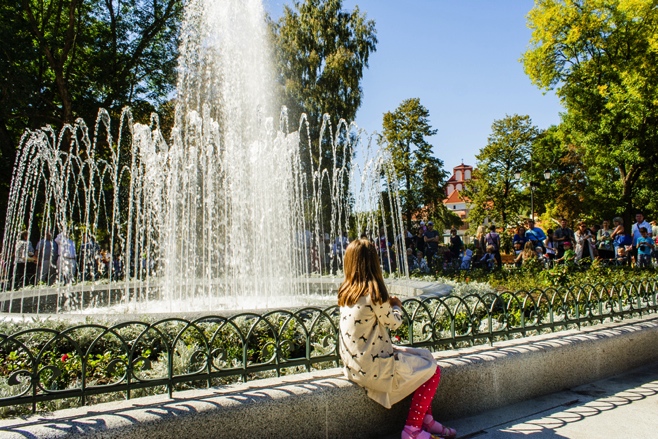 Atlikti Bernardinų sodo (Sereikiškių parko) kraštovaizdžio sutvarkymo darbai: išvedžioti apšvietimo tinklai, sutvarkyti takai, sukurta mažoji architektūra, pasodinti medžiai, krūmai ir gėlynai, įrengtas alpinariumas.Atkurtas Bernardinų sodas, anksčiau vadintas Sereikiškių parku, atgavo autentiškus, XIX amžiaus pabaigoje buvusius bruožus: atvirų – uždarų erdvių sistemą su daug šviesos, dailininko A. V. Štrauso kurtą centrinę dalį, botanikos ir vienuolyno sodų ekspozicijas, alpinariumą, rožyną ir kitus istorinius elementus.Projektai yra netiesiogiai susiję – abu projektai nukreipti į aktyvaus poilsio ir laisvalaikio praleidimo infrastruktūros, kuri yra aktuali tikslinėms grupėms, sukūrimą.Bendra projekto vertė: 3 276 887 EURProjektui skirtas ES finansavimas: 2 896 200 EURTranseuropinio tinklo jungtis – Vilniaus vakarinio aplinkkelio I etapasProjekto pradžia: 2009-06-03Projekto pabaiga: 2011-09-30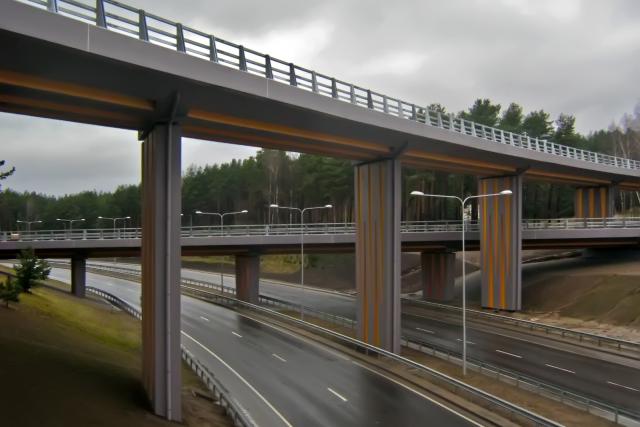 Įgyvendinus projektą įrengta 0,51 km kelio atkarpa, pastatyta trijų lygių sankryža ties Oslo gatve su dviem estakadomis, sankryžos įvažomis ir nuovažomis bei sutvarkytomis įsijungiančių gatvių (Erfurto, Gudelių, Šiltnamių, Lazdynėlių) atkarpomis (viso 3,4 km), apsaugai nuo triukšmo įrengtas 0,15 km ilgio tunelis ties Gudeliais, apsaugai nuo triukšmo pakeisti 655 langai gyvenamuosiuose namuose.Projektai yra netiesiogiai susiję.Naujos kelių infrastruktūros darbai atlikti netoli LB (LB adresas – Erfurto g. 13), todėl pagerinamos susisiekimo galimybės didesniam lankytojų srautui.Bendra projekto vertė: 47 111 909 EURProjektui skirtas ES finansavimas: 37 166 937 EURVšĮ Šv. Roko ligoninės patalpų rekonstrukcija siekiant pagerinti slaugos ir palaikomojo gydymo bei paliatyviosios pagalbos paslaugų kokybęProjekto pradžia: 2010-12-16Projekto pabaiga: 2015-08-31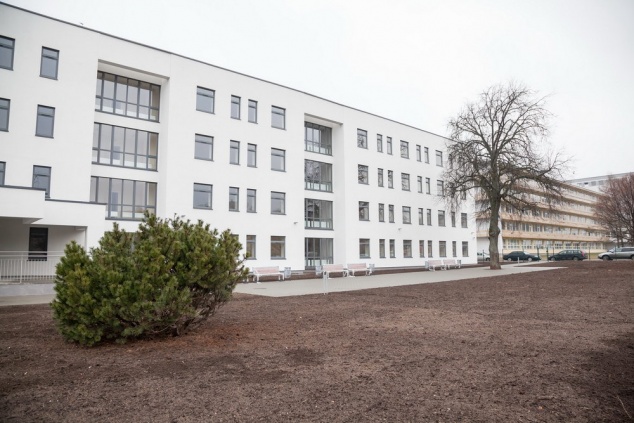 Projektu pagerinta ligoninės teikiamų slaugos ir palaikomojo gydymo bei paliatyviosios pagalbos paslaugų kokybė. Rekonstravus patalpas, pagerintas ligonių transportavimas ir aprūpinimas maistu, medikamentais ir kt.Rekonstrukcijos metu atnaujinta apie 6,5 tūkst. m2 patalpų, pakeisti langai, durys, virš buvusio baseino ir pagrindinio korpuso pastatytos papildomos patalpos, įrengti du papildomi liftai, kurie pritaikyti lovoms transportuoti. Ypatingas dėmesys skirtas neįgalių žmonių poreikiams – regėjimo negalią turintiems pacientams įrengtas liftas su Brailio rašto žymenimis.Projektai yra netiesiogiai susiję – abu nukreipti į sveikatos priežiūros ir apsaugos infrastruktūrą, kuri yra aktuali tikslinėms grupėms.Bendra projekto vertė: 1 204 137 EURProjektui skirtas ES finansavimas: 1 023 516 EURLazdynų sveikatinimo centro prieigų aplinkos sutvarkymasRemiantis Vilniaus miesto integruota teritorijos vystymo programa, numatomas atskiras projektas, kuriuo numatoma sutvarkyti Lazdynų sveikatinimo centro (arba Lazdynų baseino, jeigu Projektas būtų įgyvendintas vėliau) prieigų aplinką. Projektas yra įtrauktas į šios programos veiksmų planą: 1. tikslo „Padidinti Vilniaus gyventojų užimtumą, kuriant inovatyvias paslaugas, skatinant aktyvų dalyvavimą, pertvarkant apleistas erdves“, 1.1. uždavinio „Kurti aukštos pridėtinės vertės darbo vietas, plėtojant inovatyvias paslaugas“, 1.1.15v veiksmu: „Lazdynų sveikatinimo centro prieigų aplinkos sutvarkymas“.Projektai yra netiesiogiai susiję.Aplinkos sutvarkymo darbai planuojami atlikti prie naujo sveikatinimo centro prieigų, todėl prisidės prie naujos infrastruktūros patrauklumo didinimo.Bendra projekto vertė: 2 172 150 EURProjektui numatomas ES finansavimas: 1 846 328 EURLazdynų seniūnijos įgyvendintos veiklosLazdynų seniūnijos įgyvendintos veiklosLazdynų seniūnijos įgyvendintos veiklosLazdynų seniūnijos įgyvendintos veiklosSporto ir poilsio zonų plėtra2012 m.Įrengti 5 komplektai lauko treniruoklių Lazdynų seniūnijoje:Architektų g. 138 (2 vnt.);Pasakų parke (2 vnt.);Erfurto g. 25 (1vnt.).Veikla yra netiesiogiai susijusi su Projektu, kadangi orientuota į aktyvaus poilsio ir laisvalaikio praleidimo infrastruktūros, kuri yra aktuali tikslinėms grupėms, sukūrimą.Bendra veiklos vertė: 4 800 EURVeikla finansuota 2012–2015 metų Vietos bendruomenių savivaldos programos lėšomis, skirtomis Lazdynų seniūnijai.Sporto ir poilsio zonų plėtra2014 m.Įrengti 6 komplektai lauko treniruoklių Lazdynų seniūnijoje:Bukčių miesto parke;Erfurto g. 25.Veikla yra netiesiogiai susijusi su Projektu, kadangi orientuota į aktyvaus poilsio ir laisvalaikio praleidimo infrastruktūros, kuri yra aktuali tikslinėms grupėms, sukūrimą.Bendra veiklos vertė: 5 800 EURVeikla finansuota 2012–2015 metų Vietos bendruomenių savivaldos programos lėšomis, skirtomis Lazdynų seniūnijai.Vieši užsiėmimai senjorams ir kitiems seniūnijos gyventojams2014 m.Organizuojami ir komunikuojami viešieji užsiėmimai Lazdynų seniūnijoje (užsiėmimai taip pat planuojami ir 2015 metams): Kineziterapiniai šokiai (30 asmenų grupės);Baseino abonementai senjorams (30 abonementų, kuriais buvo galima dalintis su kitais senjorais);Šiaurietiškas ėjimas (20 asmenų grupės).Veikla yra netiesiogiai susijusi su Projektu, kadangi orientuota į visuomenės (ypač socialiai jautrių grupių – senjorų) sveikatinimą ir aktyvų laisvalaikio praleidimą.Bendra veiklos vertė: 2 800 EURVeikla finansuota 2012–2015 metų Vietos bendruomenių savivaldos programos lėšomis, skirtomis Lazdynų seniūnijai.Eil. Nr.Tikslinė grupėTikslinės grupės bruožaiProjekto įtaka tikslinei grupeiTikslinės grupės suinteresuotumasPagrindinės projekto tikslinės grupėsPagrindinės projekto tikslinės grupėsPagrindinės projekto tikslinės grupėsPagrindinės projekto tikslinės grupėsPagrindinės projekto tikslinės grupėsMoksleiviai ir ikimokyklinio amžiaus vaikaiVilniaus miesto (ypač Lazdynų seniūnijos) mokyklinio ir ikimokyklinio amžiaus vaikaiRemiantis Statistikos departamento duomenimis, Vilniaus m. sav. mokinių skaičius 2014–2015 metų laikotarpiu sudarė apie 64 tūkst. Ikimokyklinio amžiaus (3–5 metų) vaikų skaičius 2015 metais sudarė apie 21 tūkstantį (žr. Lentelė 20).Projekto įgyvendinimas padės patenkinti šiuos mokyklinio ir ikimokyklinio amžiaus vaikų poreikius:Neformaliojo švietimo programų paklausa;Sąlygos mokytis plaukti;Sąlygos mokytis nardyti;Sąlygos palaikyti fizinį aktyvumą;Patogi geografinė baseino padėtis ir susisiekimas;Efektyvus lankytojų srautų valdymas;Ilgas ir patogus darbo laikas;Priimtina kaina.Remiantis Vaikų mokymo plaukti bendrojo lavinimo mokyklose programa, plaukimas yra įtrauktas į Lietuvos bendrojo lavinimo mokyklų kūno kultūros programas, tačiau plaukimo pamokos bendrojo lavinimo mokyklose nesistemingos arba jų visai nėra. Mokiniai turi įgyti saugaus elgesio prie vandens ir vandenyje žinias. Projektas prisidėtų prie identifikuotos problemos sprendimo (pavyzdžiui, įgyvendinant šios programos 1 uždavinio, 1.1 priemonę „Plėtoti būtiną̨ mokymui plaukti infrastruktūrą – sutvarkyti atvirų vandens telkinių paplūdimius, baseinus – pritaikyti juos mokymui plaukti ir neįgaliesiems“, už kurios įgyvendinimą yra atsakingos savivaldybės.).Plaukimas ar kita laisvalaikio praleidimo baseine veikla gali būti tikslinga socializacijos priemonė ir užklasinės veiklos alternatyva.Veikla vandenyje ir šalia vandens ugdomas atsakingas elgesys, formuojami bendravimo ir bendradarbiavimo įgūdžiai.Baseino aplinkoje asmeninės higienos ugdymas tampa sudėtine mokymosi plaukti ar laisvalaikio praleidimo dalimi.Plaukimas – gyvybiškai svarbus įgūdis. Vaikai turi būti mokomi saugiai elgtis prie vandens ir vandenyje. Jaunesnysis mokyklinis amžius – geriausias laikas išmokti plaukimo technikos pagrindų, kadangi vaikystėje susiformavę įgūdžiai išlieka visą gyvenimą.NeįgaliejiVilniaus mieste (ypač Lazdynų seniūnijoje) gyvenantys ir negalią turintys asmenys, kuriems reikalinga specialiai pritaikyta infrastruktūra.Neįgalieji – finansiškai ir socialiai jautri grupė, į kurių poreikius būtina atsižvelgti.Remiantis Statistikos departamento duomenimis, nuo 2006 iki 2014 metų Vilniaus m. sav. pirmą kartą pripažintų neįgaliaisiais vaikų skaičius sudaro apie 2,3 tūkstančio, darbingo amžiaus asmenų – apie 22 tūkstančius (žr. Lentelė 20).Projekto įgyvendinimas padės patenkinti šiuos gyventojų su negalia poreikius:Savarankiškas mobilumas ir laisvalaikio praleidimas;Socialinė integracija;Sąlygos mokytis plaukti;Sąlygos mokytis nardyti;Sąlygos palaikyti fizinį aktyvumą;Patogi geografinė baseino padėtis ir susisiekimas;Efektyvus lankytojų srautų valdymas;Ilgas ir patogus darbo laikas;Priimtina kaina.Remiantis Nacionalinės neįgaliųjų socialinės integracijos 2013–2019 metų programa, neįgaliesiems trūksta galimybių dalyvauti sporto, fizinio aktyvumo, rekreacijos veikloje. Projektas prisidėtų prie identifikuotos problemos sprendimo.Nauja infrastruktūra sudarys sąlygas savarankiškai naudotis baseino paslaugomis, bus užtikrinama sveika gyvensena ir fiziškai aktyvus laisvalaikis. Tai ypač aktualu tikslinės teritorijos – Lazdynų seniūnijos – gyventojams su negalia, kadangi šiai grupei svarbi patogi geografinė baseino padėtis.Užsiėmimai ir mankšta vandenyje yra tikslinga asmenims, sergantiems lėtinėmis ligomis. Taip pat ši veikla padeda asmenims, turintiems psichinės sveikatos sutrikimų. Plaukimas ir terapija vandenyje gerina nuotaiką ir skatina socializaciją.SenjoraiVilniaus mieste (ypač Lazdynų seniūnijoje) gyvenantys pensinio amžiaus asmenys, kuriems gali būti reikalinga specialiai pritaikyta infrastruktūra.Senjorai – finansiškai ir socialiai jautri grupė, į kurių poreikius būtina atsižvelgti.Remiantis Statistikos departamento duomenimis, 2015 metų pradžioje pensinio amžiaus gyventojų skaičius Vilniaus m. sav. sudarė apie 104 tūkstančius (žr. Lentelė 20).Projekto įgyvendinimas padės patenkinti šiuos pensinio amžiaus gyventojų poreikius:Užsiėmimai, skirti senjorams;Sąlygos mokytis plaukti;Sąlygos mokytis nardyti;Sąlygos palaikyti fizinį aktyvumą;Patogi geografinė baseino padėtis ir susisiekimas;Efektyvus lankytojų srautų valdymas;Ilgas ir patogus darbo laikas;Priimtina kaina.Plaukimas ar kita laisvalaikio praleidimo baseine veikla gali būti tikslinga socializacijos priemonė.Nauja infrastruktūra sudarys sąlygas savarankiškai naudotis baseino paslaugomis, bus užtikrinama sveika gyvensena ir fiziškai aktyvus laisvalaikis. Tai ypač aktualu tikslinės teritorijos – Lazdynų seniūnijos – senjorams, kadangi šiai grupei svarbi patogi geografinė baseino padėtis.Daugelio vyresnio amžiaus asmenų galimybės rinktis fizinį aktyvumą palaikančias veiklas yra ribotos. Tokiomis veiklomis kaip bėgiojimas, dviračių sportas negali užsiimti vyresnio amžiaus asmenys, turintys problemų, susijusių su sąnariais. Plaukimas ir kiti užsiėmimai vandenyje sumažina sąnarių apkrovą.NėščiosiosVilniaus mieste (ypač Lazdynų seniūnijoje) gyvenančios nėščiosios.Remiantis Higienos instituto duomenimis, 2014 metais gimdymų skaičius Vilniaus m. siekė apie 9 tūkstančius (žr. Lentelė 20).Projekto įgyvendinimas padės patenkinti šiuos nėščiųjų gyventojų poreikius:Užsiėmimai, skirti nėščiosioms;Sąlygos mokytis plaukti; Sąlygos palaikyti fizinį aktyvumą;Patogi geografinė baseino padėtis ir susisiekimas;Efektyvus lankytojų srautų valdymas;Ilgas ir patogus darbo laikas;Priimtina kaina.Plaukimas ir kiti vandens užsiėmimai turi praktinę svarbą nėščiosioms. Užsiėmimai vandenyje yra tinkama fizinio aktyvumo palaikymo alternatyva, kadangi padeda sumažinti apatinės nugaros dalies apkrovą ir stiprina didžiąją dalį raumenų grupių.Plaukimas ar kita laisvalaikio praleidimo baseine veikla gali būti tikslinga socializacijos priemonė.Papildomos projekto tikslinės grupėsPapildomos projekto tikslinės grupėsPapildomos projekto tikslinės grupėsPapildomos projekto tikslinės grupėsPapildomos projekto tikslinės grupėsMiesto gyventojai ir svečiaiVilniaus miesto gyventojai ir svečiai, kurie domisi su baseino paslaugomis susijusiomis laisvalaikio praleidimo veiklomis, sporto veiklomis ir sveika gyvensena.Remiantis statistikos departamento duomenimis, Vilniaus miesto gyventojų skaičius šiuo metu siekia apie 550 tūkstančių, iš kurių apie 32 tūkst. sudaro gyvenantys Lazdynų seniūnijoje.Projekto įgyvendinimas padės patenkinti šiuos Vilniaus miesto gyventojų poreikius:Traukos centrų įvairovė;Paslaugų kompleksiškumas;Sąlygos mokytis plaukti;Sąlygos mokytis nardyti;Sąlygos palaikyti fizinį aktyvumą;Patogi geografinė baseino padėtis ir susisiekimas;Efektyvus lankytojų srautų valdymas;Ilgas ir patogus darbo laikas;Priimtina kaina.Nauja infrastruktūra sudarys galimybes vystyti su baseinu susijusias neformaliojo švietimo paslaugas ir sveikatinimo programas.Baseinas su visa infrastruktūra taps nauju Vilniaus miesto gyventojų ir svečių traukos centru, kuriame bus organizuojami sveikatinimo renginiai ir siūlomos aktyvaus laisvalaikio praleidimo paslaugos.Plaukimas ar kita laisvalaikio praleidimo baseine veikla gali būti tikslinga socializacijos priemonė.UždaviniaiProjekto veiklosFizinio rodiklio pavadinimas ir matavimo vienetasFizinio rodiklio siekiama reikšmėSukurti DLSC infrastruktūrąNaujo baseino pastato statybos darbai, įrengiant 50 metrų ir 25 metrų takelių ilgio plaukimo baseinus ir treniruoklių salę.Naujo pastato statyba1 pastatasSukurti DLSC infrastruktūrąNaujo baseino pastato statybos darbai, įrengiant 50 metrų ir 25 metrų takelių ilgio plaukimo baseinus ir treniruoklių salę.Baldai ir baseino inventorius, treniruokliai1 komplektasEil. Nr.Fizinis rezultatasPagrįstumas50 metrų (su pertvara ir pakeliamu dugnu) takelių ilgio plaukimo baseinas50 metrų baseinas su pertvara sudarytų sąlygas keisti baseino plotą pagal vartotojų srautą. Vienu metu dalis baseino takų galėtų būti naudojama sveikatinimo, neformaliojo švietimo paslaugoms teikti (pertvara atskiriami takai yra 25 metrų ilgio) ir sportinei veiklai (pertvara neatskirti takai lieka 50 metrų ilgio). Pertvara atskiriamų takų skaičius būtų koreguojamas pagal numatomą skirtingų vartotojų srautą.50 metrų baseinas pakeliamu dugnu sudarytų sąlygas keisti baseino gylį pagal vartotojų poreikius. Vienu metu dalis baseino būtų pritaikyta skirtingoms tikslinėms grupėms. Pavyzdžiui, skirtinguose takuose – atitinkamame gylyje galėtų mankštintis nėščiosios, senjorai, mokytis plaukti vaikai.50 metrų ilgio baseinas su pakeliamu dugnu užtikrintų galimybę organizuoti tarptautinius reikalavimus atitinkančius renginius, kuriems yra reikalingi atitinkami baseino matmenys. Pavyzdžiui, vyrų vandensvydžio varžybos vyksta 30 metrų ilgio, 25 metrų pločio (moterų – 25 metrų ilgio, 20 metrų pločio) atitvertoje ir 2 metrų gylio baseino erdvėje. Palyginus, sinchroninio plaukimo varžyboms reikalingas 2–3 metrų gylis, 12 metrų ilgio ir 25 metrų pločio baseino erdvėje.Taip pat svarbu pabrėžti, kad Lazdynų baseine šiuo metu veikia 50 metrų takelių ilgio baseinas. Jeigu šis fizinis rezultatas nebūtų įgyvendintas, tikėtina, kad tikslinių grupių atstovai pokytį nuo esamos situacijos vertintų neigiamai (pavyzdžiui, gali būti vertinama, kaip mažinama baseino paslaugų įvairovė).25 metrų (pakeliamu dugnu) takelių ilgio plaukimo baseinasTikėtina, kad tikslinių grupių vartotojų srautas augs ir būtų aptarnautas įrengiant papildomą 25 metrų baseiną. Naujai sukurtas DLSC vienu metu galėtų aptarnauti skirtingas tikslinių vartotojų grupes, pavyzdžiui 50 metrų baseine vyktų užsiėmimai ikimokyklinio ir mokyklinio amžiaus vaikams, tuo tarpu, 25 metrų baseine vyktų užsiėmimai neįgaliesiems, senjorams. Taip pat antras baseinas atitinkamai padidintų paslaugų prieinamumą tikslinėms grupėms. Remiantis Lazdynų baseino duomenimis, tai ypač būtų svarbu didžiausio užimtumo valandomis (pavyzdžiui, 16–21 val.).25 metrų baseinas užtikrintų galimybes nuolatos vykdyti skirtingas neformaliojo švietimo veiklas. Pavyzdžiui, mokytis plaukti ir mokytis nardyti viename baseine yra pavojinga, šioms veikloms reikalinga atskira baseino erdvė. Taip pat toks vieno baseino erdvės paskirstymas būtų neefektyvus siekiant aptarnauti augantį lankytojų srautą.Du atskiri baseinai leidžia ne tik efektyviai valdyti bei paskirstyti lankytojų srautus, bet ir minimizuoti baseino laikino uždarymo riziką. Pavyzdžiui, esant techninėms kliūtims, vienas baseinas galėtų būti laikinai uždaromas, nesustabdant antrojo baseino eksploatavimo.Tribūnos žiūrovams (200 sėdimų vietų šalia 25 m baseino ir 1 000 sėdimų vietų šalia 50 m baseino)Numatomos tribūnos sudaro sąlygas organizuoti vietinio ir tarptautinio lygmens varžybas. Remiantis tarptautinių vandens renginių specifika, tribūnų poreikis siekia mažiausiai 1 000 sėdimų vietų.DLSC didžiausią pajėgumo dalį apims neformalusis moksleivių ir ikimokyklinio amžiaus vaikų švietimas, todėl planuojama aptarnauti apie 8,4 tūkst. šios tikslinės grupės atstovų (sudaro apie 60 % visų DLSC lankytojų). Varžymasis ir įgūdžių išbandymas tarpusavyje yra neatsiejama neformaliojo švietimo dalis. Kadangi jauniesiems tikslinių grupių atstovams (pavyzdžiui, moksleiviams ir ikimokyklinio amžiaus vaikams) varžybose yra ypač svarbus artimųjų palaikymas, turi būti sudarytos atitinkamos sąlygos šiems poreikiams išpildyti.Treniruoklių salėTreniruoklių bei pratimų patalpos bus su pilna apdaila, bus įsigyti reikiami įvairūs jėgos ir kardio treniruokliai, leidžiantys atlikti įvairiapusiškas treniruotes. Numatomas treniruoklių patalpų plotas – apie 645 m2.Patalpos papildomoms paslaugoms teiktiKadangi planuojamas statyti sveikatinimo centras yra daugiafunkcis, be baseino paslaugų vartotojams planuojama siūlyti ir kitas, su aktyvaus laisvalaikio praleidimu, sveika mityba ir sportine veikla susijusias paslaugas (pavyzdžiui, SPA sveikatinimo, maitinimo). Tokiu principu užtikrinamas veiklos kompleksiškumas, todėl sudaromos palankesnės sąlygos sveikatinimo centrui tapti patraukliu traukos centru.Objektas, teikiantis kompleksines paslaugas, yra komerciškai patrauklesnis, kai planuojama sveikatinimo centro eksploatavimą (valdymą ir naudojimą) perduoti operatoriui (privačiam partneriui), kadangi sudaromos sąlygos vykdyti papildomą veiklą ir generuoti pelną, kuris galės būti reinvestuojamas į objekto techninės būklės palaikymą ir tolesnį paslaugų vystymą.Kavinės ir SPA sveikatinimo patalpas numatoma įrengti iki dalinės apdailos, tik tiek, kiek būtina pastato pripažinimui tinkamu naudoti. Tokiu būdu paliekama teisė privačiam partneriui (operatoriui) įsirengti patalpas savo nuožiūra, atsižvelgiant į planuojamas paslaugas ir investicijas. Patalpose bus privesti visi reikiami inžineriniai tinklai ir komunikacijos pagal projektuojamus lankytojų srautus ir apkrovas. Patalpoms taip pat nebus įsigyjama įranga – tai, pagal savo veiklos poreikius, turės įsigyti operatorius.Numatomas toks papildomų patalpų įrengimo lygis:SPA sveikatinimo patalpos (apie 353 m2) – iki dalinės apdailos (be technologinės įrangos ir patalpų įrengimo);Kavinės patalpos (apie 316 m2) – iki dalinės apdailos (be įrangos ir baldų, patalpų įrengimo);SPA sveikatinimo patalpos ir kavinė sudaro apie 6 % bendro statinio ploto (statinio bendras plotas siekia apie 11 tūkst. m2). Statinys, kuris atitinka patvirtintą techninį projektą, tenkina esminius statinio reikalavimus ir gali būti saugiai naudojamas pagal paskirtį, pagal galiojančius teisės aktus pripažįstamas tinkamu naudoti. Todėl gavus statybos leidimą, rizika dėl nepilnai įrengto pastato nepripažinimo tinkamu naudoti yra eliminuojama.Automobilių stovėjimo aikštelė (105 automobilių stovėjimo vietos, iš kurių 4 yra skirtos neįgaliesiems)Projektuojama automobilių stovėjimo aikštelė reikalinga ne tik dėl Statybos reglamentų reikalavimų, tačiau yra labai svarbus komponentas kuriamų paslaugų prieinamumo užtikrinimui. Galimybė pasistatyti automobilį yra svarus privalumas organizuojant renginius ir varžybas. Taip pat šis inžinerinis statinys padės sumažinti transporto spūstis aplinkinėje teritorijoje.Eksploatuojamas stogas (1 720 m2)Želdinti stogai (terasos) pasižymi praktiniais ir ekonominiais privalumais: slopina triukšmą, yra ilgiau eksploatuojami, sukuria teigiamą estetinį vaizdą. Taip pat šios technologijos stogai turi teigiamą poveikį ekologiniam paveldui, padidina eksploatuojamą statinio plotą, kurį galima išnaudoti rekreacijai ir poilsiui. Sprendinys prisidės prie visapusiško visuomenės sveikatinimo.Eil. Nr.RodiklisRodiklio pokytisKiekybiniai rezultatų įvertinimo rodikliaiKiekybiniai rezultatų įvertinimo rodikliaiPadidėjęs neformaliojo švietimo ir sveikatingumo paslaugų prieinamumasDLSC planuojama aptarnauti apie 14 tūkst. tikslinių grupių atstovų per metus (iš kurių apie 8,4 tūkst. moksleivių ir ikimokyklinio amžiaus vaikų, 1,4 tūkst. neįgaliųjų, 1,4 tūkst. pensinio amžiaus gyventojų, 1,4 tūkst. nėščiųjų ir 1,4 tūkst. kitų gyventojų).Prognozuojamas bendras apsilankymų skaičius per metus siekia 562 tūkst. (beveik 3 kartus didesnis nei Lazdynų baseine šiuo metu).Informacija, susijusi su DLSC lankytojų srautais, pateikiama skyrelyje „Veiklos pajamos“.Padidėjęs viešųjų baseino paslaugų efektyvumasAtsižvelgiant į higienos normas naujame DLSC vienu metu bus galima aptarnauti 175 lankytojus (šiuo metu Lazdynų baseinas gali aptarnauti 100 lankytojų vienu metu).Informacija, susijusi su DLSC lankytojų srautais, pateikiama skyrelyje „Veiklos pajamos“.Padidėjęs bendradarbiavimas su tarptautinėmis organizacijomisŠiuo metu Vilniuje nėra galimybės organizuoti tarptautinius reikalavimus atitinkančių varžybų vandens sporto srityje. Projekto tikslinėms grupėms, ypač moksleiviams, svarbu turėti galimybę  varžytis ir tarptautiniu mastu. Dėl šios priežasties naujame DLSC planuojama organizuoti bent 1 tarptautinės reikšmės renginį per metus, kuriame būtų sudarytos sąlygos varžytis ir įgyti tarptautinės patirties skirtingose veiklose (pavyzdžiui, vaikų ir veteranų plaukimo varžybos ir šuolio į vandenį varžybos). Kadangi kiekvienai veiklai būtų reikalinga skirtingų matmenų vandens erdvė, renginys apimtų abu, 50 ir 25 metrų, baseinus. Renginio metu DLSC būtų galima priimti 1 200 žiūrovų (numatomas sėdimų vietų skaičius tribūnose).Kokybiniai rezultatų įvertinimo rodikliaiKokybiniai rezultatų įvertinimo rodikliaiPadidėjęs Tikslinės teritorijos gyventojų užimtumas;Sumažėjęs nuskendimų skaičius;Sumažėjęs sveikatinimo centro lankytojų dėl ligos prarastų darbo dienų skaičius;Sumažėjusios sveikatos priežiūros išlaidos;Pagerėjęs miesto įvaizdis;Padidėjusi neįgaliųjų gyventojų socialinė integracija;Padidėjęs miesto gyventojų fizinis aktyvumas;Skatinamas ekonominis ir socialinis tikslinės teritorijos augimas.Padidėjęs Tikslinės teritorijos gyventojų užimtumas;Sumažėjęs nuskendimų skaičius;Sumažėjęs sveikatinimo centro lankytojų dėl ligos prarastų darbo dienų skaičius;Sumažėjusios sveikatos priežiūros išlaidos;Pagerėjęs miesto įvaizdis;Padidėjusi neįgaliųjų gyventojų socialinė integracija;Padidėjęs miesto gyventojų fizinis aktyvumas;Skatinamas ekonominis ir socialinis tikslinės teritorijos augimas.Projekto tikslas – didinti neformaliojo švietimo (mokymosi plaukti ir nardyti) prieinamumą, skatinti sveiką gyvenseną ir aktyvų laisvalaikį tikslinėje miesto teritorijoje – Lazdynų seniūnijoje.Vilniaus miesto savivaldybės administracijos planuojamas įgyvendinti Projektas nėra sudėtinė kitų projektų dalis, norint pasiekti Projekto tikslą, papildomų projektų vykdymas nėra reikalingas. Lazdynų mikrorajone, DLSC prieigose Vilniaus m. savivaldybės administracija numato vykdyti projektą, kuriuo būtų kompleksiškai sutvarkoma naujo sveikatinimo centro aplinka ir prieiga, kas didins sukurto naujo traukos centro patrauklumą, tačiau šie projektai susiję netiesiogiai (ryšys tarp projektų nėra priežastinis, numatomi atskiri projektų tikslai).Tikslinės grupės – moksleiviai ir ikimokyklinio amžiaus vaikai, neįgalieji, senjorai, nėščiosios, miesto gyventojai ir svečiai.Norint pasiekti iškeltą Projekto tikslą, numatyta:	Įvykdyti esamo statinio griovimo darbus;Pastatyti naują DLSC pastatą;Įsigyti reikiamą įrangą ir kitą turtą.	Už Projektą atsakinga organizacija – Vilniaus miesto savivaldybės administracija, prisiimanti atsakomybę organizaciniu ir finansiniu požiūriu. Patiriamos Vilniaus miesto savivaldybės administracijos išlaidos atsipirks sukuriama reikšminga socialine ir ekonomine nauda. Projekto rezultatai vertinami šiais pagrindiniais kiekybiniais rodikliais:Padidėjęs neformaliojo švietimo ir sveikatingumo paslaugų prieinamumas;Padidėjęs viešųjų baseino paslaugų efektyvumas;Padidėjęs bendradarbiavimas su tarptautinėmis organizacijomis.Tikslinė grupėPagrindiniai poreikiaiPoreikių tenkinimas naudojantis Lazdynų baseino paslaugomisMoksleiviai ir ikimokyklinio amžiaus vaikaiNeformaliojo švietimo programų paklausa.Didelis programų poreikis nėra tenkinamas dėl dabartinės LB infrastruktūros būklės ir ribotos teikiamų paslaugų įvairovės.NeįgaliejiSavarankiškas mobilumas ir laisvalaikio praleidimas;Socialinė integracija.LB šiuo metu nėra pritaikytas savarankiškam neįgaliųjų mobilumui;Nėra organizuojami atskiri užsiėmimai neįgaliesiems, todėl jie nėra socialiai integruojami.Nėščiosios moterys ir senjoraiUžsiėmimai, atitinkamai skirti nėščiosioms ir (ar) senjorams.Nėra atskirų užsiėmimų, kurie būtų skirti tenkinti nėščiųjų moterų ar senjorų poreikius.Kiti miesto gyventojai ir svečiaiTraukos centrų įvairovė.LB yra viešoji baseino paslaugas teikianti įstaiga, tačiau siekiant paversti baseiną reikšmingu traukos centru būtina atnaujinti infrastruktūrą, praplėsti paslaugų įvairovę ir užtikrinti kokybę.Bendrieji poreikiai visai tikslinei grupeiSąlygos mokytis plaukti;Sąlygos mokytis nardyti;Patogi geografinė baseino padėtis ir susisiekimas;Sąlygos palaikyti fizinį aktyvumą;Priimtina kaina;Ilgas ir patogus darbo laikas;Efektyvus lankytojų srautų valdymas.Šiuo metu LB yra sudarytos dalinės sąlygos mokytis plaukti – baseino gylis yra nuo 2 iki 5 metrų, todėl ne visi tikslinės grupės nariai gali mokytis plaukti (pvz., tokiame gylyje negali mokytis plaukti ikimokyklinio amžiaus vaikai, neįgalieji, nėščiosios moterys);Viename baseine sudėtinga organizuoti mokymą plaukti ir nardymą dėl paslaugų specifikos – nardymo užsiėmimams reikalinga didelė baseino erdvė (saugumo užtikrinimui), todėl vienu metu negalima vykdyti plaukimo ir nardymo užsiėmimų;Tik dalis tikslinės grupės narių (moksleiviai, senjorai, kiti miesto gyventojai ir svečiai) gali palaikyti fizinį aktyvumą. Ikimokyklinio amžiaus vaikai, nėščiosios moterys bei neįgalieji šiuo metu neturi arba turi labai ribotas galimybes aktyviai naudotis baseino paslaugomis;LB yra patogioje geografinėje padėtyje;LB siūlo paslaugas už priimtiną kainą, tai patvirtina ir didėjantis apsilankymų skaičius baseine;LB dirba beveik 12 valandų per dieną – nuo 9.30 iki 22.00 valandos;Baseino užimtumas yra didžiausias tam tikru metu, rytais tarp 7.00 ir 9.00 valandos ir iškart po darbo, 17.00–18.00 valandomis, todėl lankytojų srautai nėra subalansuoti visos dienos metu.201220132014Baseino pajamos 196 384  377 728  465 765 Kitos pajamos 11 501  33 005  29 447 Pajamos iš viso, EUR 207 885  410 733  495 212 Darbo užmokesčio sąnaudos 63 183  139 710  136 892 Šilumos, elektros, vandens sąnaudos 41 507  88 804  82 648 Remonto darbai ir susijusios sąnaudos (infrastruktūrai palaikyti) 43 311  84 173  163 094 Kitos sąnaudos 22 901  70 187  102 502 Sąnaudos iš viso, EUR 170 903  382 873  485 136 Eil. Nr.VeiklaAprašymasNaujo baseino pastato statybos darbai, įrengiant 50 metrų ir 25 metrų takelių ilgio plaukimo baseinus ir treniruoklių salę (dabartiniame Lazdynų baseino sklype).Atliekami naujo baseino-statinio bendrieji ir specialieji statybos darbai. Įsigyjama ir sumontuojama visa reikalinga baseino įranga (įskaitant 50 metrų takelių ilgio baseino pakeliamą dugną bei pertvarą, 25 metrų takelių ilgio baseino pakeliamą dugną, ir kt.). Taip pat, numatoma įrengti treniruoklių salę, kurioje lankytojai galėtų apšilti prieš plaukimo treniruotes, atlikti jėgos bei kardio treniruotes, tempimus po plaukimo treniruočių. Darbai atliekami Lazdynų baseino sklype.Naujo baseino pastato statybos darbai, įrengiant 50 metrų ir 25 metrų takelių ilgio plaukimo baseinus ir treniruoklių salę (kitame sklype tikslinėje teritorijoje).Atliekami naujo baseino-statinio bendrieji ir specialieji statybos darbai. Įsigyjama ir sumontuojama visa reikalinga baseino įranga (įskaitant 50 metrų takelių ilgio baseino pakeliamą dugną bei pertvarą, 25 metrų takelių ilgio baseino pakeliamą dugną, ir kt.). Taip pat, numatoma įrengti treniruoklių salę, kurioje lankytojai galėtų apšilti prieš plaukimo treniruotes, atlikti jėgos bei kardio treniruotes, tempimus po plaukimo treniruočių. Darbai atliekami kitame sklype, esančiame Lazdynų seniūnijoje.VŠĮ Lazdynų baseino rekonstrukcija / pritaikymas, atnaujinant esamą 50 metrų takelių ilgio plaukimo baseiną, pastatant priestatą ir įrengiant 25 metrų takelių ilgio plaukimo baseiną.Sustabdoma Lazdynų baseino veikla ir pilnai rekonstruojamas pastatas, pastatomas priestatas. Rekonstruojamas 50 metrų takelio ilgio baseinas ir įrenginiai. Įsigyjama ir sumontuojama papildomai reikalinga baseino įranga (įskaitant 25 metrų takelių ilgio baseino pakeliamą dugną, ir kt.).Baseino infrastruktūros nuoma iš privačių paslaugų teikėjų.Savivaldybė išsinuomoja savivaldybės teritorijoje veikiantį baseiną(-us) ir jį naudoja viešųjų paslaugų teikimui.Baseino infrastruktūros įsigijimas iš privačių paslaugų teikėjų.Savivaldybė nuperka savivaldybės teritorijoje veikiantį baseiną(-us) ir jį naudoja viešųjų paslaugų teikimui.Eil. Nr.KriterijusSvorisAprašymasPaslaugų kokybė ir kompleksiškumas20%Kriterijus vertina, ar veikla užtikrins kokybiškas paslaugas (reikalavimus atitinkantis baseinas ir įranga, kvalifikuotas ir profesionalus personalas) bei paslaugų kompleksiškumą (lankytojai turės galimybę pasirinkti jų poreikius atitinkančias paslaugas).Viešųjų paslaugų prieinamumas30%Kriterijumi vertinama, ar veikla prisidės prie viešųjų paslaugų prieinamumo didinimo, siekiant patenkinti tikslinių Lazdynų baseino lankytojų grupių poreikius.Alternatyvos įgyvendinamumas15%Kriterijumi vertinama, ar veiklos įgyvendinimui prireiks mažiau skirtingų veiklų ir jos bus paprastesnės, lengviau ir su mažiau rizikų įgyvendinamos, lyginant su alternatyviomis veiklomis tam pačiam tikslui pasiekti.Alternatyvos įgyvendinimo trukmė15%Kriterijumi vertinama, ar veiklos įgyvendinimo trukmė yra mažesnė, lyginant su alternatyviomis veiklomis tam pačiam tikslui pasiekti.Viešųjų paslaugų teikimo patikimumas20%Kriterijumi vertinama, ar veikla užtikrins viešųjų baseino paslaugų teikimo tęstinumą, patikimumą ir neformalaus švietimo tvarumą.Eil. Nr.Veikla1 kriterijus2 kriterijus3 kriterijus4 kriterijus5 kriterijusGalutinis įvertinimasEil. Nr.VeiklaPaslaugų kokybė ir kompleksiškumasViešųjų paslaugų prieinamumasĮgyvendinamumasĮgyvendinimo trukmėPaslaugų teikimo patikimumasGalutinis įvertinimasNaujo baseino pastato statybos darbai, įrengiant 50 metrų ir 25 metrų takelių ilgio plaukimo baseinus ir treniruoklių salę (dabartiniame Lazdynų baseino sklype).5552,5522,5Naujo baseino pastato statybos darbai, įrengiant 50 metrų ir 25 metrų takelių ilgio plaukimo baseinus ir treniruoklių salę (kitame sklype tikslinėje teritorijoje).552,52,5520VŠĮ Lazdynų baseino rekonstrukcija/pritaikymas, atnaujinant esamą 50 metrų takelių ilgio plaukimo baseiną2,552,52,52,515Baseino infrastruktūros nuoma iš privačių paslaugų teikėjų2,52,50005Baseino infrastruktūros įsigijimas iš privačių paslaugų teikėjų2,52,50005Eil. Nr.Veikla1 kriterijus2 kriterijus3 kriterijus4 kriterijus5 kriterijusGalutinis įvertinimasEil. Nr.VeiklaPaslaugų kokybė ir kompleksiškumasViešųjų paslaugų prieinamumasĮgyvendinamumasĮgyvendinimo trukmėPaslaugų teikimo patikimumasGalutinis įvertinimasNaujo baseino pastato statybos darbai, įrengiant 50 metrų ir 25 metrų takelių ilgio plaukimo baseinus ir treniruoklių salę (dabartiniame Lazdynų baseino sklype).1,01,50,70,31,04,5Naujo baseino pastato statybos darbai, įrengiant 50 metrų ir 25 metrų takelių ilgio plaukimo baseinus ir treniruoklių salę (kitame sklype tikslinėje teritorijoje).1,01,50,30,31,04,1VŠĮ Lazdynų baseino rekonstrukcija/pritaikymas, atnaujinant esamą 50 metrų takelių ilgio plaukimo baseiną0,51,50,30,30,53,1Baseino infrastruktūros nuoma iš privačių paslaugų teikėjų0,50,70,00,00,01,2Baseino infrastruktūros įsigijimas iš privačių paslaugų teikėjų0,50,70,00,00,01,2Eil. Nr.VeiklaVeiklos aprašymasNaujo baseino pastato statybos darbai, įrengiant 50 metrų ir 25 metrų takelių ilgio plaukimo baseinus ir treniruoklių salę (dabartiniame Lazdynų baseino sklype).Atliekami naujo baseino-statinio bendrieji ir specialieji statybos darbai. Įsigyjama ir sumontuojama visa reikalinga baseino įranga (įskaitant 50 metrų takelių ilgio baseino pakeliamą dugną bei pertvarą, 25 metrų takelių ilgio baseino pakeliamą dugną, ir kt.). Taip pat, numatoma įrengti treniruoklių salę, kurioje lankytojai galėtų apšilti prieš plaukimo treniruotes, atlikti jėgos bei kardio treniruotes, tempimus po plaukimo treniruočių.. Darbai atliekami Lazdynų baseino sklype.Naujo baseino pastato statybos darbai, įrengiant 50 metrų ir 25 metrų takelių ilgio plaukimo baseinus ir treniruoklių salę (kitame sklype tikslinėje teritorijoje).Atliekami naujo baseino-statinio bendrieji ir specialieji statybos darbai. Įsigyjama ir sumontuojama visa reikalinga baseino įranga (įskaitant 50 metrų takelių ilgio baseino pakeliamą dugną bei pertvarą, 25 metrų takelių ilgio baseino pakeliamą dugną, ir kt.). Taip pat, numatoma įrengti treniruoklių salę, kurioje lankytojai galėtų apšilti prieš plaukimo treniruotes, atlikti jėgos bei kardio treniruotes, tempimus po plaukimo treniruočių. . Darbai atliekami kitame sklype, esančiame Lazdynų seniūnijoje.Ilgajame Projekto veiklų sąraše nurodytos veiklos, kurios teoriškai padėtų pasiekti iškeltą tikslą: didinti neformaliojo švietimo (pavyzdžiui, mokymosi plaukti ir nardyti) prieinamumą, skatinti sveiką gyvenseną ir aktyvų laisvalaikį tikslinėje miesto teritorijoje – Lazdynų seniūnijoje.Ilgasis Projekto veiklų sąrašas įvertintas taikant šiuos kriterijus:Paslaugų kokybė ir kompleksiškumas;Viešųjų paslaugų prieinamumas;Alternatyvos įgyvendinamumas;Alternatyvos įgyvendinimo trukmė;Paslaugų teikimo patikimumas.Įvertinus galimas veiklas, atmestos keturios alternatyvos:Esamo turto rekonstrukcija / pritaikymas. Kadangi potencialiai galima panaudoti pastato dalis nėra pakankamai reikšminga palyginus su išaugusiomis griovimo darbų sąnaudomis, rekonstrukcijos alternatyva nėra tikslinga ir nebus svarstoma.Turto nuoma / panauda. Šios alternatyvos įgyvendinimas mieste nepadidintų paslaugos prieinamumo ar įvairovės, nes baseinų liktų tiek pat, kiek yra šiuo metu. Taip pat svarbu pabrėžti, kad šiuo metu rinkoje nėra 50 metrų ilgio baseinų, kuriuos būtų galimybė išsinuomoti. Dėl šių priežasčių alternatyva atmesta.Turto įsigijimas. Potencialiai galimi įsigyti baseinai priklauso sporto klubų tinklui ir nėra parduodami. Alternatyvos įgyvendinimą riboja savivaldos finansiniai pajėgumai bei galimybė ekonomiškai skolintis finansų rinkose. Be to, šios alternatyvos įgyvendinimas mieste nepadidintų paslaugos prieinamumo ar įvairovės, nes baseinų liktų tiek pat, kiek yra šiuo metu. Taip pat svarbu pabrėžti, kad šiuo metu rinkoje nėra 50 metrų ilgio baseinų, kuriuos būtų galimybė įsigyti. Atsižvelgus į šias priežastis, alternatyva atmesta.Nuotolinis projekto tikslinių grupių aptarnavimas. Ši alternatyva atmesta, nes atsižvelgiant į paslaugos svarbą ir specifiką (neįmanoma baseino paslaugų teikti per atstumą), ji negali būti teikiama nuotoliniu būdu. Iš ilgojo veiklų sąrašo sudarytas tinkamiausių veiklų trumpasis sąrašas. Sudarytos dvi alternatyvos, kurios leistų pasiekti Projekto tikslą:Naujo baseino pastato statybos darbai, įrengiant 50 metrų ir 25 metrų takelių ilgio plaukimo baseinus (dabartiniame Lazdynų baseino sklype);Naujo baseino pastato statybos darbai, įrengiant 50 metrų ir 25 metrų takelių ilgio plaukimo baseinus (kitame sklype tikslinėje teritorijoje).Šios alternatyvos toliau įvertinamos finansiniu ir socialiniu-ekonominiu aspektais.Eil. Nr.Investicija1 Alternatyva2 AlternatyvaŽemės įsigijimas-1,72 Statyba ir kiti darbai14,8314,16Pastato griovimas0,67-Naujo pastato statyba14,1614,1650 metrų (su pertvara ir pakeliamu dugnu) takelių ilgio plaukimo baseino įrengimas4,994,9950 metrų baseino tribūnų zona1,121,1225 metrų (pakeliamu dugnu) takelių ilgio plaukimo baseino įrengimas2,582,5825 metrų baseino tribūnų zona0,330,33Treniruoklių ir pratimų patalpa0,760,76SPA sveikatinimo patalpa0,030,03Persirengimo kambariai vyrams ir moterims, dušai1,001,00Kavinės patalpos0,430,43Klientus aptarnaujančio personalo patalpos (administracijos patalpos, posėdžių kambarys ir kt.)0,320,32Šuolių į vandenį treniravimosi zona0,270,27Vandenvalos patalpos 1,021,02Techninės patalpos0,490,49Spaudos zonos0,110,11Holas0,690,69Įranga, įrenginiai ir kitas ilgalaikis turtas6,246,24Baldai ir baseino inventorius6,166,16Treniruokliai0,080,08Paslaugos0,480,46Projekto administravimas ir vykdymas0,060,05Kitos paslaugos ir sąnaudos0,100,11Projekto biudžetas (1, 2, 3, 4, 5 ir 6 suma)21,7122,75Investicijų išlaidų PVM4,564,76Projekto biudžetas su PVM (7 ir 8 suma)26,2727,51InvesticijaPrielaidosSPA sveikatinimo patalposSPA sveikatinimo patalpų plotas naujame DLSC sudaro apie 488 m2.Preliminariu architektų vertinimu, vidutinė SPA patalpų apdailos kaina sudaro apie 956 EUR (be PVM) už m2Bendra operatoriaus investicijų išlaidų vertė – 467 tūkst. EUR be PVM.Kavinės patalposKavinės patalpų plotas naujame DLSC sudaro apie (apie 450 m2), projektuojama apie 105 vietas. Kadangi Projekto apimtyje yra įtraukta pilna kavinės patalpų apdaila, didžiausią investicijų išlaidų dalį sudaro virtuvės įranga ir kavinės baldai.Preliminarioms investicijų išlaidoms įvertinti pasirinktas vieno didžiausių restoranų tinklų Lietuvoje, UAB „Čili pica“ franšizės pavyzdys. Tikslios išlaidos priklausys nuo atidaromo restorano dydžio bei pasirinkto veiklos modelio, tačiau bendruoju atveju investiciją gali sudaryti:Virtuvės ir baro įranga – 38 tūkst. EUR (be PVM);Interjeras ir baldai – 48 tūkst. EUR (be PVM);Pradinis inventorius – 12 tūkst. EUR (be PVM);Reklaminiai ženklai – 5 tūkst. EUR (be PVM);Kitos išlaidos – 12 tūkst. EUR (be PVM).Bendra operatoriaus investicijų išlaidų vertė – 115 tūkst. EUR be PVM.Ilgalaikis turtasNusidėvėjimo normatyvas, metais Laikotarpis, kuriam skaičiuojamas nusidėvėjimasInvesticijų išlaidų vertė, mln. EURInvesticijų išlaidų vertė, mln. EURIlgalaikis turtasNusidėvėjimo normatyvas, metais Laikotarpis, kuriam skaičiuojamas nusidėvėjimas1 Alternatyva2 AlternatyvaPastatas302019–2041 m.14,1614,16Baseino inventorius72019–2041 m.6,246,24Baldai72019–2041 m.0,190,19Kardio treniruokliai52019–2041 m.0,040,04Daugiafunkciniai treniruokliai ir svoriai112019–2041 m.0,040,04TurtasNusidėvėjimo normatyvas, pusmečiaisInvesticijų išlaidų vertė (EUR)Likęs periodas (pusmečiais) iki visiško turto nusidėvėjimo Projekto pabaigojeReinvesticijų likutinė vertė  (EUR) Projekto pab.TurtasNusidėvėjimo normatyvas, pusmečiaisInvesticijų išlaidų vertė (EUR)Likęs periodas (pusmečiais) iki visiško turto nusidėvėjimo Projekto pabaigojeReinvesticijų likutinė vertė  (EUR) Projekto pab.Baseino inventorius146 235 06100Baldai14190 00000Kardio treniruokliai1041 308833 047Daugiafunkciniai treniruokliai ir svoriai2236 72823 339Eil. Nr.PrielaidosĮvertisBendras DLSC darbo laikas per dieną, val.16 DLSC darbo sezonas, mėnesiais10 DLSC darbo dienų skaičius per mėn.30 DLSC darbo sezonas, dienomis (B x C)300 Kliento apsilankymų skaičius per mėn.6Vidutinė vieno apsilankymo trukmė, val. (nustatyta remiantis Lazdynų baseino duomenimis)1,5 Vidutinis laiko tarpas praleidžiamas vandenyje, val.1,0 50 metrų baseino plotas, m21 250 25 metrų baseino plotas, m2500 Skaičiuojamasis vandens paviršiaus plotas 1 asmeniui , m210 Maksimali baseinų apkrova vienu metu (H / J + I / J)175 Planuojama baseino apkrova vienu metu (nustatyta remiantis Lazdynų baseino apkrovos skaičiavimais)67 %Apsilankymų skaičius per dieną (K x L x (A / G))1 714 Apsilankymų skaičius per metus (M x D)514 108Klientų skaičius (N / B / E)14 058 DLSC pajėgumas skirtas neformaliojo švietimo paslaugoms teikti60 %SeniūnijaBendras gyventojų skaičiusPensinio amžiaus gyventojaiNeįgaliejiMoksleiviaiIkimokyklinio amžiaus vaikai (3-5 m.)NėščiosiosKiti darbingo amžiaus gyventojaiVilniaus m. sav.5491042564219307Dalis, %100%19%4%12%4%2%56%Karoliniškių seniūnija315,91,43,61,20,517Lazdynų seniūnija326,11,43,81,20,518Vilkpėdės seniūnija254,71,12,90,90,414Panerių seniūnija91,70,41,00,30,15Naujininkų seniūnija346,31,53,91,30,519Tikslinė rinka (seniūnijose), iš viso131256155273DLSC aptarnaujama tikslinės rinkos dalis (abiejų alternatyvų atveju)10 % (sudaro apie 12,9 tūkst. gyventojų)5 % (sudaro apie 1,29 tūkst. gyventojų)22 % (sudaro apie 1,29 tūkst. gyventojų) 38 % (sudaro apie 5,8 tūkst. gyventojų)38 % (sudaro apie 1,9 tūkst. gyventojų)60 % (sudaro apie 1,29 tūkst. gyventojų)2 % (sudaro apie 1,20 tūkst. gyventojų)Pajamų kategorijaPrielaidosPajamos iš baseino paslaugųPajamos iš baseino paslaugųNeformalaus švietimo pajamosPlanuojama, jog per projekto ataskaitinį laikotarpį, neformaliajam švietimui Vilniaus m. savivaldybė skirs 240 tūkst. EUR kasmet.Tiesioginės DLSC pajamos iš lankytojųPlanuojamas apsilankymų skaičius per metus sveikatinimo ir kitoms baseino paslaugoms siekia 328 tūkstančius. Numatoma vieno apsilankymo kaina yra 8,9 EUR be PVM (apskaičiuota preliminari kaina, atsižvelgiant į 2015 metų Lazdynų baseino kainodarą ir Vilniaus m. treniruoklių salių vidutinę apsilankymo kainą). Įsigijus apsilankymo bilietą už 8,9 EUR be PVM, lankytojai turėtų galimybę naudotis visa DLSC infrastruktūra (papildomai mokėti reikėtų tik už paslaugas, teikiamas SPA ir kavinės patalpose). Senjorams ir neįgaliesiems asmenims bus suteikiama 50% nuolaida apsilankymo kainai, nėščiosios ir kiti asmenys, numatoma, mokės pilną apsilankymo centre kainą. Nuolaida senjorams ir neįgaliesiems asmenims bus finansuojama privataus partnerio lėšomis. Metinės pajamos – 1 579 tūkst. EUR be PVM.Sveikatingumo renginiai ir sporto varžybosDLSC numatoma vidutiniškai surengti bent vieną didelės apimties renginį per metus bei po vieną mažesnės apimties renginį per mėnesį. Planuojama, kad vienas didelės apimties renginys kainuos 8,3 EUR be PVM žiūrovui, o mažesnės apimties renginys kainuos 0,8 EUR be PVM žiūrovui.DLSC planuojama įrengti 1 200 tribūnų. Numatomas 50 % vidutinis renginių lankomumas.Metinės pajamos – 9,9 tūkst. EUR be PVM.Pajamos iš papildomų paslaugųPajamos iš papildomų paslaugųKavinės pajamosKavinės patalpas planuojama išnuomoti operatoriui rinkos kainomis. Planuojamas kavinės patalpų plotas – 316,4 m2. Remiantis rinkos komercinio NT nuomos kainomis, numatoma vidutinė m2 kaina per mėnesį – 8,82 EUR.Metinės pajamos – 47,6 tūkst. EUR be PVM.SPA pajamosSPA patalpas planuojama išnuomoti operatoriui rinkos kainomis. Planuojamas kavinės patalpų plotas – 352,7 m2. Remiantis rinkos komercinio NT nuomos kainomis, numatoma vidutinė m2 kaina per mėnesį – 8,8221 EUR.Metinės pajamos – 37,3 tūkst. EUR be PVM.Išlaidų kategorijaIšlaidų kategorijaPrielaidosBaseino paslaugų sąnaudosBaseino paslaugų sąnaudosBaseino paslaugų sąnaudosDarbo užmokesčio sąnaudosDarbo užmokesčio sąnaudosDarbo užmokesčio sąnaudosDarbo užmokestisDarbo užmokestisAtsižvelgiant į Lazdynų baseino esamą būklę, nuolat augančias metines remonto sąnaudas ir kapitalinio remonto poreikį, nedarant reikšmingų kapitalinių investicijų, tikėtina, kad objektas artimiausiu metu būtų uždarytas, dėl higienos normų bei kitų saugumo reikalavimų netenkinimo. Dėl šios priežasties, vertinama, kad esamos 19 darbo vietų būtų panaikinamos arba perkeliamos į kitą ūkio subjektą, o naujame DLSC pagal poreikį sukuriamos naujos darbo vietos.Planuojamas DLSC darbo laikas siekia 16 val. per dieną ir 7 dienas per savaitę (112 val. per savaitę), tačiau svarbu pabrėžti, kad LR darbo kodeksu nustatytas darbo laikas vienam asmeniui per savaitę (be viršvalandžių) siekia 40 valandų.Numatoma, kad sveikatinimo centro veiklai palaikyti reikalingi šie nuolatos objekte dirbantys darbuotojai:Praėjimo kontrolieriai (6 etatai iš viso 224 darbo val. per savaitę); Gelbėtojai (50 m baseinui skiriami 2 gelbėtojai, 25 m – 1 vienu metu; 672 darbo val. per savaitę, 17 etatų);Treneriai-instruktoriai (didžiajame baseine – 6 treneriai, mažajame – 4, dirba 14 val. per dieną, ; 980 darbo val. per savaitę, 25 etatai);Treniruoklių salės treneriai-instruktoriai (9 nuolatos objekte dirbantys darbuotojai, 1 008 darbo val. per savaitę, 26 etatai).Numatoma, kad sveikatinimo centro veiklai palaikyti reikalingi šie reguliariu darbo rėžimu dirbantys darbuotojai (nurodytas visiems etatams tenkantis valandų skaičius):Direktorius (40 darbo val. per savaitę);Finansininkas (40 darbo val. per savaitę);Ūkio priežiūros vadovas (40 darbo val. per savaitę);Rinkodaros vadovas (40 darbo val. per savaitę);Administratorius (80 darbo val. per savaitę).Treniruoklių salės administracijos darbuotojai (120 darbo val. per savaitę).Metinės išlaidos – 1 269 tūkst. EUR (įskaitant darbdavio mokesčius).Elektros energijos sąnaudosElektros energijos sąnaudosElektros energijos sąnaudosElektros energijos sąnaudosElektros energijos sąnaudosDLSC energijos suvartojimas įvertintas remiantis STR 2.01.09:2012 reglamento (redakcija įsigaliojusi nuo 2014-09-15) nuostata.Patalpų vėdinimui numatoma sunaudoti 547 300 kWh, o apšvietimui – 94 143 kWh elektros energijos. Skaičiavimuose naudojama elektros energijos kaina pagal 2017 metais galiojusius tarifus be PVM – 0,082 EUR/kWh.Metinės išlaidos – 30,2 tūkst. EUR be PVM.Šildymo sąnaudosŠildymo sąnaudosŠildymo sąnaudosŠildymo energijos sąnaudosŠildymo energijos sąnaudosDLSC energijos suvartojimas įvertintas remiantis STR 2.01.09:2012 reglamento (redakcija įsigaliojusi nuo 2014-09-15) nuostata.Patalpų šildymui numatoma sunaudoti 378 525 kWh, karšto vandens ruošimui – 392 183 kWh šiluminės energijos. Skaičiavimuose naudojama šilumos energijos kaina pagal 2017 metais galiojusius tarifus verslo įmonėms be PVM – 0,040 EUR/kWh.Metinės išlaidos – 33,8 tūkst. EUR be PVM.Šalto vandens sąnaudosŠalto vandens sąnaudosŠalto vandens sąnaudosŠalto vandens tiekimo ir nuotekų valymo sąnaudosŠalto vandens tiekimo ir nuotekų valymo sąnaudosNumatomų baseinų paviršiaus plotas yra 1 250 + 500 = 1 750 m2. Numatomas vidutinis baseinų gylis – 2 m, todėl numatomas baseinų tūris – 3 500 m3. Numatomos bendros šalto vandens tiekimo ir nuotekų valymo sąnaudos – 106 tūkst. EUR be PVM. Detalus šių sąnaudų skaičiavimas yra pateikiamas IP priede 1 Finansinė skaičiuoklė, veiklos sąnaudų prielaidų lape.Baseinų cheminės priežiūros sąnaudosBaseinų cheminės priežiūros sąnaudosBaseinų cheminės priežiūros sąnaudosBaseinų cheminės priemonėsBaseinų cheminės priemonėsBendra baseinų cheminės priežiūros sąnaudos suma – 86 tūkst. EUR be PVM. Detalus šių sąnaudų skaičiavimas yra pateikiamas IP priede 1 Finansinė skaičiuoklė, veiklos sąnaudų prielaidų lape.Infrastruktūros būklės palaikymo sąnaudosInfrastruktūros būklės palaikymo sąnaudosInfrastruktūros būklės palaikymo sąnaudosEinamasis remontasEinamasis remontasVertinant ilgalaikio turto remonto ir einamojo remonto sąnaudas atsižvelgta į nekilnojamojo turto valdymo ir plėtros bendrovių atstovų konsultacijas. Iš anksto suplanuoti tikslius remonto laikotarpius ir sąnaudas nėra galimybės, kadangi įprastai remonto poreikis priklauso nuo objekto statybos kokybės, pasirinktų technologijų bei didžiąja dalimi – nuo objekto eksploatavimo ir valdymo ūkiškumo bei ekonomiškumo.Dažnai šio tipo sąnaudos vertinamos remiantis istoriniais duomenimis, tačiau Vilniaus mieste nėra panašios apimties ir specifikos infrastruktūros.Remiantis nekilnojamojo turto valdymo ir plėtros bendrovių atstovų rekomendacijomis, objekto ir jame naudojamo ilgalaikio turto remontui reikalinga formuoti tam tikrus rezervus, kurie valdant objektą tikslinasi (esant galimybei įvertinti faktines sąnaudas). Atsižvelgiant į tai, Projekte numatomos metinės remonto sąnaudos gali siekti apie 1,0 % investicijų į ilgalaikį turtą vertės.Metinės pastato infrastruktūros remonto išlaidos – 141,6 tūkst. EUR be PVM abiejų alternatyvų atveju.Kitos sąnaudosKitos sąnaudosKitos sąnaudosValymo paslaugosValymo paslaugosValymo paslaugų sąnaudos įvertintos atsižvelgiant į patalpų plovimo ir valymo paslaugas teikiančios įmonės UAB „Švaros Broliai“ pateiktą preliminarų pasiūlymą. Preliminariai įvertintas įkainis siekia 1,17 EUR/m2 per mėnesį.Valomas DLSC pastato plotas – 9 410 m2.Numatoma, kad DLSC galės būti lankomas 10 mėn. per metus.Metinės išlaidos – 110 tūkst. EUR be PVM.Apsaugos paslaugosApsaugos paslaugosApsaugos paslaugų sąnaudos įvertintos atsižvelgiant į saugos tarnybos „GRIFS AG“ konsultaciją ir pateiktą preliminarų pasiūlymą telefonu (įmonė neturi galimybių pateikti oficialaus pasiūlymo, neaplankant objekto arba neturint patvirtinto techninio projekto):Techninė apsauga – 150 EUR/mėn.;Fizinė apsauga – 4,1 EUR/val.Numatoma, kad DLSC galės būti lankomas 10 mėn. per metus (30 dienų per mėnesį), tačiau techninė apsauga numatoma 12 mėn. per metus. Taip pat numatomas 16 val. darbo laikas per dieną, kurio metu būtų reikalinga nuolatinė saugos tarnybos darbuotojo objekto priežiūra.Metinės išlaidos – 22 tūkst. EUR be PVM.Ryšių sąnaudosRyšių sąnaudosRyšių sąnaudos įvertintos, atsižvelgiant į VšĮ „Lazdynų baseinas“ šiuo metu patiriamas metines ryšių sąnaudas ir etatų skaičių. Skaičiuojamos ryšių sąnaudos per etatą.2014 metų Lazdynų baseino ryšių sąnaudos – 2 tūkst. EUR.2014 metų Lazdynų baseino darbuotojų etatų skaičius sudarė – 19.Numatomas darbuotojų etatų skaičius DLSC – 37.Metinės išlaidos – 5 tūkst. EUR be PVM.DraudimasDraudimasDraudimo paslaugų sąnaudos įvertintos atsižvelgiant į draudimo paslaugas teikiančios įmonės „ERGO“ preliminarų pasiūlymą. Metinės išlaidos – 6 tūkst. EUR be PVM. Draudimo paslauga nėra PVM objektu pagal LR įstatymus.Viešinimas ir reklamaViešinimas ir reklamaViešinimo ir reklamos sąnaudos įvertintos dviem komunikacijos priemonėms: skaitmeninė reklama ir reklama žiniasklaidoje.Atsižvelgiant įmonės „Sveikas kompiuteris“, kuri sukūrė šiuo metu veikiančią LB internetinę svetainę, konsultaciją ir pateiktą preliminarų pasiūlymą telefonu, numatomas 3 val. savaitinis administravimo ir priežiūros poreikis. Vienos valandos paslaugos įkainis siekia 20 EUR (įkainis šiuo metu taikomas LB). Įmonė nėra PVM mokėtoja.Papildomai įvertinta reklama žiniasklaidos leidiniuose. Remiantis savaitraščio „Respublika“ internetinėje svetainėje pateiktu kainoraščiu, didelio maketo reklamos (apie 250 cm2) kaina siekia 580 EUR be PVM. Numatoma viena reklama per savaitę. Žiniasklaidos leidinio pasirinkimas yra preliminarus, šios sąnaudos pagal poreikį, gali būti paskirstytos per kelis leidinius.Metinės išlaidos – 33 tūkst. EUR be PVM.Kitos sąnaudosKitos sąnaudosPapildomai įvertintos sąnaudos, skirtos nenumatytiems atvejams (pavyzdžiui, draudžiamojo įvykio atveju reikalinga besąlyginė išskaita, apsaugos tarnybos iškvietimo atveju reikalingas papildomas mokestis ir kt.).Pagal apibrėžimą, šios sąnaudos negali būti numatomos iš anksto, tačiau, remiantis įprasta verslo praktika, jas būtina įvertinti kaip rezervą nenumatytiems atvejams, pavyzdžiui planuojant iki 1 % nuo visų veiklos išlaidų.Siekiant apsidrausti, planuojama kaupti lėšas iš anksto nenumatytoms sąnaudoms padengti. Preliminariai numatoma skirti apie 500 EUR/mėn. (6 tūkst. EUR per metus arba apie 0,56 % metinių bendrų sąnaudų vertės).Metinės išlaidos – 6 tūkst. EUR be PVM.Papildomų paslaugų sąnaudosPapildomų paslaugų sąnaudosPapildomų paslaugų sąnaudosŠilumos ir elektros energijos sąnaudosŠilumos ir elektros energijos sąnaudosŠilumos ir elektros energijos sąnaudosŠilumos ir elektros energija, įskaitant vandenį ir kitas technologines sąnaudasŠilumos ir elektros energija, įskaitant vandenį ir kitas technologines sąnaudasDLSC energijos suvartojimas įvertintas remiantis STR 2.01.09:2012 reglamento (redakcija įsigaliojusi nuo 2014-09-15) nuostata.Preliminariu architektų vertinimu, dėl papildomų patalpų eksploatavimo (SPA ir kavinės) energijos suvartojimas gali išaugti apie 10 % (pagrindinis energijos poreikis DLSC kyla dėl baseinų eksploatavimo).Įverčiu numatomas šilumos energijos ir elektros energijos suvartojimas sudaro po 50 % viso energijos suvartojimo.Skaičiavimuose naudojama šilumos energijos kaina pagal 2017 metais galiojusius tarifus be PVM – 0,040 EUR/kWh ir elektros energijos kaina pagal 2017 metais galiojusius tarifus be PVM – 0,082 EUR/kWh.Metinės išlaidos – 32 tūkst. EUR be PVM.Kategorija1 Alternatyva (EUR)2 Alternatyva (EUR)Finansavimo poreikisFinansavimo poreikisFinansavimo poreikisInvesticijos 2017-2019 m.21 708 624 22 726 369 Reinvesticijos 2020-2041 m.13 052 084 13 052 084 Veiklos nuostolis (veiklos išlaidos - veiklos pajamos) 2020-2041 m.3 527 771 3 527 771 PVM mokestis 2017-2041 m.4 545 732 4 762 129 Finansavimo poreikis, iš viso42 834 211 44 068 353 Finansavimo šaltiniaiFinansavimo šaltiniaiFinansavimo šaltiniaiES lėšos10 708 700 10 708 700 Valstybės biudžeto lėšos6 334 314 6 334 314 Savivaldybės biudžeto lėšos25 791 197 27 025 339 Investicijos 2017-2019 m. 9 211 341    9 211 342   Reinvesticijos 2020-2041 m. 13 052 084    13 052 084   Kitos trūkstamos lėšos 3 527 772    4 761 913   Finansavimas, iš viso 42 834 211    44 068 353   Eil. Nr.Rodiklis1 Alternatyva2 AlternatyvaIšvados1.FGDV (I), EUR-28 039 921-29 019 825Projektas yra finansiškai nenaudingas abiejų alternatyvų atveju, kadangi rodiklių vertės yra neigiamos.2.FVGN (I)Nėra reikšmėsNėra reikšmėsProjektas yra finansiškai nenaudingas abiejų alternatyvų atveju, kadangi rodiklių vertės yra neigiamos.3.FNIS0,4360,428Abiejų alternatyvų FNIS yra <1, vadinasi, sukuriama finansinė nauda yra mažesnė nei jai sukurti reikalingų finansinių išlaidų.4.Išvada dėl finansinio gyvybingumoFinansiškai gyvybinga - TaipFinansiškai gyvybinga - TaipAbi alternatyvos yra finansiškai gyvybingos.Vertinamų alternatyvų finansinės analizės rezultatai pateikiami toliau esančioje lentelėje.Abi alternatyvos finansiškai neatsiperka, tačiau yra finansiškai gyvybingos – sukauptasis grynasis pinigų srautas kiekvienais metais yra teigiamas. Pirmos alternatyvos rodikliai yra geresni, tačiau pati alternatyva nėra visapusiškai pranašesnė, kadangi finansiniai rodikliai yra neigiami. Dėl šios priežasties alternatyvos pasirinkimas turėtų būti pagrįstas ekonominės analizės rezultatais.Socialinė-ekonominė naudaSocialinė-ekonominė žalaSektoriai: Švietimas ir mokslas, sveikatos apsaugaSektoriai: Švietimas ir mokslas, sveikatos apsaugaĮkūrus naują viešąjį daugiafunkcį traukos centrą, didinamas neformaliojo švietimo paslaugų prieinamumas suaugusiems ir vaikams;Ugdant plaukimo įgūdžius ir atsakingą elgesį vandenyje, mažinamas paskendimų skaičius;Didinant sveikai gyvensenai įtakos turinčių paslaugų prieinamumą, mažinamas dėl ligos prarastų darbo dienų skaičius.Galimi laiko nuostoliai dėl padidėjusių transporto spūsčių;Galimas oro taršos padidėjimas dėl padidėjusių transporto spūsčių;Galimas anglies dioksido emisijos padidėjimas dėl padidėjusių transporto spūsčių.Poveikio komponentas ar kita poveikio skaičiavimo sudedamoji dalisTaikomas įvertisDėmuo formulėjeDLSC aptarnaujama tikslinių grupių dalis (moksleiviai ir ikimokyklinio amžiaus vaikai), tūkst. 6,3Vidutinis vaikų skaičius šeimoje 1,5 DLSC darbo sezonas, mėnesiais 10 Kliento apsilankymų skaičius per mėn. 4 Užimtumas per apsilankymą (įtraukiant kelionę), val. 2,3 Išvengtos vaiko priežiūros arba alternatyvaus brangesnio tos pačios paslaugos teikimo sąnaudos, EUR/val.2,3 (2016 metų įvertis) Metinė socialinė-ekonominė nauda apskaičiuojama šia formule: A / B x C x D x E x F.Metinė socialinė-ekonominė nauda apskaičiuojama šia formule: A / B x C x D x E x F.Metinė socialinė-ekonominė nauda apskaičiuojama šia formule: A / B x C x D x E x F.Poveikio komponentas ar kita poveikio skaičiavimo sudedamoji dalisTaikomas įvertisDėmuo formulėjeKelionės laikas iš atitinkamos seniūnijos ir atgal:Karoliniškių seniūnija;Lazdynų seniūnija;Vilkpėdės seniūnija;Panerių seniūnija;Naujininkų seniūnija.Bendras laikas, valandomis:0,50,50,7 1,11,1Ne darbo reikalais vykstančio keleivio laiko vertė (taikomas atitinkamų metų įvertis), EUR/val.4,1 (2016 metų įvertis) Vidutinis nukeliautas atstumas nuo atitinkamos seniūnijos ir atgal:Karoliniškių seniūnija;Lazdynų seniūnija;Vilkpėdės seniūnija;Panerių seniūnija;Naujininkų seniūnija.Vidutinis nukeliautas atstumas, km:6482020Lengviesiems automobiliams Lietuvoje taikytina transporto priemonių eksploatacinių sąnaudų vertė, EUR/km0,2 Vidutinis automobiliais keliaujančių asmenų skaičius Lietuvoje1,2 Vidutinė apsilankymo kaina naujame sveikatinimo centre, EUR4,9Apsilankymų skaičius (senjorai, nėščiosios, neįgalieji ir kiti darbingo amžiaus gyventojai):Karoliniškių seniūnija;Lazdynų seniūnija;Vilkpėdės seniūnija;Panerių seniūnija;Naujininkų seniūnija. Apsilankymų skaičius, tūkstančiais:3940311141Metinė socialinė-ekonominė nauda apskaičiuojama šia formule: (A x B + C x D / E + F) x G.Metinė socialinė-ekonominė nauda apskaičiuojama šia formule: (A x B + C x D / E + F) x G.Metinė socialinė-ekonominė nauda apskaičiuojama šia formule: (A x B + C x D / E + F) x G.Poveikio komponentas ar kita poveikio skaičiavimo sudedamoji dalisTaikomas įvertisDėmuo formulėjePaskendusių asmenų skaičius Vilniaus m. sav.22 (2011–2014 m. vidurkis)Rinkos dydis (Vilniaus m. sav. gyventojai), tūkst. gyventojų550Tikslinės rinkos dydis, tūkst. gyventojų130DLSC aptarnaujama tikslinės rinkos dalis8 %Statistinio gyvenimo vertė (taikomas atitinkamų metų įvertis), tūkst. EUR390 (2016 metų įvertis) Metinė socialinė-ekonominė nauda apskaičiuojama šia formule: A / B x C x D x E.Metinė socialinė-ekonominė nauda apskaičiuojama šia formule: A / B x C x D x E.Metinė socialinė-ekonominė nauda apskaičiuojama šia formule: A / B x C x D x E.Poveikio komponentas ar kita poveikio skaičiavimo sudedamoji dalisTaikomas įvertisDėmuo formulėjeDLSC aptarnaujama tikslinių grupių dalis (neįgalieji, nėščiosios ir kiti darbingo amžiaus gyventojai), tūkst. gyventojų3Dėl ligos asmens prarastų darbo dienų sumažėjimas per metusBent 1 dienaDėl ligos prarastos darbo dienos vertė (taikomas atitinkamų metų įvertis), EUR56 (2016 metų įvertis) Metinė socialinė-ekonominė nauda apskaičiuojama šia formule: A x B x C.Metinė socialinė-ekonominė nauda apskaičiuojama šia formule: A x B x C.Metinė socialinė-ekonominė nauda apskaičiuojama šia formule: A x B x C.Eil. Nr.Rodiklis1 Alternatyva2 AlternatyvaIšvadosEGDV, mln. EUR17,8016,76Abiejų vertinamų alternatyvų EGDV yra teigiamas, todėl tikslingas bet kurios iš jų įgyvendinimas, tačiau 1-os alternatyvos atveju šis įvertis yra didesnis. Dėl šios priežasties pastarąja alternatyva sukuriama didesnė nauda visuomenei.Remiantis EGDV rodikliu, rekomenduojama 1 alternatyva.ENIS1,4131,380Abiejų vertinamų alternatyvų ENIS yra didesnis už 1, todėl abi alternatyvos atitinka viešiesiems investicijų projektams taikomą kriterijų.Remiantis ENIS rodikliu, rekomenduojama 1 alternatyva.EVGN11,67%11,00%Abiejų vertinamų alternatyvų EVGN viršija taikytą 5 % diskonto normą.Remiantis EVGN rodikliu, rekomenduojama 1 alternatyva.Socialinės-ekonominės analizės metu buvo įvertintos ir palygintos dvi alternatyvos. Toliau pateiktoje lentelėje apibendrinti analizės rezultatai.Remiantis socialinės-ekonominės naudos rezultatais, rekomenduojama įgyvendinti 1 alternatyvą.Kritinis kintamasisLūžio taškas (GDV)Socialinė diskonto normaNėra reikšmėsPasiryžimas sumokėti už padidėjusį neformaliojo švietimo paslaugų prieinamumą34 041 412Scenarijaus pavadinimas/ Finansinis (ekonominis) rodiklis ir jo reikšmėPesimistinisMažiau pesimistinisRealusMažiau optimistinisOptimistinisFinansinė grynoji dabartinė vertė investicijoms - FGDV(I)-46 883 104-35 796 617-28 405 624-21 014 631-9 928 157Finansinė vidinė grąžos norma investicijoms - FVGN(I)Nėra reikšmėsNėra reikšmėsNėra reikšmės-10,26%-2,56%Finansinė modifikuota vidinė grąžos norma investicijoms - FMVGN(I)-12,29%-9,68%-8,08%-3,92%1,12%Ekonominė grynoji dabartinė vertė - EGDV-8 756 9377 176 33117 798 51228 420 69244 353 963Kritinis kintamasisRizikos įverčio vertė (GDV)Rizikos įverčio vertė (nominali vertė)Socialinė diskonto norma--Pasiryžimas sumokėti už padidėjusį neformaliojo švietimo paslaugų prieinamumą13 592 44227 942 052Rizikų grupėRizikų finansinė diskontuota vertė, EURProjektavimo (planavimo) kokybės rizikos156 334Įsigyjamų (atliekamų) rangos darbų kokybės rizikos4 705 500Įsigyjamų (atliekamų) paslaugų kokybės rizikos24 562Įsigyjamų (pagamintų) įrangos, įrenginių ir kito turto kokybės rizikos988 681Finansavimo prieinamumo rizika0Rinkai pateikiamų produktų (paslaugų, prekių) tinkamumo rizikos7 817 237Paklausos rinkai pateikiamiems produktams (paslaugoms, prekėms) rizikos5 590 603Turto likutinės vertės projekto ataskaitinio laikotarpio pabaigoje rizikos2 677 558RodiklisMinimaliai priimtina rodiklio reikšmėTikimybė, kad nurodyta reikšmė bus pasiektaLabiausiai tikėtina rodiklio reikšmėFGDV(I)-28 238 68021,2%-39 530 242 FVGN(I)Nėra reikšmės199,9%-12,1%EGDV17 970 37635,9%18 897 499 EVGN11,8%30,9%7,0%Eil. Nr.Rizikų veiksniaiPaaiškinimasValdymo priemonėsProjektavimo kokybės rizikos grupėProjektavimo kokybės rizikos grupėProjektavimo kokybės rizikos grupėViešojo subjekto užsakymu parengtas statinio techninio projektas ar atskiros jo dalys yra netiksliosKlaidos techniniame projekte gali būti pastebėtos pradėjus jį įgyvendinti, įgyvendinant arba tik baigus įgyvendinti projektą. Klaidų įtaka skiriasi priklausomai nuo etapo. Statybos metu klaidos gali pasireikšti statybos proceso sutrikdymu (esminė projektavimo klaida, dėl kurios neįmanoma įgyvendinti pasirinkto konstruktyvaus sprendimo), o projekto įgyvendinimo pabaigoje – sukurtosios infrastruktūros netinkamumu ar nepakankamu pritaikomumu paslaugoms teikti.Rizikos išvengimas:Techninio projekto ekspertizė;Projektuojamo objekto sudėtingumą atitinkantys projektuotojų kvalifikacijos reikalavimai;Kokybiškai parengta projektavimo užduotis, iki projektavimo pradžios išduotas projektavimo sąlygų sąvadas.Projektavimui reikalingi dokumentai, kurių prieinamumą įpareigotas užtikrinti viešasis subjektas, nėra prieinami per nustatytą terminąProjektavimo darbams atlikti yra reikalingi priimti viešieji sprendimai (pavyzdžiui, susiję su žemės ir pastato naudojimo teisėmis). Jei tokie dokumentai nėra prieinami arba vėluoja jų išdavimas, atitinkamai reikia papildomų laiko resursų projektavimo užduotims atlikti. Lietuvoje įvairų leidimų išdavimas yra ilgas procesas. Jeigu techninio projekto suderinimas vėluoja, gali vėluoti rangos darbų Projekto etapo pradžia.Rizikos prisiėmimas (smulkios rizikos prisiėmimas yra tikslingas, kai šios rizikos draudimo arba perdavimo kaštai yra didesni, nei rizikos sukelta žala arba rizikos tikimybė nėra didelė)Viešasis sektorius projektavimo etape pakeičia nustatytus reikalavimus infrastruktūrai (įskaitant neesminius pakeitimus)Net nedidelės apimties (neesminiai) pakeitimai (pavyzdžiui, tos pačios suprojektuotos erdvės funkcionalumo pakeitimas ar papildomos paslaugos šioje patalpoje įtraukimas) gali sąlygoti dideles laiko sąnaudas techninio projekto koregavimui. Dėl šios priežasties gali vėluoti rangos darbų pradžia.Rizikos prisiėmimas (smulkios rizikos prisiėmimas yra tikslingas, kai šios rizikos draudimo arba perdavimo kaštai yra didesni, nei rizikos sukelta žala arba rizikos tikimybė nėra didelė)Įsigyjamų (atliekamų) rangos darbų kokybės rizikaĮsigyjamų (atliekamų) rangos darbų kokybės rizikaĮsigyjamų (atliekamų) rangos darbų kokybės rizikaPrivatus subjektas neužtikrina rangos darbų kokybės disponuodamas visa informacija apie perduodamo objekto būklęRangos darbai gali vėluoti dėl objektyvių išorinių priežasčių, pavyzdžiui, sezoniškumo neigiamos įtakos, išorinės aplinkos veiksnių ar neatliktų parengiamųjų darbų. Taip pat rangos darbų kokybė gali būti neužtikrinta dėl vidinių priežasčių: žemesnė nei būtina rangovo kompetencija ir patirtis, techninių sprendimų sudėtingumas, technologijų inovatyvumas ir pan.Dėl vėluojančių rangos darbų gali būti nukelta naujo viešojo sveikatinimo centro veiklos pradžia. Jeigu rangos darbai atlikti nekokybiškai, atsirastų papildomų laiko ir investicijų poreikis klaidomis ir kitiems netikslumams ištaisyti. Apsidraudimas nuo rizikos (finansinis rizikos perdavimas draudikui)Rangos darbų kokybė neužtikrinama dėl subrangovų veiksmų ar neveikimoDidelės apimties projektuose iškyla subrangos paslaugų poreikis. Projekto rangovui, neturinčiam pakankamai kompetencijų ar dėl kitų su pačiais subrangovais susijusių priežasčių, didelio skaičiaus smulkių subrangovų kontrolė gali būti sudėtinga ir naudoti papildomus laiko resursus. Dėl vėluojančių rangos darbų gali būti nukelta naujo viešojo sveikatinimo centro veiklos pradžia.Apsidraudimas nuo rizikos (finansinis rizikos perdavimas draudikui)Viešas sektorius rangos darbų vykdymo etape pakeičia reikalavimus rangos darbų kokybei (įskaitant neesminius pakeitimus)Pasikeitus rangos darbų kokybės reikalavimams (pavyzdžiui, numačius papildomą veiklą naujajame viešame sveikatinimo centre) iškiltų poreikis grįžti į pirmąjį, projektavimo etapą. Šio rizikos veiksnio poveikis yra vienas didžiausių, ypač dėl esminių pakeitimų, kadangi gali sudaryti didelį papildomų investicijų ir laiko resursų poreikį.Rizikos prisiėmimas (smulkios rizikos prisiėmimas yra tikslingas, kai šios rizikos draudimo arba perdavimo kaštai yra didesni, nei rizikos sukelta žala arba rizikos tikimybė nėra didelė)Įsigyjamų (pagaminamų) įrangos, įrenginių ir sukuriamų produktų ar kito turto kokybės rizikos grupėĮsigyjamų (pagaminamų) įrangos, įrenginių ir sukuriamų produktų ar kito turto kokybės rizikos grupėĮsigyjamų (pagaminamų) įrangos, įrenginių ir sukuriamų produktų ar kito turto kokybės rizikos grupėĮrangos, įrenginių ar kito turto sukūrimo kokybė neužtikrinama dėl subrangovų veiksmųĮranga yra privaloma sąlyga naujojo viešojo seveikatinimo centro paslaugoms teikti. Jeigu tokios įrangos kokybė nėra užtikrinama ar turto pristatymas vėluoja, vartotojai vėliau gaus jiems suplanuotą naudą.Rizikos perdavimas (smulkios rizikos prisiėmimas yra tikslingas, kai šios rizikos draudimo arba perdavimo kaštai yra didesni, nei rizikos sukelta žala arba rizikos tikimybė nėra didelė)Viešasis sektorius įrangos, įrenginių ir kito ilgalaikio turto gamybos ir tiekimo metu pakeičia reikalavimus jų kokybei (įskaitant neesminius pakeitimus)Dėl papildomų kokybės reikalavimų (pavyzdžiui, papildomo baseino funkcionalumo) ar kitų nenumatytų pakeitimų atsirastų papildomų investicijų poreikis. Tokiu atveju Projekto organizacija turėtų ieškoti šaltinių šiam lėšų poreikiui padengti.Rizikos prisiėmimas (smulkios rizikos prisiėmimas yra tikslingas, kai šios rizikos draudimo arba perdavimo kaštai yra didesni, nei rizikos sukelta žala arba rizikos tikimybė nėra didelė)Nepakankamo finansavimo rizikos grupėNepakankamo finansavimo rizikos grupėNepakankamo finansavimo rizikos grupėFinansavimo poreikis pasikeičia dėl padidėjusių investicijų išlaidųProjekto įgyvendinimo metu gali pasikeisti investicijų poreikis (pavyzdžiui, dėl pokyčių statybų rinkose išauga planuojamų atlikti rangos darbų kaina). Jeigu papildomoms investicijoms resursų nėra, tokiu atveju Projekto organizacija turėtų ieškoti šaltinių išaugusiam lėšų poreikiui padengti.Rizikos prevencija:Sudaryti bendros kainos rangos darbų sutartį;Parengti detalų techninį projektą, jame numatant racionaliausius techninius sprendimus;Užtikrinti tinkamą rangos darbų sutarties vykdymo kontrolę;Sutartyje aiškiai ir vienareikšmiškai apibrėžti užsakovo rezervo panaudojimo galimybes ir būdus;Apibrėžti naujų technologijų realizavimo atvejus ir aspektus.Finansavimo poreikis pasikeičia dėl subsidijų sumos pasikeitimoPasikeitus ES ar nacionaliniams teisės aktams ar valstybiniams prioritetams, komplekso sukūrimui numatyta finansavimo dalis gali būti mažesnė nei planuojama. Tokiu atveju, Projekto organizacija turėtų ieškoti alternatyvių finansavimo šaltinių.Rizikos prevencija:Įvertinti ES ir nacionalinėmis lėšomis finansuojamas išlaidų grupes ir atitiktį joms;Pasirašyti Projekto finansavimo sutartį;Sudaryti kompetentingą projekto valdymo grupę.Rinkai pateikiamų paslaugų tinkamumo rizikos grupėRinkai pateikiamų paslaugų tinkamumo rizikos grupėRinkai pateikiamų paslaugų tinkamumo rizikos grupėVėluojama pradėti teikti paslaugasLaiku nepabaigus statybos darbų (pavyzdžiui, iki viešojo sveikatinimo centro sezono pradžios), vartotojai vėliau gaus jiems suplanuotą naudą.Rizikos prisiėmimas (smulkios rizikos prisiėmimas yra tikslingas, kai šios rizikos draudimo arba perdavimo kaštai yra didesni, nei rizikos sukelta žala arba rizikos tikimybė nėra didelė)Viešasis sektorius pakeičia nustatytus kokybės reikalavimus pasibaigus investavimo procesuiDėl papildomų kokybės reikalavimų (pavyzdžiui, papildomo baseino funkcionalumo) ar kitų nenumatytų pakeitimų atsirastų papildomų investicijų poreikis. Tokiu atveju Projekto organizacija turėtų ieškoti šaltinių šiam lėšų poreikiui padengti.Rizikos prisiėmimas (smulkios rizikos prisiėmimas yra tikslingas, kai šios rizikos draudimo arba perdavimo kaštai yra didesni, nei rizikos sukelta žala arba rizikos tikimybė nėra didelė)Nėra gauti reikalingi leidimai (licencijos)Jeigu užtrunka leidimų išdavimas (pavyzdžiui, susijusių su infrastruktūros ar žmogiškųjų išteklių atitikimu reikalavimams), naujas viešasis sveikatinimo centras negali pradėti veiklos. Dėl šios priežasties vartotojai vėliau gaus jiems suplanuotą naudą.Rizikos prisiėmimas (smulkios rizikos prisiėmimas yra tikslingas, kai šios rizikos draudimo arba perdavimo kaštai yra didesni, nei rizikos sukelta žala arba rizikos tikimybė nėra didelė)Žmogiškųjų išteklių kvalifikacija ir kompetencija nėra tinkamaTreneriai, gelbėtojai ir kitas personalas turi reikšmingos įtakos paslaugų kokybei. Netinkamos kvalifikacijos žmogiškieji ištekliai neužtikrintų vartotojų poreikių patenkinimo – gali būti neišspręstos arba ne visiškai išspręstos Projektu identifikuotos problemos.Rizikos prisiėmimas (smulkios rizikos prisiėmimas yra tikslingas, kai šios rizikos draudimo arba perdavimo kaštai yra didesni, nei rizikos sukelta žala arba rizikos tikimybė nėra didelė)Paklausos rinkai pateikiamoms paslaugoms rizikos grupėPaklausos rinkai pateikiamoms paslaugoms rizikos grupėPaklausos rinkai pateikiamoms paslaugoms rizikos grupėPasikeičia konkurentų skaičius ir jų vykdoma veiklaPrivatus sektorius gali reaguoti į naujo DLSC statybą, pavyzdžiui, gali atsirasti galimybė nuomoti baseinus ir kitą reikiamą infrastruktūrą viešajai paslaugai teikti. Jeigu tokiomis sąlygomis teikiamos viešosios paslaugos sąnaudos yra mažesnės nei naujo viešojo sveikatinimo centro statyba, investicija nėra tikslinga. Tačiau ši rizika yra mažai tikėtina.Rizikos prisiėmimas (smulkios rizikos prisiėmimas yra tikslingas, kai šios rizikos draudimo arba perdavimo kaštai yra didesni, nei rizikos sukelta žala arba rizikos tikimybė nėra didelė)Pakeičiama kainodaraDidžioji dalis tikslinių Projekto grupių yra jautrios socialiai ir finansiškai. Jeigu atsirastų poreikis kelti teikiamų paslaugų kainas (pavyzdžiui, suplanuota kainodara nėra padengiamos naujojo viešojo sveikatinimo centro sąnaudos), tikslinės grupės vartotojai neturės galimybės gauti jiems suplanuotos naudos.Rizikos prevencija:Įvertinti projekto gyvybingumo jautrumą pajamų tarifo pokyčiams;Parengti paslaugų kainų valdymo strategiją;Nustatyti makroekonominius veiksnius, kuriems pasikeitus ribiniu dydžiu būtų keičiamos paslaugų kainos.Turto likutinės vertės projekto ataskaitinio laikotarpio pabaigoje rizikos grupėTurto likutinės vertės projekto ataskaitinio laikotarpio pabaigoje rizikos grupėTurto likutinės vertės projekto ataskaitinio laikotarpio pabaigoje rizikos grupėNukrypstama nuo infrastruktūros būklės palaikymo planoNesukaupus pakankamo rezervo infrastruktūros būklės palaikymui (einamajam, kapitaliniam remontui ir reinvesticijoms) arba pasikeitus statomo naujojo viešojo sveikatinimo centro pastato gyvavimo ciklui, gali atsirasti papildomų investicijų poreikis. Tokiu atveju Projekto organizacija turėtų ieškoti šaltinių šiam lėšų poreikiui padengti.Rizikos prevencija:Įvertinti projekto palaikymo išlaidas;Numatyti reikalingas infrastruktūros palaikymo priemones;Užtikrinti informacijos apie turto naudojimą ir jo būklę prieinamumą Projekto organizacijai per visą Projekto ataskaitinį laikotarpį.Netiksliai suplanuotos infrastruktūros būklės palaikymo išlaidosJeigu infrastruktūros būklės palaikymo išlaidos būtų didesnės nei planuojamos, gali atsirasti papildomų investicijų poreikis. Tokiu atveju Projekto organizacija turėtų ieškoti šaltinių šiam lėšų poreikiui padengti.Rizikos prisiėmimas (smulkios rizikos prisiėmimas yra tikslingas, kai šios rizikos draudimo arba perdavimo kaštai yra didesni, nei rizikos sukelta žala arba rizikos tikimybė nėra didelė)Toliau pateikiami jautrumo ir rizikų analizės rezultatai, kurie apima kritinius kintamuosius ir jų lūžio taškus, scenarijų analizės rezultatus, kritinių kintamųjų rizikos įverčius, rizikos veiksnių įverčius, rizikos priimtinumą ir parinktus rizikų valdymo veiksmus.Kritiniai kintamieji ir jų lūžio taškaiScenarijų analizės rezultataiKritinių kintamųjų rizikos įverčiaiRizikų grupių galimų rizikų vertėsPriimtinumo analizės rezultatai*Pastaba: rodiklių vertės atitinka 1 alternatyvos suskaičiuotas FGDV(I), FVGN(I), EGDV ir EVGN rodiklių vertes.Priimtinumo analizės rezultatai parodo, kad labiausiai tikėtina ekonominė grynoji dabartinė vertė yra teigiama ir nuo minimaliai priimtinos rodiklio reikšmės (1 alternatyvos rezultatų) skiriasi apie 1 mln. EUR.Eil.Nr.UždaviniaiEil.Nr.Projekto veiklosFizinio rodiklio pavadinimas ir matavimo vienetasFizinio rodiklio siekiama reikšmėSukurti DLSC infrastruktūrą1.1.Naujo baseino pastato statybos darbai, įrengiant 50 metrų ir 25 metrų takelių ilgio plaukimo baseinus ir treniruoklių salę.Naujo pastato statyba1 pastatasSukurti DLSC infrastruktūrą1.1.Naujo baseino pastato statybos darbai, įrengiant 50 metrų ir 25 metrų takelių ilgio plaukimo baseinus ir treniruoklių salę.Baldai ir baseino inventorius1 komplektas